OGŁOSZENIE O PRZETRAGU 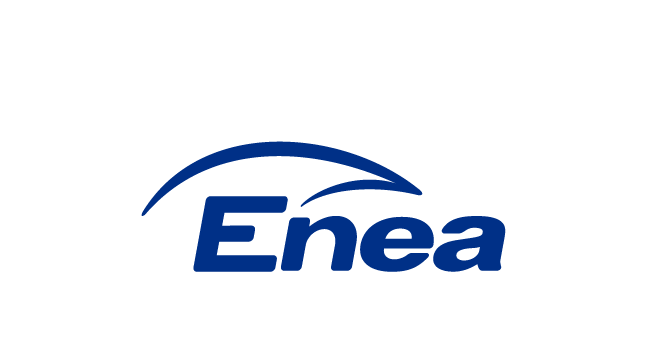 Enea Elektrownia Połaniec S.A.ogłasza przetarg niepubliczny na:dalej „Ogłoszenie”Oznaczenie postępowania: 4100/JW00/31/KZ/2020/0000007552ZatwierdzamZamawiający: Enea Elektrownia Połaniec S.A. (dalej „Spółka”).Adres internetowy Ogłoszenia: Wszelkie informacje dotyczące postępowania (m.in. warunki zamówienia, odpowiedzi na pytania, modyfikacje Ogłoszenia) Zamawiający udostępnia na stronie: https://www.enea.pl/bip/zamowienia/platforma-zakupowaTryb udzielania zamówienia: Niepubliczny przetarg otwarty.Do postępowania nie znajdują zastosowania przepisy ustawy z dnia 29 stycznia 2004 r. Prawo zamówień publicznych (tj. Dz. U. z 2018 r., poz. 1986 z późn. zm.). Postępowanie o udzielenie zamówienia prowadzone jest zgodnie i na zasadach wewnętrznego Regulaminu Udzielania Zamówień Enea Elektrownia Połaniec S.A.Wszczęcie postępowania następuje poprzez zamieszczenie Ogłoszenia na stronie internetowej wskazanej w pkt. 2.W niniejszym postępowaniu Wykonawcy nie przysługują środki odwoławcze.Wykonawca ponosi wszelkie koszty związane z uczestnictwem w niniejszym postępowaniu, w tym także z przygotowaniem i złożeniem oferty.Żadne materiały dotyczące postępowania, dostarczone przez Wykonawców nie podlegają zwrotowi.Zamawiający przygotowuje i przeprowadza niniejsze postępowanie w sposób zapewniający zachowanie uczciwej konkurencji oraz równe traktowanie Wykonawców, w tym równy dostęp do informacji dla wszystkich Wykonawców i zakaz uprzywilejowywania jednego Wykonawcy względem drugiego. Czynności związane z przygotowaniem i przeprowadzeniem niniejszego postępowania wykonuje powołana Komisja Przetargowa zapewniająca bezstronność i obiektywizm.Zamawiający oświadcza, że płatności za wszystkie faktury VAT realizuje z zastosowaniem mechanizmu podzielonej płatności, tzw. split payment.Remonty kapitalne pomp rezerwowych 20K37A, W14PB w latach 2020 – 2021 w Enea Elektrownia Połaniec S.A.Termin realizacji zamówienia: 31.12.2021 roku. Miejsce realizacji zamówienia: Usługa będzie przeprowadzona w zakładzie remontowym Wykonawcy.Szczegółowy zakres przedmiotu zamówienia:Szczegółowy zakres Przedmiotu Zamówienia oraz warunki jego wykonania zostały określone 
w Załączniku nr 3 do Ogłoszenia - 	 SIWZ (Specyfikacja Istotnych Warunków Zamówienia).Zamawiający  ofert częściowych. Punkty 2.1-2.3 obowiązują tylko w sytuacji kiedy Zamawiający dopuszcza składanie ofert częściowych.Przedmiot zamówienia został podzielony na . Dla każdego Zadania zostanie zawarta odrębna umowa. Określenie poszczególnych zadań zawarte jest w Części II Ogłoszenia.Składanie ofert częściowych oznacza, że Wykonawca może złożyć wyłącznie jedną ofertę na jedno, kilka lub wszystkie Zadania.Nie dopuszcza się składania ofert częściowych w ramach wybranego/wybranych przez Wykonawcę Zadania/Zadań. Złożone oferty muszą obejmować swoim zakresem całość wybranych przez Wykonawcę Zadań.Zamawiający  ofert wariantowych, równoważnych i opcji.Potwierdzenie, iż Wykonawca nie podlega wykluczeniu z postępowania, zostanie dokonane na podstawie następujących dokumentów:aktualnego odpisu z właściwego rejestru albo aktualnego zaświadczenia o wpisie do ewidencji działalności gospodarczej, jeżeli odrębne przepisy wymagają wpisu do rejestru lub zgłoszenia do ewidencji działalności gospodarczej, wystawionego nie wcześniej niż 6 miesięcy przed upływem terminu składania ofert w tym postępowaniu:w przypadku zaświadczenia o wpisie do Centralnej Ewidencji i Informacji o Działalności Gospodarczej - Zamawiający dopuszcza przedstawienie wydruku ze strony internetowej Centralnej Ewidencji i Informacji o Działalności Gospodarczej Rzeczypospolitej Polskiej (www.firma.gov.pl); w przypadku odpisu z Krajowego Rejestru Sądowego, Zamawiający dopuszcza przedstawienie wydruku pobranego ze strony internetowej Ministerstwa Sprawiedliwości (https://ems.ms.gov.pl/krs/wyszukiwaniepodmiotu);aktualnych zaświadczeń właściwego Naczelnika Urzędu Skarbowego oraz właściwego oddziału Zakładu Ubezpieczeń Społecznych lub Kasy Rolniczego Ubezpieczenia Społecznego potwierdzających odpowiednio, że Wykonawca nie zalega z opłaceniem podatków, opłat oraz składek na ubezpieczenie zdrowotne lub społeczne, lub zaświadczeń, że uzyskał przewidziane prawem zwolnienie, odroczenie lub rozłożenie na raty zaległych płatności lub wstrzymanie w całości wykonania decyzji właściwego organu – wystawionych nie wcześniej niż 3 miesiące przed upływem terminu składania ofert;posiadania statusu czynnego podatnika VAT (oświadczenie).potwierdzenia posiadania uprawnień do wykonywania określonej działalności lub czynności, jeżeli przepisy prawa powszechnie obowiązującego nakładają obowiązek posiadania takich uprawnień; potwierdzenia, że Wykonawca posiada uprawnienie do wykonywania określonej działalności należy dokonać na podstawie następujących dokumentów:koncesji, zezwoleń lub licencji, (jeżeli przepisy prawa nakładają obowiązek posiadania koncesji, zezwoleń lub licencji na podjęcie działalności w zakresie objętym Zamówieniem);dokumentów stwierdzających, że osoby, które będą uczestniczyć w wykonywaniu Zamówienia, posiadają wymagane uprawnienia,(jeżeli przepisy prawa nakładają obowiązek posiadania takich uprawnień);potwierdzenia posiadania niezbędnej wiedzy i doświadczenia oraz dysponowania odpowiednim potencjałem technicznym i osobami zdolnymi do wykonania Zamówienia; potwierdzenia, że Wykonawca posiada uprawnienie do wykonywania określonej działalności należy dokonać na podstawie następujących dokumentów:opisu wykonanych co najmniej dwóch usług o profilu zbliżonym do usług będących przedmiotem przetargu, potwierdzające posiadanie przez oferenta doświadczenia, poświadczone kwotami z umów lub faktur na kwotę nie mniejszą niż   1 000 000 zł 
w ostatnich 2 latach i wskazaniem kontaktu do osoby/osób u inwestora końcowego mogącej potwierdzić wykonanie/realizację usług. Jest to warunek złożenia oferty w postępowaniu – preferowane referencje w branży energetycznej – Załącznik nr 5 do Formularza Oferty – wykaz wykonanych lub wykonywanych zamówień;wykazu niezbędnych do zrealizowania zamówienia narzędzi, urządzeń, sprzętu, którymi dysponuje Wykonawca; w przypadku, gdy Wykonawca wskaże w wykazie narzędzia, urządzenia, sprzęt, którymi będzie dysponował, musi załączyć pisemne zobowiązanie innych podmiotów do ich udostępnienia – Załącznik nr 11 do Formularza Oferty – wzór zobowiązania; informacji na temat przeciętnej liczby zatrudnionych pracowników oraz liczebności personelu kierowniczego, w okresie ostatnich 3 lat przed upływem terminu składania ofert albo wniosków o dopuszczenie do udziału w postępowaniu – a w przypadku, gdy okres prowadzenia działalności jest krótszy – w tym okresie - Załącznik nr 12 do Formularza Oferty – wzór informacji; wykazu osób i podmiotów, które będą realizowały zamówienie wraz z informacjami na temat ich kwalifikacji niezbędnych do realizowania zamówienia (określonych w Załączniku nr 2 do Ogłoszenia - SIWZ (Specyfikacja Istotnych Warunków Zamówienia)), a także zakresu wykonywanych przez nich czynności; na potwierdzenie warunku, Wykonawca przedstawi wykaz osób, które będą uczestniczyć w wykonywaniu Zamówienia, wraz z informacjami na temat ich kwalifikacji zawodowych, doświadczenia i roli pełnionej w Zespole Wykonawcy. (Zamawiający dopuszcza wykazania doświadczenia Specjalistów wykraczającego poza okres współpracy z Wykonawcą) - Załącznik nr 13 do Formularza Oferty – wykaz osób realizujących Zamówienie. potwierdzających sytuację ekonomiczną i finansową zapewniającą wykonanie Zamówienia:posiadania polisy OC lub innego dokumentu ubezpieczenia z sumą ubezpieczenia nie mniejszą niż   1 000 000 zł (słownie:  jeden milion złotych) potwierdzającego, 
że Wykonawca jest ubezpieczony od odpowiedzialności cywilnej w zakresie prowadzonej działalności gospodarczej, obejmującej - co najmniej - działalność związaną z przedmiotem zamówienia; jeżeli okres polisy nie obejmuje całego okresu realizacji zamówienia, oświadczenie Wykonawcy o kontynuacji ubezpieczenia OC przez okres realizacji zamówienia;informacja banku lub spółdzielczej kasy oszczędnościowo- kredytowej, potwierdzająca posiadanie środków finansowych lub zdolności kredytowej na poziomie min. [*kwota*] zł, słownie: [*kwota słownie*]; wystawiona nie wcześniej niż 1 miesiąc przed upływem terminu składania ofert;*uzyskanie przez Wykonawcę oceny scoringowej na poziomie minimum 3,75; wskaźnik wyliczony na podstawie analizy jego standingu finansowego, w oparciu o model analizy dyskryminacyjnej  Altmana - w wersji dedykowanej dla rynków wschodzących, opisany wzorem:Z= 3,25+6,56*X1+3,26*X2+6,72*X3+1,05*X4Gdzie,X1=(aktywa obrotowe- zobowiązania krótkoterminowe)/aktywa razemX2= zysk netto/suma bilansowaX3=zysk operacyjny/suma bilansowa X4= kapitał własny/zobowiązania ogółem.*dla zamówień o wartości powyżej 5 mln zł netto.w przypadku Wykonawcy mającego siedzibę lub miejsce zamieszkania poza terytorium Rzeczypospolitej Polskiej zamiast złożenia dokumentów, o których mowa w pkt 1.1. wymagane jest złożenie:dokumentu lub dokumentów wystawionych w kraju, w którym Wykonawca ma siedzibę lub miejsce zamieszkania, potwierdzające odpowiednio, że: nie zalega z opłacaniem podatków, opłat, składek na ubezpieczenie społeczne lub zdrowotne albo, że zawarł porozumienie z właściwym organem w sprawie spłat tych należności wraz z ewentualnymi odsetkami lub grzywnami, w szczególności uzyskał przewidziane prawem zwolnienie, odroczenie, lub rozłożenie na raty zaległych płatności lub wstrzymanie w całości wykonania decyzji właściwego organu, dokument powinien być wystawiony nie wcześniej niż 3 miesiące przed upływem terminu składania ofert albo wniosków o dopuszczenie do udziału w postępowaniu;nie otwarto jego likwidacji ani nie ogłoszono upadłości, dokument powinien być wystawiony nie wcześniej niż 6 miesięcy przed upływem terminu składania ofert albo wniosków o dopuszczenie do udziału w postępowaniu;informacji z odpowiedniego rejestru albo, w przypadku braku takiego rejestru, inny równoważny dokument wydany przez właściwy organ sądowy albo administracyjny kraju, w którym Wykonawca ma siedzibę lub miejsca zamieszkania lub miejsce zamieszkania ma osoba, której dotyczy informacja albo dokument, dokument powinien być wystawiony nie wcześniej niż 6 miesięcy przed upływem terminu składania ofert albo wniosków o dopuszczenie do udziału w postępowaniu;jeżeli w kraju, w którym Wykonawca ma siedzibę lub miejsce zamieszkania ma osoba, której dokument dotyczy, nie wydaje się dokumentów o których mowa w pkt. 1.5.1. i 1.5.2. zastępuje się je dokumentem zawierającym odpowiednio oświadczenie Wykonawcy, ze wskazaniem osoby albo osób uprawnionych do jego reprezentacji, lub oświadczenie osoby, której dokument miał dotyczyć, złożone przed notariuszem lub przed organem sądowym, administracyjnym albo organem samorządu zawodowego lub gospodarczego właściwym ze względu na siedzibę lub miejsce zamieszkania Wykonawcy lub miejsce zamieszkania tej osoby.  Wykonawca musi wykazać spełnienie w/w warunków nie później niż na dzień składania ofert na podstawie przedłożonych oświadczeń i dokumentów, o których mowa w Rozdziale V Ogłoszenia.Zamawiający dokona oceny spełnienia w/w warunków w oparciu o informacje zawarte w dokumentach dostarczanych wraz z ofertą.W celu potwierdzenia spełnienia warunków udziału w postępowaniu Zamawiający wymaga przedstawienia w ofercie następujących oświadczeń i dokumentów:wypełniony i podpisany Formularz Oferty (Załącznik nr 1 do Ogłoszenia) oraz wypełnione i podpisane wszystkie wymagane załączniki do Formularza Oferty; Wykonawcy zobowiązani są również złożyć wraz z ofertą:upoważnienie do podpisania oferty wraz z załącznikami, o ile umocowanie do dokonania przedmiotowej czynności nie wynika z wymaganych przez Zamawiającego dokumentów rejestrowych załączonych do oferty, złożone w formie oryginału lub kopii potwierdzonej za zgodność z oryginałem,upoważnienie do potwierdzania kopii dokumentów dołączonych do oferty „za zgodność z oryginałem”, o ile umocowanie do dokonania przedmiotowej czynności nie wynika z wymaganych przez Zamawiającego dokumentów rejestrowych załączonych do oferty, złożone w formie oryginału lub kopii potwierdzonej za zgodność z oryginałem,w przypadku oferty składanej przez Wykonawców wspólnie – dokument, w którym ustanawiają pełnomocnika do reprezentowania ich w postępowaniu o udzielenie zamówienia albo reprezentowania w postępowaniu i zawarcia umowy w sprawie zamówienia;aktualny odpis z właściwego rejestru albo aktualne zaświadczenie o wpisie do CEIDG wystawione nie wcześniej niż 6 m-cy przed upływem terminu składania ofert w tym postępowaniu: w przypadku zaświadczenie o wpisie do CEIDG, Zamawiający dopuszcza przedstawienie wydruku ze strony: www.firma.gov.pl; w przypadku odpisu z KRS, Zamawiający dopuszcza przedstawienie wydruku ze strony: https://ems.ms.gov.pl/krs/wyszukiwaniepodmiotu;aktualne zaświadczenie właściwego Naczelnika Urzędu Skarbowego, że Wykonawca nie zalega z opłaceniem podatków lub zaświadczenia, że uzyskał przewidziane prawem zwolnienie, odroczenie lub rozłożenie na raty zaległych płatności lub wstrzymanie w całości wykonania decyzji właściwego organu – wystawione nie wcześniej niż 3 miesiące przed upływem terminu składania ofert;aktualne zaświadczenie właściwego oddziału Zakładu Ubezpieczeń Społecznych lub Kasy Rolniczego Ubezpieczenia Społecznego potwierdzające, że Wykonawca nie zalega z opłaceniem opłat oraz składek na ubezpieczenie zdrowotne lub zaświadczenie, że uzyskał przewidziane prawem zwolnienie, odroczenie lub rozłożenie na raty zaległych płatności lub wstrzymanie w całości wykonania decyzji właściwego organu – wystawione nie wcześniej niż 3 miesiące przed upływem terminu składania ofert;kopii wymaganych przepisami prawa stosownych zezwoleń właściwego organu administracji w zakresie gospodarowania odpadami – kopie zezwoleń potwierdzone za zgodność z oryginałem oraz numer rejestrowy w rejestrze BDO podmiotów gospodarujących odpadami - wskazane 
w Załączniku nr 18 do Formularza Oferty,kopii dokumentów potwierdzających posiadanie wskazanych uprawnień (kwalifikacji) przez osoby wskazane w Załączniku nr 13 do Formularza Oferty, jeżeli przepisy prawa nakładają obowiązek posiadania takich uprawnień;wskazanie w Załączniku nr 5 do Formularza Oferty wykaz doświadczenia Wykonawcy w realizacji zamówień o profilu tożsamym do przedmiotu zamówienia wraz z dokumentami potwierdzającymi należyte wykonanie zamówień – zgodnie z pkt. 1.3.1 w Rozdziale IV; wskazanie w Załączniku nr 10 do Formularza Oferty ewentualnych podwykonawców prac, z zakresem tych podzlecanych prac;podanie w ofercie oraz potwierdzenie nr rachunku bankowego, jaki wskazany zostanie na wystawionej/ych fakturze/ach VAT zgłoszonego do urzędu skarbowego, za pomocą:wydruku z bankowości elektronicznej,zaświadczenia z banku o posiadanym numerze rachunku,oświadczenia Wykonawcy o posiadaniu rachunku bankowego - Załączniku nr 8 do Formularza Oferty;dowód wniesienia wadium, bądź dokument wadium - Załącznik nr 7 do Formularza Oferty;potwierdzenie uczestnictwa w wizji lokalnej (wizja lokalna nie jest warunkiem koniecznym do złożenia oferty) -  Załącznik nr 14 do Formularza Oferty;oświadczenie Wykonawcy, że w przypadku wyboru jego oferty, w terminie wskazanym przez Zamawiającego, jednak nie później niż przed dniem podpisania umowy, zostanie Zamawiającemu przedłożony opłacony dokument lub aktualne ubezpieczenie od odpowiedzialności cywilnej OC (wraz z dowodem zapłaty składki) w zakresie prowadzonej działalności związanej z przedmiotem zamówienia przez cały okres wykonywania zamówienia na sumę ubezpieczenia nie mniejszą niż wymienioną w pkt. 1.4.1 w Rozdziale IV - Załącznik nr 6 do Formularza Oferty – Wzór oświadczenia;kopia poświadczonych za zgodność z oryginałem sprawozdań finansowych (bilansu, rachunku zysków i strat oraz rachunku z przepływów pieniężnych) za ostatnie dwa lata bilansowe, tj. za rok 2017, za rok 2018 oraz za pierwsze półrocze 2019 roku - Załącznik nr 16 do Formularza Oferty;podpisane oświadczenie Wykonawcy o wypełnieniu obowiązku informacyjnego przewidzianego w art. 13 lub art. 14 RODO wobec osób fizycznych, od których dane osobowe bezpośrednio lub pośrednio pozyskał, lub których dane pozyskał, którego wzór stanowi - Załącznik nr 9 do Formularza Oferty;Poświadczenia „za zgodność z oryginałem” należy dokonać poprzez umieszczenie na kopii każdej zapisanej strony dokumentu czytelnego określenia: „za zgodność z oryginałem” (lub innego – o tożsamym znaczeniu) wraz z datą i podpisem osoby upoważnionej do reprezentowania:Wykonawcy,Wykonawcy wspólnie ubiegającego się o udzielenie zamówienia,Podwykonawcy, w zakresie dokumentów, dotyczących każdego z Podwykonawców.Poświadczenie za zgodność z oryginałem powinno być sporządzone w sposób umożliwiający identyfikację podpisu (np. wraz z imienną pieczątką osoby poświadczającej kopię dokumentu za zgodność z oryginałem).Jeżeli termin składania ofert ulegnie przesunięciu, wówczas dokumenty, które do upływu nowego terminu tracą ważność, winny zostać uaktualnione.W trakcie postępowania dotyczącego niniejszego Ogłoszenia, do jego zakończenia rozumianego jako zawarcie umowy z Wykonawcą, który złożył najkorzystniejszą ofertę, wszelkie oświadczenia, zapytania, wyjaśnienia, wnioski i zawiadomienia (z wyjątkiem Oferty i Umowy) Zamawiającego lub Wykonawców mogą być przekazywane drogą elektroniczną, chyba, że Zamawiający w danym konkretnym przypadku będzie wymagał zachowania innej formy komunikacji. Zamawiający wskazuje następujące adresy e-mail oraz dane kontaktowe do komunikacji z Zamawiającym: w zakresie technicznym:Stanisław Kamiński, tel.: +48 15 865 66 81 lub kom.:  +48 604 273 669stanislaw.kaminski@enea.plorazMichał Lampart, tel.: +48 15 865 64 83 lub kom.:  +48 885 903 721michal.lampart@enea.pl orazBogusław Marczewski, tel.: +48 15 865 63 18boguslaw.marczewski@enea.pl w zakresie formalnym:Józef Pietras, tel.: +48 15 865 62 39; kom.: +48 728 417 481.jozef.pietras@enea.plAdres e-mail do komunikacji z Wykonawcą Wykonawca wskazuje w składanej przez siebie Ofercie.Zamawiający nie dopuszcza składania pytań drogą telefoniczną. Zamawiający nie odpowiada za wyjaśnienia dotyczące Ogłoszenia udzielane Wykonawcom przez inne osoby i instytucje nieuprawnione do kontaktowania się z Wykonawcami.Wykonawca może zadawać pytania oraz zwrócić się o wyjaśnienie treści Ogłoszenia oraz może zgłosić propozycje modyfikacji Projektu Umowy zamieszczonego w Części III Ogłoszenia najpóźniej na 4 dni przed upływem terminu składania Ofert. Zamawiający udzieli wyjaśnień niezwłocznie, nie później jednak niż na 3 dni przed upływem terminu składania Ofert na stronie internetowej Zamawiającego wskazanej w Rozdziale I pkt. 2.Treść zapytań bez ujawniania źródła wraz z wyjaśnieniami Zamawiający udostępni na stronie internetowej ENEA, na której znajduje się informacja o Ogłoszeniu.W przypadku wpływu pytań ze strony Wykonawców po upływie terminu, w którym Zamawiający ma obowiązek udzielenia odpowiedzi, Zamawiający może udzielić wyjaśnień albo pozostawić wniosek bez rozpoznania.Zamawiający może, w każdym czasie, przed upływem terminu do składania Ofert zmodyfikować treść Ogłoszenia. Modyfikacja Ogłoszenia może również dotyczyć kryteriów oceny Ofert, a także warunków udziału w postepowaniu oraz sposobu oceny ich spełnienia. Dokonana w ten sposób modyfikacja, która stanowić będzie integralną część Ogłoszenia, zostanie udostępniona na stronie internetowej ENEA, na której znajduje się informacja o Ogłoszenia (Rozdział I pkt. 2).Zamawiający może przedłużyć termin składania Ofert przy uwzględnieniu czasu niezbędnego do wprowadzenia w ofertach zmian wynikających z modyfikacji treści Ogłoszenia, jednak nie mniej niż o 3 dni robocze.W przedmiotowym postępowaniu wszystkie informacje Zamawiający i Wykonawca przekazują pisemnie lub drogą elektroniczną.Jeżeli Zamawiający lub Wykonawca przekazują w/w informacje drogą elektroniczną, każda ze stron żąda od drugiej niezwłocznie potwierdzenia faktu ich otrzymania.Wadium: Punkty 3-7 dotyczą tylko sytuacji, kiedy wadium jest wymagane.Wykonawcy składający Oferty przed upływem terminu składania Ofert muszą wnieść wadium w wysokości:  zł (słownie: trzydzieści tysięcy złotych). Wniesienie wadium jest warunkiem wejścia umowy w życie.Wadium wnoszone jest przed upływem terminu składania Ofert, w jednej z poniższych form, zgodnie z wyborem Wykonawcy:pieniądzu - na rachunek bankowy wskazany przez Zamawiającego;gwarancji bankowej;gwarancji ubezpieczeniowej.Wykonawca wnosi wadium w pieniądzu: przelew na konto Enea Elektrownia Połaniec S.A. w Zawadzie, Bank PKO BP nr konta:[ 41 1020 1026 0000 1102 0296 1845]. Na przelewie należy umieścić informację: „Wadium – nr sygn.[4100/JW00/31/KZ/2020/0000007552]”.W przypadku, gdy wadium zostanie wniesione przelewem Wykonawca dołącza do Oferty oryginał bądź kserokopię przelewu. W pozostałych przypadkach (bezgotówkowe formy wniesienia wadium) wymagane jest dołączenie do Oferty kopię dokumentu wystawionego na rzecz Zamawiającego.Zamawiający zwraca niezwłocznie wadium wraz z odsetkami wynikającymi z umowy rachunku bankowego, na którym było ono przechowywane, pomniejszone o koszty prowadzenia rachunku bankowego oraz prowizji bankowej za przelew pieniędzy na rachunek bankowy wskazany przez Wykonawcę jeżeli: upłynął termin związania Ofertą,zawarto umowę w sprawie zamówienia i wniesiono wymagane zabezpieczenie należytego jej wykonania,Zamawiający unieważnił postępowanie, na wniosek Wykonawcy, który wycofał Ofertę przed terminem składania Ofert, lub którego Oferta została odrzucona.Zamawiający zatrzyma wadium jeżeli Wykonawca, którego Oferta została wybrana:odmówił podpisania umowy na warunkach określonych w Ofercie,nie wniósł wymaganego zabezpieczenia należytego wykonania umowy,zawarcie umowy stało się niemożliwe z przyczyn leżących po stronie Wykonawcy.Zabezpieczenie należytego wykonania Umowy: Punkty 3-9 dotyczą tylko sytuacji, kiedy zabezpieczenie należytego wykonania Umowy jest wymagane.Wykonawca wnosi zabezpieczenia w postaci:Gwarancji Należytego Wykonania Przedmiotu Umowy w formie określonej we wzorze umowy w wysokości 5% kwoty Wynagrodzenia umownego brutto (wraz z podatkiem VAT). Dostarczenie tej Gwarancji jest warunkiem wejścia Umowy w życie.Gwarancji Usunięcia Wad w formie określonej we wzorze umowy w wysokości 5% kwoty Wynagrodzenia umownego brutto (wraz z podatkiem VAT). Gwarancję Należytego Wykonania Przedmiotu Umowy należy wnieść najpóźniej w dniu zawarcia Umowy. Gwarancję Usunięcia Wad należy wnieść najpóźniej w dniu zgłoszenia do odbioru końcowego.Zabezpieczenie wnoszone jest w jednej lub kilku spośród poniższych form, zgodnie z wyborem Wykonawcy:pieniądzu - na rachunek bankowy wskazany przez Zamawiającego;gwarancji bankowej;gwarancji ubezpieczeniowej.Wykonawca wnosi zabezpieczenie w pieniądzu: przelew na konto Enea Elektrownia Połaniec S.A. w  Zawadzie, Bank PKO BP nr konta: 24 1020 1026 0000 1102 0296 1860. Na przelewie należy umieścić informację: „Zabezpieczenie należytego wykonania umowy – nr sygn. [4100/JW00/31/KZ/2020/0000007552]”.Zabezpieczenie niepieniężne zawiera nieodwołalne i bezwarunkowe zobowiązanie gwaranta do wypłaty kwoty zabezpieczenia na pierwsze żądanie Zamawiającego. Zabezpieczenie wniesione w pieniądzu zwracane jest z odsetkami wynikającymi z umowy rachunku bankowego, na którym było ono przechowywane, pomniejszone o koszt prowadzenia tego rachunku oraz prowizji bankowej za przelew pieniędzy na rachunek bankowy Wykonawcy.Zwrot zabezpieczenia nastąpi w terminie 30 dni od dnia wykonania Umowy w sprawie Zamówienia na podstawie pisemnego wniosku Wykonawcy, po stwierdzeniu przez Zamawiającego należytego jej wykonania; za stwierdzenie należytego wykonania umowy uznaje się podpisanie protokołu odbioru końcowego bez zastrzeżeń ze strony Zamawiającego.Zamawiający informuje, że 30 % kwoty zabezpieczenia zostanie pozostawione na zabezpieczenie roszczeń z tytułu gwarancji lub rękojmi za wady. Zwrot tej części zabezpieczenia następuje w terminie 30 dni od zakończenia odpowiednio okresu gwarancji lub rękojmi za wady. Wykonawcy zobowiązani są zapoznać się dokładnie z informacjami zawartymi w Ogłoszeniu i przygotować Ofertę zgodnie z wymaganiami określonymi w tym dokumencie. Złożona Oferta musi dokładnie odpowiadać Ogłoszenia i zostać przedstawiona zgodnie z formularzem ofertowym stanowiącym załącznik do Ogłoszenia.Złożenie Oferty jest równoznaczne z akceptacją Ogłoszenia.Wykonawca ponosi wszystkie koszty związane ze sporządzeniem i przedłożeniem Oferty.Wykonawca zobowiązany jest do zachowania w tajemnicy wszelkich poufnych informacji, które uzyskał od Zamawiającego w trakcie opracowywania Oferty.Ofertę należy złożyć na wypełnionym i podpisanym Formularzu Oferty – Załącznik nr 1 do Ogłoszenia (w przypadku złożenia Oferty bez użycia załączonego Formularza Oferty, złożona Oferta musi zawierać wszelkie informacje wymagane w Ogłoszenia i wynikające z zawartości Formularza Oferty).Złożona Oferta wraz z załącznikami i wszystkimi dokumentami powinna być opatrzona pieczątką firmową oraz musi być podpisana przez osoby upoważnione do składania oświadczeń woli w imieniu Wykonawcy.Zaleca się, aby wszystkie dokumenty składające się na Ofertę były połączone.Oferta musi być sporządzona w języku polskim, na maszynie do pisania, komputerze, ręcznie długopisem lub nieścieralnym atramentem. Oferty nieczytelne zostaną odrzucone. Dokumenty sporządzone w języku obcym są składane wraz z tłumaczeniem na język polski, dokonanym przez właściwego tłumacza przysięgłego.Upoważnienie do podpisania Oferty musi być dołączone do Oferty, o ile nie wynika ono z innych dokumentów załączonych przez Wykonawcę. Zaleca się, aby wszystkie strony Oferty były ponumerowane i podpisane. Jakiekolwiek poprawki w treści Oferty powinny być dokonane w sposób czytelny, nie budzący wątpliwości co do ich treści. Poprawki powinny być opatrzone datą oraz parafą osoby uprawnionej do składania Ofert.Cena podana w Ofercie powinna obejmować wszystkie koszty związane z realizacją przedmiotu zamówienia. Podana cena jest obowiązująca w całym okresie ważności Oferty i w trakcie realizacji umowy zawartej w wyniku przeprowadzonego postępowania o udzielenie zamówienia.Oferta musi być złożona w opakowaniu uniemożliwiającym odczytanie jej zawartości bez usunięcia tego opakowania. Opakowanie musi być zaadresowane na Zamawiającego, być opatrzone informacją o nadawcy (firma/nazwa lub imię i nazwisko Wykonawcy, jego adres), adresacie (adres Zamawiającego). Opis opakowania z ofertą:Józef PietrasEnea Elektrownia Połaniec S.A. Oferta w postępowaniu o udzielenie zamówienia:[„4100/JW00/31/KZ/2020/0000007552”]postępowanie nr sygn. Nie otwierać przed godz. 1000 w dniu 04.03.2020 r.Jeżeli Oferta zostanie opisana w inny sposób niż powyżej, Zamawiający nie ponosi odpowiedzialności za jej nieprawidłowe przekazanie do siedziby Zamawiającego, (o której mowa w Rozdziale XI pkt 2.1 Ogłoszenia) bądź przedwczesne, przypadkowe otwarcie.Wykonawca może wprowadzić zmiany lub wycofać złożoną przez siebie Ofertę przed upływem terminu na składanie ofert: w przypadku wycofania Oferty, Wykonawca składa pisemne oświadczenie, że Ofertę swą wycofuje, w zamkniętej kopercie oznaczonej zgodnie z pkt. 15, z dopiskiem „Wycofanie”, w przypadku zmiany Oferty, Wykonawca składa pisemne oświadczenie, iż Ofertę swą zmienia, określając zakres i rodzaj tych zmian, a jeśli oświadczenie o zmianie pociąga za sobą konieczność wymiany czy też przedłożenia nowych dokumentów – Wykonawca winien dokumenty te złożyć. Powyższe oświadczenie i ewentualne dokumenty należy zamieścić w zamkniętej kopercie, oznaczonej zgodnie z pkt. 15, z dopiskiem „Zmiany”. Wykonawca nie może wprowadzić zmian do Oferty, ani wycofać jej po upływie terminu do składania Ofert.Zamawiający  złożenia Oferty wspólnej. Punkty 3-10 obowiązują tylko w sytuacji kiedy Zamawiający dopuszcza składanie Oferty wspólnej.Wykonawcy składający Ofertę wspólną ustanawiają pełnomocnika do reprezentowania ich w postępowaniu albo do reprezentowania ich w postępowaniu i zawarcia umowy. Umocowanie dla pełnomocnika musi być dołączone do Oferty. Pełnomocnik Wykonawców pozostaje w kontakcie z Zamawiającym w toku postępowania, zwraca się do Zamawiającego z wszelkimi sprawami i do niego Zamawiający kieruje oświadczenia, informacje, korespondencję, itp. Oferta wspólna, składana przez dwóch lub więcej Wykonawców musi być sporządzona zgodnie z Ogłoszenia oraz zawierać dokumenty i oświadczenia określone w Rozdziale IV i V Ogłoszenia. Wykonawca, którego Ofertę wybrano, zobowiązany jest przedstawić Zamawiającemu przed zawarciem umowy o udzielenie zamówienia umowę regulującą współpracę tych Wykonawców. Umowa o współpracy, o której mowa w pkt 6. musi zawierać co najmniej: zobowiązanie do realizacji wspólnego przedsięwzięcia gospodarczego obejmującego swoim zakresem przedmiot zamówienia, sposób reprezentacji wszystkich podmiotów składających ofertę wspólną, w tym wskazanie osób uprawnionych do podpisania umowy o udzielenie zamówienia oraz osób do bezpośredniego kontaktowania się i współdziałania z Zamawiającym, określenie odpowiedzialności Wykonawców za realizację poszczególnych części zamówienia, określenie podmiotu wystawiającego Zamawiającemu faktury, termin obowiązywania umowy, który nie może być krótszy, niż czas obejmujący realizację zamówienia i odpowiedzialności z tytułu gwarancji lub rękojmi, wskazanie gwaranta umowy oraz adres do korespondencji (jeśli gwarancja jest wymagana przez Zamawiającego). Wykonawcy składający Ofertę wspólną ponoszą solidarną odpowiedzialność za wykonanie lub nienależyte wykonanie zamówienia. Zamawiający uzna za spełnione przez Wykonawców składających Ofertę wspólną warunki udziału w postępowaniu na następujących zasadach: dokument z Rozdziału IV pkt. 1.3. Ogłoszenia - składa upoważniony Wykonawca w imieniu wszystkich wykonawców wspólnie ubiegających się o udzielenie zamówienia, dokumenty z Rozdziału IV pkt. 1.5. Ogłoszenia - – składają wszyscy Wykonawcy składający Ofertę wspólną, opłacone ubezpieczenie od odpowiedzialności cywilnej w zakresie prowadzonego przedsiębiorstwa – Rozdział IV pkt. 1.4.1. Ogłoszenia – Zamawiający dopuszcza możliwość sumowania wartości polisy lub innego dokumentu ubezpieczenia, doświadczenie – Rozdział IV pkt. 1.3.1. Ogłoszenia - Zamawiający dopuszcza możliwość sumowania wykonanych zamówień podobnych, osoby – Rozdział IV pkt. 1.3.4. Ogłoszenia - Zamawiający dopuszcza możliwość sumowania dysponowania ilością osób, sprzęt – Rozdział IV pkt. 1.3.2. Ogłoszenia - Zamawiający dopuszcza możliwość sumowania dysponowania ilością sprzętu.Termin składania Ofert: Termin składania Ofert upływa w dniu 04.03.2020 r. o godz. 1000.Adres korespondencyjny Zamawiającego:Ofertę należy składać na adres: Józef PietrasEnea Elektrownia Połaniec S.A.Zawada 26
28-230 PołaniecKancelaria -  Budynek F 12; I-sze piętro – pokój 102tel.: +48 15 865 62 36Godziny pracy kancelarii: 700 - 1500.Zamawiający uzna Ofertę za prawidłowo złożoną pod warunkiem przesłania jej przez Wykonawcę we wskazanym przez Zamawiającego terminie i na wskazany przez Zamawiającego adres: za pośrednictwem operatora pocztowego w rozumieniu ustawy z dnia 23 listopada 2012 r. - Prawo pocztowe (Dz. U. z 2012 r. poz. 1529 oraz z 2015 r. poz. 1830), za pośrednictwem kuriera,osobiście, za pośrednictwem posłańca. Zamawiający nie dopuszcza składania Oferty przy użyciu środków komunikacji elektronicznej w rozumieniu ustawy z dnia 18 lipca 2002 r. o świadczeniu usług drogą elektroniczną (Dz. U. z 2013 r. poz. 1422, z 2015 r. poz. 1844 oraz z 2016 r. poz. 147 i 615). Uwaga: w siedzibie Zamawiającego obowiązuje system przepustek wydawanych przy wejściu, po okazaniu dowodu tożsamości. Składając ofertę, należy uwzględnić czas niezbędny na otrzymanie przepustki.Za termin złożenia Oferty uważa się termin jej wpływu na powyższy adres.Termin wewnętrznego otwarcia Ofert: w dniu 04.03.2020 r. o godz. 10:30Oferty złożone po terminie zostaną zwrócone Wykonawcom bez otwierania.Bieg terminu związania Ofertą rozpoczyna się wraz z upływem terminu składania Ofert.Wykonawca pozostaje związany ofertą przez okres  dni od upływu terminu składania Ofert.Wykonawca samodzielnie lub na wniosek Zamawiającego może jednokrotnie przedłużyć termin związania Ofertą, co najmniej na 3 dni przed upływem terminu związania Ofertą. Zamawiający zwróci się do Wykonawców o wyrażenie zgody na wydłużenie terminu o wyznaczony okres.Cena musi być skalkulowana w sposób jednoznaczny, uwzględniać wszystkie wymagania Zamawiającego określone przez niego w Ogłoszeniu oraz obejmować wszystkie koszty i wydatki jakie Wykonawca poniesie w związku z realizacją zamówienia (zgodnie z zakresem rzeczowym podanym w Części II).Cena powinna być skonstruowana i podana w sposób podany w formularzu Oferty. W formularzu Oferty należy podać cenę netto bez podatku VAT.Podana cena jest obowiązująca w całym okresie ważności Oferty i w trakcie realizacji Umowy zawartej w wyniku przeprowadzonego postępowania o udzielenie zamówienia. Cena Oferty musi być podana w złotych polskich. Rozliczenie między Zamawiającym a Wykonawcą będzie prowadzone w walucie złoty polski.Komisja Przetargowa Zamawiającego dokona oceny Ofert i wybierze Ofertę najkorzystniejszą w świetle niżej wymienionych kryteriów.Kryteria oceny Ofert:Cena ofertowa netto: Okres udzielonej gwarancji:  Termin wykonania:  Bilans oceny ofertK1 – Cena ofertowa netto - znaczenie (waga) / max. (porównywana będzie Cena netto nie zawierająca podatku VAT)gdzie:Cn – cena najniższa z ocenianych Ofert/najniższa wartość oferty (netto),Co – cena ocenianej Oferty/wartość ocenianej oferty (netto).K2 – Okres udzielonej gwarancji - znaczenie (waga) / max. Gdzie:Ni - ilość pełnych miesięcy okresu gwarancji ocenianej oferty, 
Nd - ilość pełnych miesięcy okresu gwarancji oferty z najdłuższym okresem gwarancji,Nd - maksymalnie ________, 
Nm - ilość pełnych miesięcy okresu gwarancji oferty z najkrótszym okresem gwarancji,Nm - minimalnie _________.K3 – Termin wykonania zamówienia - znaczenie (waga) / max. Gdzie:Ni - ilość pełnych dni realizacji zamówienia ocenianej oferty, 
Nd - ilość pełnych dni realizacji zamówienia oferty z najdłuższym okresem realizacji zamówienia,Nd - maksymalnie ________, dni od podpisania Umowy, 
Nm - ilość pełnych dni realizacji zamówienia oferty z najkrótszym okresem realizacji zamówienia,Nm - minimalnie _________, dni od podpisania Umowy. Jeżeli Zamawiający nie będzie mógł dokonać wyboru Oferty najkorzystniejszej ze względu na to, że zostały złożone Oferty o takiej samej cenie, wezwie Wykonawców, którzy złożyli te Oferty, do złożenia w określonym terminie ofert dodatkowych. Wykonawcy składając oferty dodatkowe nie mogą zaoferować cen wyższych niż zaoferowane w złożonych Ofertach.Zamawiający informuje, że całe postępowanie, a w tym otwarcie Ofert, jest niejawne i odbywa się bez udziału Wykonawców.Po otwarciu Ofert Zamawiający dokona badania Ofert w celu stwierdzenia, czy Wykonawcy nie zostają wykluczeni oraz czy Oferty nie podlegają odrzuceniu. Oferty, które nie zostały odrzucone (uznane za odrzucone zgodnie z Rozdziałem XX Ogłoszenia) zostaną poddane procedurze oceny zgodnie z kryteriami oceny Ofert określonymi w Rozdziale XIV Ogłoszenia.W toku badania i oceny złożonych Ofert Zamawiający zastrzega możliwość wezwania Wykonawców do: uzupełnienia lub wyjaśnienia dokumentów dotyczących spełnienia warunków udziału w postępowaniu oraz niepodlegania wykluczeniu z postępowania przez Wykonawcę, do wyjaśnienia treści Oferty oraz dokumentów dotyczących przedmiotu Zamówienia wpływających na ocenę Oferty, w terminie wskazanym przez Zamawiającego chyba, że – mimo ich uzupełnienia – Oferta Wykonawcy podlega odrzuceniu lub konieczne byłoby unieważnienie postępowania. Działania te nie mogą jednak doprowadzić do naruszenia zasady uczciwej konkurencji i równego traktowania Wykonawców.Dokumenty uzupełnione na wezwanie, o którym mowa w powyższym punkcie, muszą potwierdzać stan faktyczny aktualny na dzień składania Ofert.Zamawiający poprawi w Ofercie oczywiste omyłki pisarskie, oczywiste omyłki rachunkowe z uwzględnieniem konsekwencji rachunkowych dokonanych poprawek oraz inne polegające na niezgodności Oferty z Ogłoszeniem, niepowodujące istotnych zmian w treści Oferty - niezwłocznie zawiadamiając o tym Wykonawcę, którego Oferta została poprawiona. Jeżeli Oferta będzie zawierać rażąco niską cenę w stosunku do przedmiotu zamówienia, Zamawiający zwróci się do Wykonawcy o udzielenie w określonym terminie wyjaśnień dotyczących elementów Oferty mających wpływ na wysokość ceny.Dopuszcza się możliwość rozstrzygnięcia postępowania w przypadku złożenia jednej ważnej Oferty. Zamawiający udzieli zamówienia Wykonawcy, którego Oferta zostanie uznana za najkorzystniejszą. Zamawiający zawiadomi wszystkich Wykonawców biorących udział w postępowaniu o jego wyniku. O wyborze wszyscy uczestnicy postępowania zostaną powiadomieni za pomocą poczty e-mail. Na każde żądanie Zamawiającego, Wykonawca jest zobowiązany potwierdzić fakt otrzymania powiadomienia. Negocjacje: Zamawiający w niniejszym postępowaniu  z Wykonawcami, którzy złożyli Oferty niepodlegające odrzuceniu. W przypadku złożenia minimum dwóch Ofert niepodlegających odrzuceniu, Zamawiający przeprowadza aukcję elektroniczną z zastosowaniem kryteriów oceny Ofert określonych w Ogłoszeniu. Jednocześnie zastrzega, że wygranie aukcji elektronicznej nie jest równoznaczne z zawarciem Umowy pomiędzy Zamawiającym a Wykonawcą; Punkty 4-5 obowiązują tylko w sytuacji, kiedy Zamawiający przeprowadzi negocjacje bez aukcji elektronicznej.W przypadku złożenia:minimum dwóch Ofert niepodlegających odrzuceniu, Zamawiający:dopuszcza możliwość przeprowadzenia negocjacji indywidualnych (tj. odrębnie z każdym Wykonawcą) w formie telekonferencji lub spotkania, zgodnie z wartością złożonych Ofert (od Oferty o najwyższej cenie, do Oferty najtańszej). Ustalenia zawarte w protokole z negocjacji są wiążące dla Wykonawców. Jednocześnie Zamawiający zastrzega, że przeprowadzenie negocjacji nie jest równoznaczne z wyborem najkorzystniejszej Oferty Wykonawcy ani z przyjęciem Oferty złożonej przez Wykonawcę. Zamawiający może żądać złożenia Oferty uzupełniającej, uwzględniającej przebieg przeprowadzonych negocjacji. Negocjacjom nie podlegają wielkość i zakres przedmiotu zamówienia oraz termin realizacji zamówienia.wyłącznie jednej Oferty, Zamawiający dopuszcza możliwość przeprowadzenia negocjacji indywidualnych w formie telekonferencji lub spotkania. Ustalenia zawarte w protokole z negocjacji są wiążące dla Wykonawcy. Jednocześnie Zamawiający zastrzega, że przeprowadzenie negocjacji nie jest równoznaczne z wyborem najkorzystniejszej Oferty Wykonawcy ani z przyjęciem Oferty złożonej przez Wykonawcę. Zamawiający może żądać złożenia oferty uzupełniającej, uwzględniającej przebieg przeprowadzonych negocjacji. Negocjacjom nie podlegają wielkość i zakres przedmiotu zamówienia oraz termin realizacji zamówienia.Zamawiający dopuszcza możliwość zaproszenia Wykonawców do złożenia ofert uzupełniających. Oferta uzupełniająca nie może być wyższa niż Oferta pierwotna. Zamawiający uzna ofertę uzupełniającą za prawidłowo złożoną pod warunkiem przesłania jej przez Wykonawcę we wskazanym przez Zamawiającego terminie i na wskazany przez Zamawiającego adres; w przypadku nieprawidłowego złożenia Oferty ostatecznej przez Wykonawcę, Zamawiający przyjmie za Ofertę ostateczną Ofertę Wykonawcy pierwotnie złożoną w przedmiotowym postępowaniu, z zastrzeżeniem w Rozdziale XV pkt. 7, Rozdziale XIX pkt. 3 oraz Rozdziale XX pkt 1 Ogłoszenia. Aukcja elektroniczna jest jednoetapowa.Zamawiający lub organizator aukcji zaprasza drogą elektroniczną do udziału w aukcji elektronicznej jednocześnie wszystkich Wykonawców, którzy złożyli Oferty niepodlegające odrzuceniu. Za dzień przekazania zaproszenia do udziału w aukcji elektronicznej uważa się dzień wysłania zaproszenia.W zaproszeniu do wzięcia udziału w aukcji elektronicznej Zamawiający poinformuje Wykonawców o:minimalnych wartościach postąpień składanych w toku aukcji elektronicznej,terminie otwarcia aukcji elektronicznej,terminie i warunkach zamknięcia aukcji elektronicznej.Termin otwarcia aukcji elektronicznej nie może być krótszy niż 2 dni robocze od dnia przekazania zaproszenia.Aukcja elektroniczna może rozpocząć się dopiero po dokonaniu oceny ofert złożonych w postępowaniu w zakresie ich zgodności z treścią SIWZ oraz oceny punktowej dokonanej na podstawie kryteriów oceny ofert. W wyznaczonym terminie następuje otwarcie aukcji elektronicznej. Ofertami początkowymi są oferty złożone w postępowaniu przed wszczęciem aukcji elektronicznej.W toku aukcji elektronicznej wykonawcy za pomocą formularza umieszczonego na stronie internetowej https://aukcje.eb2b.com.pl, umożliwiającego wprowadzenie niezbędnych danych w trybie bezpośredniego połączenia z tą stroną, składają kolejne korzystniejsze postąpienia, podlegające automatycznej ocenie i klasyfikacji .System nie przyjmie postąpień niespełniających warunków określonych w niniejszym rozdziale, lub warunków określonych w Rozdziale XVIII Ogłoszenia oraz złożonych po terminie zamknięcia aukcji.Momentem decydującym dla uznania, że oferta Wykonawcy została złożona w terminie, nie jest moment wysłania postąpienia z komputera Wykonawcy, ale moment jego odbioru na serwerze i zarejestrowania przez System eB2B. W toku aukcji elektronicznej zamawiający na bieżąco przekazuje każdemu wykonawcy informację  o pozycji złożonej przez niego oferty i otrzymanej punktacji najkorzystniejszej oferty. Do momentu zamknięcia aukcji elektronicznej informacje umożliwiające identyfikację wykonawców nie będą ujawniane.Każde postąpienie oznacza nową ofertę w zakresie, którego dotyczy postąpienie. Oferta Wykonawcy przestaje wiązać w zakresie, w jakim złoży on korzystniejszą ofertę w toku aukcji elektronicznej. Bieg terminu związania ofertą nie ulega przerwaniu.W przypadku gdy awaria systemu teleinformatycznego spowoduje przerwanie aukcji elektronicznej, zamawiający wyznacza termin kontynuowania aukcji elektronicznej na następny po usunięciu awarii dzień roboczy, z uwzględnieniem stanu ofert po ostatnim zatwierdzonym postąpieniu Zamawiający po zamknięciu aukcji wybiera najkorzystniejszą ofertę w oparciu o kryteria oceny ofert wskazanych w ogłoszeniu o zamówieniu, z uwzględnieniem wyników aukcji elektronicznej. Zamawiający zamyka aukcję elektroniczną: w terminie określonym w zaproszeniu do udziału w aukcji elektronicznej;jeżeli w ustalonym terminie nie zostaną zgłoszone nowe postąpienia;po zakończeniu ostatniego, ustalonego etapu.Po zamknięciu aukcji elektronicznej Wykonawcy muszą ponownie złożyć Formularz Oferty, stanowiący Załącznik nr 1 do Ogłoszenia, z nową ceną uwzględniającą cenę zaoferowaną w trakcie aukcji elektronicznej, przy czym wszystkie pozycje w formularzu zostaną odpowiednio i proporcjonalnie zmienione. Wykonawcy składają formularze w terminie 3 dni od dnia, w którym zamknięto aukcję elektroniczną. Złożony formularz zostanie załączony do umowy zawartej z Wykonawcą, którego oferta została wybrana jako najkorzystniejsza. Jeżeli żaden z Wykonawców, których oferty nie podlegały odrzuceniu, nie wziął udziału w aukcji elektronicznej, to Zamawiający przeprowadzi postępowanie i wybierze Wykonawcę na podstawie ofert złożonych w terminie określonym w Ogłoszeniu.W przypadku, gdy łączna cena ofertowa obejmuje kilka pozycji zestawienia Wykonawcy mogą zostać poproszeni o przeliczenie wylicytowanej ceny/wynagrodzenia na wszystkie pozycje zestawienia Wynagrodzenia Ofertowego zgodnie z Załącznikiem nr 1 do Formularza Oferty w terminie 3 dni od dnia, w którym zamknięto aukcję elektroniczną. Przeliczenie zostanie załączone do Umowy zawartej z Wykonawcą, którego Oferta została wybrana jako najkorzystniejsza.Jeżeli zaproszony Wykonawca nie wziął udziału w aukcji elektronicznej, to Zamawiający do oceny bierze pod uwagę pierwotnie złożoną Ofertę w terminie określonym w Rozdziale IX pkt 16 Ogłoszenia.Aukcja elektroniczna przeprowadzona zostanie zgodnie z warunkami określonymi w Rozdziale XVIII Ogłoszenia.Zamawiający w celu wyboru najkorzystniejszej Oferty przewiduje przeprowadzenie aukcji elektronicznej, jeżeli złożone będą co najmniej 2 Oferty niepodlegające odrzuceniu.Aukcja elektroniczna zostanie przeprowadzona na Platformie zakupowej firmy eB2B.Osoba składająca w imieniu Wykonawcy postąpienia w toku aukcji elektronicznej powinna posiadać odpowiednie pisemne pełnomocnictwo do tych czynności, udzielone zgodnie z zasadami reprezentacji obowiązującymi Wykonawcę, złożone wraz z Formularzem ”OFERTA”. Kryteriami oceny ofert będzie:Cena netto.Parametrami zmiennymi w aukcji elektronicznej będzie: Cena netto.Zamawiający przewiduje przeprowadzenie aukcji jednoetapowej, w trakcie której Wykonawcy będą uprawnieni do udzielania kolejnych postąpień. Podstawowy Czas Trwania Aukcji Elektronicznej to 30 minut od momentu jej otwarcia po warunkiem, że w ciągu ostatnich 3 minut trwania aukcji nie nastąpi nowe postąpienie. W przypadku, gdy którykolwiek z Wykonawców dokona postąpienia w czasie ostatnich 3 minut trwania aukcji, to Zamawiający przewiduje dogrywki. W dogrywce będą mogli wziąć udział wszyscy Wykonawcy, którzy złożyli postąpienia w trakcie Podstawowego Czasu Trwania Aukcji Elektronicznej. Czas trwania każdej dogrywki to 5 minut. Dogrywki prowadzi się aż do momentu, gdy w dogrywce nie zostanie złożone żadne postąpienie.Oferty składne przez Wykonawców podlegają automatycznej klasyfikacji na podstawie kryteriów oceny ofert. Aukcja elektroniczna będzie odbywać się wg zniżkowej aukcji angielskiej co oznacza, że każda następna oferta zostanie przyjęta tylko wówczas, gdy będzie ona korzystniejsza od aktualnie najlepszej oferty. Wykonawca nie będzie miał możliwości podwyższenia uprzednio zaproponowanej przez siebie ceny ofertowej.Sposób oceny ofert w toku aukcji elektronicznej będzie obejmował przeliczanie kolejnych ofert na punktową ocenę oferty, z uwzględnieniem punktacji otrzymanej przed otwarciem aukcji. W toku aukcji punktowa ocena oferty będzie przeliczana do 2 miejsca po przecinku z zastrzeżeniem, że w przypadku, gdy cyfra na trzecim miejscu po przecinku wynosi „4” lub mniej, to trzecią cyfrę po przecinku pomija się. Natomiast, gdy cyfra na trzecim miejscu po przecinku zawiera się w przedziale od „5” do „9”, to następuje zaokrąglenie drugiej cyfry po przecinku w górę.Za najkorzystniejszą Zamawiający uzna ofertę z najwyższą punktacją.W przypadku gdy awaria systemu teleinformatycznego spowoduje przerwanie aukcji elektronicznej, zamawiający wyznacza termin kontynuowania aukcji elektronicznej na następny po usunięciu awarii dzień roboczy, z uwzględnieniem stanu ofert po ostatnim zatwierdzonym postąpieniu. W tym celu zamawiający ustali z administratorem platformy zakupowej eB2B termin usunięcia awarii i powiadomi o tym drogą elektroniczną osoby odpowiedzialne ze strony Wykonawcy za kontakty z Zamawiającym we wszelkich kwestiach związanych z niniejszym postępowaniem, oraz osoby uprawnione do składania i podpisywania w toku aukcji elektronicznej postąpień w imieniu Wykonawcy, wskazane w ofercie Wykonawcy. Po usunięciu awarii Zamawiający wyznacza termin kontynuowania aukcji elektronicznej i powiadamia o tym drogą elektroniczną osoby odpowiedzialne ze strony Wykonawcy za kontakty z Zamawiającym we wszelkich kwestiach związanych z niniejszym postępowaniem, oraz osoby uprawnione do składania i podpisywania w toku aukcji elektronicznej postąpień w imieniu Wykonawcy, wskazane w ofercie Wykonawcy.Wymagania dotyczące rejestracji i identyfikacji Wykonawców. Wykonawcy, których oferty nie podlegają odrzuceniu zostaną dopuszczeni do aukcjiPo otrzymaniu zaproszenia do udziału w aukcji elektronicznej, Wykonawcy przeprowadzają proces rejestracji swojego konta na stronie https://aukcje.eb2b.com.pl/. Dokonanie procesu rejestracji jest warunkiem koniecznym udziału w aukcji i składania ofert w jej trakcie. Następnie Wykonawcy kontaktują się z administratorem platformy zakupowej eB2B drogą mailową, lub telefoniczną (możliwości kontaktu podane są na stronie https://aukcje.eb2b.com.pl/, w zakładce KONTAKTY)  w celu uzupełnienia danych Zamawiający zakłada przeprowadzenie próbnej aukcji elektronicznej. Udział Wykonawców   w próbnej aukcji elektronicznej nie jest obowiązkowy. Zamawiający zaprosi Wykonawców spełniających warunki ustawowe do wzięcia udziału w próbnej aukcji elektronicznej za pośrednictwem e-maila podanego przez Wykonawców w Formularzu OFERTA. W przypadku nie wzięcia w niej udziału, Zamawiający nie ponosi odpowiedzialności z tytułu jakichkolwiek problemów, utrudnień, awarii, które uniemożliwiałyby lub utrudniały Wykonawcy wzięcie udziału w aukcji.Zaproszenia do udziału w aukcji elektronicznej, zostaną przekazane Wykonawcom przez Zamawiającego drogą elektroniczną, na adres e-mail Wykonawcy, wskazany w ofercie (w formularzu „Oferta”) Fakt otrzymania drogą elektroniczną zaproszeń Wykonawcy potwierdzają Zamawiającemu niezwłocznie na adresy e-mail: jozef.pietras@enea.pl stanislaw.kaminski@enea.plmichal.lampart@enea.pl boguslaw.marczewski@enea.pl niezależnie od ich zamiaru wzięcia udziału w aukcji. Wymagania techniczne urządzeń informatycznych użytych do udziału w aukcji elektronicznej, zapewniające stabilne współdziałanie z platformą Udział w licytacji elektronicznej wymaga posiadania komputera klasy PC lub Mac, o następującej konfiguracji: pamięć min 1024MB RAM, jeden z systemów operacyjnych – Windows 7 lub nowszy, Mac OS X 10.4 lub nowszy, orazdostęp do sieci Internet,włączona obsługa JavaScript,zalecana szybkość łącza internetowego powyżej 500 KB/s,zainstalowany Acrobat Reader,Platforma eB2B zaleca użytkownikom korzystanie z najnowszych wersji przeglądarek internetowych, tj. wersji nie starszych niż: Mozilla Firefox 22.0 lub nowsza; Google Chrome 24.0 lub nowsza ; Internet Explorer 9 lub nowsza; Opera 10 lub nowsza; Safari 5 lub nowsza; Maxthon 3 lub nowsza.Wykonawca podlega wykluczeniu z udziału w Postępowaniu o udzielenie Zamówienia w następujących przypadkach:w ciągu ostatnich 3 lat przed upływem terminu składania Ofert wyrządził Spółce szkodę w związku z realizacją Zamówienia stwierdzoną prawomocnym orzeczeniem sądu, które uprawomocniło się w okresie 3 lat przed wszczęciem Postępowania;w ciągu ostatnich 3 lat przed upływem terminu składania Ofert wyrządził szkodę Spółce, nie wykonując Zamówienia lub wykonując je nienależycie, a szkoda ta nie została dobrowolnie naprawiona do dnia wszczęcia Postępowania, chyba że niewykonanie lub nienależyte wykonanie jest następstwem okoliczności, za które Wykonawca nie ponosi odpowiedzialności (przesłanka dotyczy zarówno Wykonawcy, który był lub jest stroną Umowy ze Spółką samodzielnie, jak również wspólnie z innymi podmiotami w ramach konsorcjum lub spółki cywilnej);w ciągu ostatnich 3 lat przed upływem terminu składania Ofert rozwiązał ze Spółką umowę w sprawie Zamówienia, lub od niej odstąpił z przyczyn innych niż wina Spółki lub siła wyższa;w ciągu ostatnich 3 lat przed upływem terminu składania Ofert odmówił zawarcia Umowy 
w sprawie Zamówienia po wyborze jego Oferty przez Spółkę;otwarto w stosunku do niego likwidację, w zatwierdzonym przez sąd układzie w postępowaniu restrukturyzacyjnym jest przewidziane zaspokojenie wierzycieli przez likwidację jego majątku lub sąd zarządził likwidację jego majątku w trybie art. 332 ust. 1 ustawy z dnia 15 maja 2015 r. - Prawo restrukturyzacyjne (tj. Dz. U. z 2017 r. poz. 1508) lub którego upadłość ogłoszono, z wyjątkiem wykonawcy, który po ogłoszeniu upadłości zawarł układ zatwierdzony prawomocnym postanowieniem sądu, jeżeli układ nie przewiduje zaspokojenia wierzycieli przez likwidację majątku upadłego, chyba że sąd zarządził likwidację jego majątku w trybie art. 366 ust. 1 ustawy z dnia 28 lutego 2003 r. - Prawo upadłościowe (tj. Dz. U. z 2017 r. poz. 2344);wykonywał bezpośrednio czynności związane z przygotowaniem Postępowania lub posługiwał się w celu sporządzenia Oferty osobami uczestniczącymi w dokonywaniu tych czynności, chyba że udział tego Wykonawcy w Postępowaniu nie utrudni uczciwej konkurencji;złożył nieprawdziwe informacje mające lub mogące mieć wpływ na wynik postępowania;nie wykazał spełnienia warunków udziału w postępowaniu;nie wniósł wadium w wymaganym terminie.O udzielenie Zamówienia mogą ubiegać się Wykonawcy, którzy nie podlegają wykluczeniu z udziału w postępowaniu.Oferta Wykonawcy, który został wykluczony z postępowania, jest uznawana za odrzuconą i nie podlega badaniu i ocenie.Wykonawcę wykluczonego z postępowania o udzielenie Zamówienia niezwłocznie zostanie poinformowany  pisemnie o wykluczeniu z postępowania wraz z uzasadnieniem powodu wykluczenia. Oferta podlega odrzuceniu w przypadkach, gdy:jej treść nie odpowiada wymaganiom określonym w Ogłoszeniu lub Zapytaniu Ofertowym, pomimo wezwania Wykonawcy do uzupełnienia Oferty lub poprawienia błędów w Ofercie w wyznaczonym przez Spółkę terminie - jeśli wezwanie do uzupełnienia zawierało informacje o rygorze odrzucenia Oferty;jej złożenie stanowi czyn nieuczciwej konkurencji w rozumieniu przepisów o zwalczaniu nieuczciwej konkurencji;zawiera rażąco niską cenę w stosunku do przedmiotu Zamówienia albo Wykonawca nie przedstawił w wyznaczonym terminie wyjaśnień potwierdzających, że Oferta nie zawiera rażąco niskiej ceny; została złożona przez Wykonawcę wykluczonego z udziału w Postępowaniu lub niezaproszonego do składania Ofert;jej treść narusza przepisy prawa powszechnie obowiązującego;jest nieważna na podstawie odrębnych przepisów;została złożona po terminie składania Ofert;zawiera błędy w obliczeniu ceny lub kosztu;wadium nie zostało wniesione lub zostało wniesione w sposób nieprawidłowy, jeżeli żądano wniesienia wadium.Wykonawcę, którego Oferta została odrzucona w postępowaniu o udzielnie Zamówienia, niezwłocznie informuje się o odrzuceniu Oferty wraz z podaniem uzasadnienia faktycznego i prawnego.Odrzucona Oferta nie podlega badaniu i ocenie.Postępowanie unieważnia się (zamyka bez wyboru Najkorzystniejszej Oferty) w przypadku, gdy:nie złożono żadnej Oferty niepodlegającej odrzuceniu;cena najkorzystniejszej Oferty, pomimo przeprowadzenia negocjacji lub aukcji elektronicznej, przewyższa kwotę, którą Zamawiający zamierza przeznaczyć na finansowanie zamówienia, chyba że Zamawiający może zwiększyć tę kwotę do ceny najkorzystniejszej Oferty;Zarząd Zamawiającego nie zatwierdził przedstawionej mu rekomendacji wyboru najkorzystniejszej Oferty;wystąpiły inne istotne okoliczności powodujące, że prowadzenie postępowania lub realizacja zamówienia nie leży w interesie Zamawiającego;w trakcie postępowania nastąpiło istotne naruszenie przepisów regulaminu, które miało wpływ na wynik postępowania; wystąpiły inne uzasadnione przyczyny.Zamawiający poinformuje o unieważnieniu postępowania wszystkich Wykonawców, którzy złożyli Oferty w Postępowaniu wraz z podaniem uzasadnienia unieważnienia tego postępowania. Zamawiający informuje, że prowadzi system oceny Wykonawców. Wykonawcom ocenionym w ramach tego systemu negatywnie (otrzymana ocena negatywna), zostaje wykreślony z rejestru potencjalnych Wykonawców, a Zamawiający nie udziela mu zamówień przez okres, w jakim obowiązuje wykreślenie.Wykonawców ocenionych negatywnie nie zaprasza się do składania wniosków o dopuszczenie do udziału w postępowaniu o udzielenie tego rodzaju zamówień lub Ofert, a w przypadku złożenia przez nich takiego wniosku lub Oferty – wyklucza się z postępowania. O wydaniu oceny negatywnej Zamawiający niezwłocznie zawiadamia Wykonawcę na piśmie. W przypadku przyznania oceny negatywnej Wykonawcy przysługuje odwołanie od takiej decyzji. Procedurę odwołania określa Zamawiający.Negatywna ocena Wykonawcy i czas wykreślenia Wykonawcy z rejestru potencjalnych Wykonawców następuje w przypadku:rażącego naruszenia zasad BHP obowiązujących u Zamawiającego, powodujących narażenie zdrowia lub życia podczas lub po zakończeniu realizacji danego Zamówienia – wykreślenie następuje na okres 12 miesięcy;poświadczenia przez Wykonawcę nieprawdy w związku ze współpracą z Zamawiającym lub przekazania Zamawiającemu nieprawdziwych informacji – wykreślenie następuje na okres 12 miesięcy;odstąpienia przez Wykonawcę od podpisania Umowy lub uchylania się od zawarcia Umowy po wyborze jego oferty przez Zamawiającego – na okres 12 miesięcy;przekroczenia terminu realizacji Zamówienia o więcej niż 10%, będącego skutkiem nienależytej staranności Wykonawcy przy realizacji przedmiotu Zamówienia – wykreślenie następuje na okres do 36 miesięcy, przy czym każdy rozpoczęty 1% opóźnienia ponad wartość 10% powoduje wykreślenie Wykonawcy na okres 3 miesięcy;wyrządzenia szkód materialnych w majątku Zamawiającego wynikłych w związku z nienależytą realizacją Umowy – wykreślenie następuje na okres 12 miesięcy;rozwiązania lub wypowiedzenia Umowy, albo odstąpienia od umowy przez Zamawiającego, z powodu okoliczności, za które Wykonawca ponosi odpowiedzialność – na okres 12 miesięcy;naliczenia kary umownej w związku z realizacją Umowy, przekraczającej 5% jej wartości netto – na okres do 12 miesięcy, przy czym każdy rozpoczęty 1% kary ponad wartość 5% powoduje wykreślenie Wykonawcy na okres 3 miesięcy;w przypadku wyrządzenia Zamawiającemu szkody stwierdzonej prawomocnym wyrokiem sądu – na okres 36 miesięcy;w przypadku braku realizacji przez Wykonawcę zobowiązań gwarancyjnych, np. braku usunięcia zgodnie z Umową wad i usterek powstałych w okresie gwarancyjnym – na okres 12 miesięcy;w przypadku stwierdzenia rażącej niezgodności wykonywania Zamówienia z Umową na okres 24 miesięcy;inne istotne przyczyny świadczące negatywnie o rzetelności Wykonawcy.Zamawiający dopuszcza udział w realizacji zamówienia innych podmiotów, w tym do posługiwania się zasobami innych podmiotów w celu wykazania spełniania warunków udziału w postępowaniu. Podmioty, których zasobami posłuży się Wykonawca muszą brać udział w realizacji zamówienia.Wykonawca, który polega na zdolnościach lub sytuacji innych podmiotów, musi udowodnić Zamawiającemu, że realizując zamówienie, będzie dysponował niezbędnymi zasobami tych podmiotów, w szczególności przedstawiając pełną listę podwykonawców wskazanych w Załączniku nr 10 do Formularza Oferty oraz zobowiązanie tych podmiotów do oddania mu do dyspozycji niezbędnych zasobów lub realizacji na jego rzecz określonych działań na potrzeby realizacji zamówienia. Za podwykonawców Wykonawcy uważane są wszystkie podmioty wykonujące jakiekolwiek czynności wchodzące w zakres gospodarowania odpadami w rozumieniu art. 3 ust. 1 pkt 2) UO.Wykonawca odpowiada za działania innych podmiotów, którymi posługuje się przy realizacji Zamówienia, 
w pełnym zakresie jak za swoje własne działania.Wykaz podwykonawców stanowić będzie załącznik do Umowy. Wykonawca zobowiązany jest złożyć w Ofercie część zakresu zamówienia, którą zamierza zlecić osobom trzecim w ramach podwykonawstwa oraz podać wykaz proponowanych podwykonawców – Załącznik nr 10 do Formularza Oferty. Wykonawca będzie mógł powierzyć realizację zamówienia lub jego części podwykonawcom – wyłącznie na zasadach i w granicach wskazanych we wzorze Umowy Część III w sprawie zamówienia oraz wskazanym w Formularzu Ofertowym zgodnie z pkt. 5 powyżej. Przyjęcie w niniejszym postępowaniu w sprawie zamówienia Oferty Wykonawcy obejmującej wykaz podwykonawców, nie wyłącza konieczności uzyskania przez Wykonawcę odrębnej zgody Zamawiającego na powierzenie realizacji zamówienia lub jego części wskazanym na tym wykazie podmiotom, zgodnie z zasadami wskazanymi we wzorze Umowy w sprawie zamówienia. Zamawiający nie wyrazi zgody na powierzenie realizacji zamówienia lub jego części podmiotom, które w  ramach systemu oceny wykonawców prowadzonego przez Zamawiającego otrzymały ocenę negatywną w związku z realizacją zamówienia odpowiadającego rodzajowi zamówienia, którego dotyczy niniejsze postępowanie – przez okres, w jakim obowiązuje ocena. Jeśli zgłoszony zostanie podwykonawca, co do którego wiedzy i doświadczenia Zamawiający będzie miał wątpliwości, Zamawiający zażąda przedstawienia dokumentów potwierdzających wykonanie zamówień podobnych w zakresie i na kwoty analogiczne do zakresu w jakim zamówienie będzie realizował dany podwykonawca w przedmiotowym postępowaniu, jak również dokumentów potwierdzających uprawnienia 
i kwalifikacje tych podwykonawców w zakresie czynności, które zamierza im powierzyć Wykonawca. Przedłożenie stosownych dokumentów zgodnie z żądaniem Zamawiającego i w zakreślonym przez niego terminie jest niezbędne dla możliwości zawarcia Umowy z danym Wykonawcą.Projekt Umowy znajduje się w Części III Ogłoszenia i nie podlega zmianom. Powyższe nie dotyczy postanowień Umowy, w których pozostawiono miejsce do wypełnienia. Treść Umowy może ulec zmianie jedynie w szczególnie uzasadnionych przypadkach, za które uznaje się wprowadzenie zapisów techniczno-organizacyjnych zapewniających sprawne wykonywanie Umowy. Integralną część Umowy stanowią  umieszczonych na stronie:https://www.enea.pl/pl/grupaenea/o-grupie/spolki-grupy-enea/polaniec/zamowienia/dokumenty-dla-wykonawcow-i-dostawcow w wersji obowiązującej na dzień publikacji Ogłoszenia.Z Wykonawcą, którego Oferta została uznana za najkorzystniejszą, zostanie zawarta Umowa w formie pisemnej. W tym celu Zamawiający prześle uzupełnioną o dane Wykonawcy, Umowę w liczbie egzemplarzy wskazanej w Umowie, a Wykonawca zobowiązany jest niezwłocznie, lecz nie później niż w terminie do 14 dni od daty otrzymania do podpisania Umowy, podpisać Umowę i dokonać zwrotu podpisanych egzemplarzy Umowy na adres wskazany w Rozdziale XI pkt. 2.Jeżeli okaże się, że Wykonawca, którego Oferta została wybrana:będzie uchylał się od zawarcia Umowy w sprawie zamówienia lub nie wnosi wymaganego zabezpieczenia należytego wykonania Umowy,przedstawi nieprawdziwe dane,nie spełni wymagać stawianych w Rozdziale XIX i XX Ogłoszenia,Zamawiający może wybrać ofertę najkorzystniejszą spośród pozostałych ofert, bez poddawania ich ponownej ocenie. Klauzula informacyjna Administratorazwiązana z postępowaniem o udzielenie zamówienia(dla pełnomocników, reprezentantów, pracowników i współpracowników Kontrahenta wskazanych do kontaktów i realizacji Umowy)Zgodnie z art. 13 ust. 1 i 2 Rozporządzenia Parlamentu Europejskiego i Rady (UE) 2016/679 z dnia 27 kwietnia 2016 r. w sprawie ochrony osób fizycznych w związku z przetwarzaniem danych osobowych w sprawie swobodnego przepływu takich danych oraz uchylenia dyrektywy 95/46/WE (ogólne rozporządzenie o ochronie danych) (Dz. Urz. UE L 119 z 04.05.2016, str. 1), dalej: RODO, informujemy, że:Administratorem Pana/Pani danych osobowych jest Enea Elektrownia Połaniec S.A. z siedzibą w Zawadzie 26, 
28-230 Połaniec (dalej: Administrator).Dane kontaktowe:Inspektor Ochrony Danych - e-mail: iod@enea.pl , telefon: +48 15  865 63 83.Pana/Pani dane osobowe przetwarzane będą w celu udziału w postępowaniu/przetargu nr 4100/JW00/31/KZ/2020/0000007552 oraz późniejszego ewentualnego umożliwienia administratorowi zawarcia i wykonania Umowy, realizacji obowiązków podatkowych i rachunkowych oraz ustalenia, dochodzenia bądź obrony roszczeń.Podstawą prawną przetwarzania Pani/Pana danych osobowych jest art. 6 ust. 1 lit. b/c/f Rozporządzenia Parlamentu Europejskiego i Rady (UE) 2016/679 z dnia 27 kwietnia 2016 r. tzw. ogólnego rozporządzenia 
o ochronie danych osobowych, dalej: RODO - przetwarzanie jest niezbędne do przeprowadzenia postępowania o udzielenie zamówienia i realizacji umowy, wypełnienia obowiązku prawnego ciążącego na administratorze lub wynika z prawnie uzasadnionych interesów realizowanych przez administratora.Podanie przez Pana/Panią danych osobowych jest dobrowolne, ale niezbędne do udziału w postępowaniu 
i późniejszej ewentualnej realizacji usługi bądź umowy.Administrator pozyskał Pana/Pani dane osobowe bezpośrednio od Kontrahenta/Wykonawcy lub osoby oddelegowanej przez Wykonawcę do udziału w postępowaniu/przetargu i późniejszej ewentualnej  realizacji usługi bądź Umowy.Odbiorcami Pana/Pani danych osobowych mogą być:podmioty świadczące na rzecz Administratora usługi prawne,podmioty Grupy Kapitałowej ENEA,banki w zakresie realizacji płatności,dostawcy usług lub produktów działający na rzecz Administratora, w szczególności podmioty świadczące Administratorowi usługi IT, księgowe, pocztowe, kurierskie, transportowe, serwisowe, agencyjne. Zgodnie z zawartymi z takimi podmiotami umowami powierzenia przetwarzania danych osobowych, Administrator wymaga od tych dostawców usług zgodnego z przepisami prawa, wysokiego stopnia ochrony prywatności i bezpieczeństwa danych osobowych przetwarzanych przez nich w imieniu Administratora.W stosownych przypadkach dane osobowe będą także przekazywane podmiotom, którym przysługuje prawo dostępu do tych danych na podstawie odrębnych uregulowań prawnych.Pani/Pana dane osobowe będą przechowywane przez okres wynikający z powszechnie obowiązujących przepisów prawa oraz przez czas niezbędny do dochodzenia roszczeń związanych z przetargiem.W przypadku ewentualnego podpisania Umowy, Pana/Pani dane osobowe będą przechowywane przez okres realizacji Umowy i wynikających z niej zobowiązań Wykonawcy (w tym z zakresu gwarancji i rękojmi za wady) oraz przez okres przedawnienia roszczeń wynikających z Umowy. Po upływie tego okresu dane osobowe będą przetwarzane tylko przez okres wymagany przepisami prawa. W przypadkach, gdy dalsze korzystanie z danych osobowych nie będzie konieczne lub nie będzie objęte obowiązkiem wynikającym z przepisów prawa, Zamawiający podejmie uzasadnione działania w celu usunięcia ich ze swoich systemów i archiwów, lub podejmie działania w celu anonimizacji takich danych osobowych. W odniesieniu do Pana/Pani danych osobowych, decyzje nie będą podejmowane w sposób zautomatyzowany (nie będą podlegały profilowaniu), stosownie do art. 22 RODO.Administrator danych nie ma zamiaru przekazywać danych osobowych do państwa trzeciego.Przysługuje Panu/Pani prawo:dostępu do treści swoich danych - w granicach art. 15 RODO; (w przypadku gdy wykonanie obowiązków, o których mowa w art. 15 ust. 1–3 RODO, wymagałoby niewspółmiernie dużego wysiłku, Administrator  może żądać od Pana/Pani wskazania dodatkowych informacji mających na celu sprecyzowanie żądania, w szczególności podania nazwy lub daty postępowania o udzielenie zamówienia),ich sprostowania – w granicach art. 16 RODO, ich usunięcia - w granicach art. 17 RODO, ograniczenia przetwarzania - w granicach art. 18 RODO; (wystąpienie z żądaniem, o którym mowa 
w art. 18 ust. 1 RODO nie ogranicza przetwarzania danych osobowych do czasu zakończenia postępowania),przenoszenia danych - w granicach art. 20 RODO,prawo wniesienia sprzeciwu (w przypadku przetwarzania na podstawie art. 6 ust. 1 lit. f) RODO – w granicach art. 21 RODO.Realizacja praw, o których mowa powyżej, może odbywać się poprzez wskazanie swoich żądań/sprzeciwu przesłane Inspektorowi Ochrony Danych na adres e-mail: iod@enea.pl.Ma Pan/Pani prawo wniesienia skargi do Prezesa Urzędu Ochrony Danych Osobowych w przypadku, gdy uzna, iż przetwarzanie danych osobowych przez Administratora narusza przepisy o ochronie danych osobowych.Załączniki: Załącznik nr 1 do Ogłoszenia – Formularz Oferty.Załącznik nr 2 do Ogłoszenia – Załącznik nr 3 do Ogłoszenia -  SIWZ (Specyfikacja Istotnych Warunków Zamówienia).Załącznik nr 1 do OgłoszeniaFORMULARZ OFERTY nr …………… z dnia …………..Dane dotyczące Wykonawcy:Nazwa: ...................................................................................................................Siedziba: .................................................................................................................Nr rachunku bankowego Wykonawcy: ......................................................................... Nr NIP: .....................................................................................................................Osobą uprawniona do udzielania wyjaśnień w imieniu Wykonawcy jest: Pan(i) imię i nazwisko: .................................... nr tel.: .............................. e-mail: ...............................NINIEJSZYM SKŁADAM(Y) OFERTĘ w przetargu niepublicznym nr sygn. 4100/JW00/31/KZ/2020/0000007552 na „Remonty kapitalne pomp rezerwowych 20K37A, W14PB w latach 2020 – 2021 w Enea Elektrownia Połaniec S.A.”.SPEŁNIAM(Y) WARUNKI UDZIAŁU W POSTĘPOWANIU tj.:posiadam(y) uprawnienia do występowania w obrocie prawnym zgodnie z wymaganiami ustawowymi,posiadam(y) uprawnienia do wykonania określonych prac i czynności, jeśli przepisy nakładają obowiązek posiadania takich uprawnień,posiadam(y) niezbędną wiedzę i doświadczenie, potencjał ekonomiczny i techniczny, a także pracowników zdolnych do wykonania zamówienia,znajdujem(y) się w sytuacji finansowej i prawnej umożliwiającej wykonanie zamówienia,zapoznaliśmy się i akceptujemy warunki Ogłoszenia oraz uznajemy się za związanych określonymi w nich postanowieniami i zasadami postępowania.OŚWIADCZAM(Y), że nie podlegam(y) wykluczeniu z postępowania o udzielenie zamówienia ponieważ:w ciągu ostatnich 3 lat przed upływem terminu składania Ofert nie wyrządziłem/wyrządziliśmy szkody Zamawiającemu w związku z realizacją zamówienia stwierdzoną prawomocnym orzeczeniem sądu, które uprawomocniło się w okresie 3 lat przed wszczęciem postępowania;w ciągu ostatnich 3 lat przed upływem terminu składania Ofert nie wyrządziłem/wyrządziliśmy szkody Zamawiającemu, nie wykonując zamówienia lub wykonując je nienależycie; w ciągu ostatnich 3 lat przed upływem terminu składania Ofert nie rozwiązałem/rozwiązaliśmy z Zamawiającym umowy w sprawie zamówienia oraz nie odstąpiliśmy od niej z przyczyn innych niż wina Zamawiającego lub siła wyższa;w ciągu ostatnich 3 lat przed upływem terminu składania Ofert nie odmówiłem/odmówiliśmy zawarcia umowy w sprawie zamówienia po wyborze naszej oferty przez Zamawiającego;nie otwarto w stosunku do mnie/nas likwidacji lub ogłoszono mojej/naszej upadłości, z wyjątkiem Wykonawcy, który po ogłoszeniu upadłości zawarł układ zatwierdzony prawomocnym postanowieniem sądu, jeżeli układ nie przewiduje zaspokojenia wierzycieli poprzez likwidację majątku upadłego;nie wykonałem/wykonywaliśmy bezpośrednio czynności związanych z przygotowaniem postępowania i nie posługiwałem/posługiwaliśmy się w celu sporządzenia oferty osobami uczestniczącymi w dokonywaniu tych czynności, chyba że udział tego Wykonawcy w postępowaniu nie utrudni uczciwej konkurencji;nie złożyłem/złożyliśmy nieprawdziwych informacji mających lub mogących mieć wpływ na wynik prowadzonego postępowania;wykazałem/wykazaliśmy spełnienie warunków udziału w postępowaniu;wniosłem/wnieśliśmy wadium do upływu terminu składania ofert - (jeżeli wadium jest wymagane).  Potwierdzam(y), że okres związania Ofertą wynosi 90 dni od dnia upływu terminu składania ofert.Otrzymałem(liśmy) wszelkie informacje do przygotowania oferty.Oświadczam(y), że w razie wybrania mojej (naszej) oferty zobowiązuję(jemy) się do podpisania Umowy, zgodnie z projektem Umowy zamieszczonym w Części III Ogłoszenia oraz zapisami OWZU stanowiącymi integralną część Umowy.Oświadczam(y), że akceptuję(jemy) Regulamin Aukcji Elektronicznych na Platformie Zakupowej Eb2B  oraz uznaję(jemy) Regulamin za wiążący i tym samym składając ofertę wnioskuję(jemy) o dopuszczenie do negocjacji za pomocą aukcji elektronicznej.Oświadczam(y), że wszelkie informacje zawarte w formularzu oferty wraz z załącznikami są zgodne ze stanem faktycznym.Oświadczam(y), że składamy Ofertę, jako: samodzielny Wykonawca *Wykonawcy wspólnie ubiegający się o udzielenie zamówienia i załączamy Umowę Konsorcjum/stosowne Oświadczenie *Oświadczam(y), że poza dokumentami wymaganymi w Ogłoszenia dla ofert, na każde żądanie Zamawiającego dostarczymy w wymaganym przez Zamawiającego terminie odpowiednie dokumenty potwierdzające prawdziwość składanych w ofercie zobowiązań i oświadczeń.Oświadczam(y), że wykonamy zamówienie zgodnie z obowiązującymi przepisami wewnętrznymi Zamawiającego, przepisami ochrony środowiska oraz bezpieczeństwa i higieny pracy obowiązującymi u Zamawiającego i na terenie Enea Elektrownia Połaniec S.A.Oświadczam(y), że akceptujemy warunki płatności: przelew 30 dni od daty otrzymania przez Zamawiającego prawidłowo wystawionej faktury, zawierającej w swej treści między innymi nr umowy oraz datę jej podpisania.Oświadczam(y), że:jesteśmy *  nie jesteśmy * czynnym podatnikiem VAT zgodnie z postanowieniami ustawy o podatku VAT.Oświadczam(y), że faktury będziemy przesyłać w:  formie elektronicznej *  formie papierowej * (jeżeli Wykonawca skorzysta z elektronicznej formy przesyłania faktur – nie przesyła w takim wypadku wersji papierowej faktury i podpisze z Zamawiającym „Porozumienie w sprawie przesyłania faktur w formie elektronicznej”).Oświadczam(y), że zamówienie wykonamy:samodzielnie*z udziałem podwykonawców* - części zamówienia, które zostaną zrealizowane przy udziale podwykonawców – wypełniony Załącznik nr 10 z wykazem podwykonawców,Proszę/Prosimy o zwrot wniesionego w niniejszym postępowaniu wadium w kwocie ____________ na nr konta: _____________________________________ Bank ________________ (uzupełni Wykonawca).  Oświadczam(y), że kompletna Oferta składa się z _________ (uzupełni Wykonawca) kolejno ponumerowanych stron i zawiera następujące Załączniki:NINIEJSZYM SKŁADAMY:Załącznik nr 1 do Formularza Oferty - 	wynagrodzenie ofertowe – (wymagane – odpowiednia dla wybranego Zadania bądź Zadań);Załącznik nr 2 do Formularza Oferty - 	aktualny odpis z KRS lub zaświadczenie o wpisie do CEIDG – (wymagane);Załącznik nr 3 do Formularza Oferty - 	aktualne zaświadczenie Urzędu Skarbowego, że nie zalega z opłaceniem podatków, opłat lub że uzyskał zgodę na zwolnienie, odroczenie lub rozłożenie na raty zaległych płatności, lub wstrzymanie w całości wykonania decyzji Urzędu Skarbowego – (wymagane);Załącznik nr 4 do Formularza Oferty - 	aktualne zaświadczenie Oddziału ZUS, że  nie zalega z opłaceniem składek na ubezpieczenie zdrowotne lub społeczne lub że uzyskał zgodę na zwolnienie, odroczenie lub rozłożenie na raty zaległych płatności lub wstrzymanie w całości wykonania decyzji Oddziału ZUS – (wymagane);Załącznik nr 5 do Formularza Oferty - 	wykaz doświadczenia Wykonawcy w realizacji zamówień o profilu zbliżonym do przedmiotu zamówienia wraz z dokumentami potwierdzającymi należyte wykonanie zamówień – (wymagane);Załącznik nr 6 do Formularza Oferty -	oświadczenie Wykonawcy dotyczące posiadania ubezpieczenia OC – (wymagane); Załącznik nr 7 do Formularza Oferty -	 dowód wniesienia wadium – (jeżeli wadium jest wymagane w Rozdziale XVII Ogłoszenia);Załącznik nr 8 do Formularza Oferty -	oświadczenie Wykonawcy o posiadanym rachunku bankowym / wydruk z bankowości elektronicznej / zaświadczenie z banku o posiadanym numerze rachunku jaki wskazany zostanie na wystawionych fakturach VAT oraz formularzu oferty – (wymagane);Załącznik nr 9 do Formularza Oferty - 	oświadczenie Wykonawcy o wypełnieniu obowiązku informacyjnego przewidzianego w art. 13 lub art. 14 RODO wobec osób fizycznych, od których dane osobowe bezpośrednio lub pośrednio pozyskał – (wymagane);Załącznik nr 10 do Formularza Oferty - 	wykaz podwykonawców – (wymagane jeżeli Wykonawca korzysta zgodnie z Rozdziałem XXIII Ogłoszenia);Załącznik nr 11 do Formularza Oferty - 	wykaz niezbędnych do zrealizowania zamówienia narzędzi, urządzeń, sprzętu, którymi dysponuje Wykonawca - (jeżeli są wymagane w Rozdziale XV Ogłoszenia);Załącznik nr 12 do Formularza Oferty - nie dotyczy;Załącznik nr 13 do Formularza Oferty - 	wykaz osób, które będą wykonywać zamówienie lub będą uczestniczyć w wykonywaniu zamówienia, wraz z doświadczeniem - (jeżeli są wymagane w Rozdziale XV Ogłoszenia);Załącznik nr 14 do Formularza Oferty –  oświadczenie wykonawcy o uczestnictwie w wizji lokalnej;Załącznik nr 15 do Formularza Oferty - 	pełnomocnictwo do podpisania oferty, o ile umocowanie do dokonania przedmiotowej czynności nie wynika z dokumentów rejestrowych załączonych do oferty, złożone w formie oryginału lub kopii potwierdzonej za zgodność z oryginałem;Załącznik nr 16 do Formularza Oferty - 	kopia poświadczonych za zgodność z oryginałem sprawozdań finansowych (bilansu, rachunku zysków i strat oraz rachunku z przepływów pieniężnych) za ostatnie dwa lata bilansowe, tj. za rok 2017, za rok 2018 oraz za I-wsze półrocze 2019 roku) - (jeżeli jest wymagane w Rozdziale V Ogłoszenia);Załącznik nr 17 do Formularza Oferty - wzór zobowiązania podmiotu trzeciego do oddania do dyspozycji zasobów w trakcie realizacji zamówienia lub do realizacji określonych czynności na rzecz Wykonawcy- (wymagane jeżeli Wykonawca korzysta zgodnie z Rozdziałem XXII pkt. 1); Załącznik nr 18 do Formularza Oferty – kopia wymaganych przepisami prawa stosownych zezwoleń właściwego organu administracji w zakresie gospodarowania odpadami i wpisów do rejestru BDO – kopie zezwoleń 
i wpisów Wykonawcy i jego podwykonawców potwierdzone za zgodność z oryginałem oraz numer rejestrowy podmiotów gospodarujących odpadami.Załącznik nr 19 do Formularza Oferty - Imię i nazwisko oraz adres email użytkownika wykonawcy, który będzie brał udział w aukcji elektronicznej do powyższego przetargu.__________________________________    __________________ dnia ___ - ___ - _______ roku (podpis Wykonawcy/pełnomocnika Wykonawcy)*niepotrzebne skreślićZałącznik nr 1 do Formularza OfertyWYNAGRODZENIE OFERTOWEZa wykonanie przedmiotu postępowania przetargowego„Remonty kapitalne pomp rezerwowych 20K37A, W14PB w latach 2020 – 2021 w Enea Elektrownia Połaniec S.A.”Oferujemy łączne wynagrodzenie UMOWNE za cały okres obowiązywania umowy [łączna cena dla Usługi] w wysokości ……………………… zł netto.(słownie ………………………………………………złotych 00/100) netto.Na wynagrodzenie/cenę określone w pkt 1 (z podziałem na odrębne przedmioty odbioru i rozliczeń, którymi będą ) składają się:Cena/wynagrodzenie podane w Ofercie obejmuje wszystkie koszty związane z realizacją przedmiotu zamówienia. Podana cena/wynagrodzenie jest obowiązująca w całym okresie ważności oferty i w trakcie realizacji umowy zawartej w wyniku przeprowadzonego postępowania o udzielenie zamówienia.Wykonawca udziela gwarancji na cały zakres objęty Przedmiotem Zamówienia w następującym wymiarze czasowym: na wyremontowane pompy -  ……………… miesięcy („Podstawowy Okres gwarancji”),na zabezpieczenia antykorozyjne (malowanie) -  ………………… miesięcy („Okres gwarancji na zabezpieczenia antykorozyjne”).(podpis Wykonawcy/pełnomocnika Wykonawcy)___________________________________Załącznik nr 5 do Formularza OfertyWykaz doświadczenia Wykonawcy w realizacji zamówień o profilu zbliżonym do przedmiotu zamówienia wraz z dokumentami potwierdzającymi należyte wykonanie zamówieńSkładając ofertę w postępowaniu: nr sygn.  „4100/JW00/31/KZ/2020/0000007552”w celu potwierdzenia spełniania warunków udziału w postępowaniu dotyczących posiadania wiedzy i doświadczenia oświadczam/my, że wykonaliśmy co najmniej dwie usługi o profilu zbliżonym do usług będących przedmiotem przetargu, potwierdzające posiadanie przez oferenta doświadczenia, poświadczone kwotami z umów lub faktur i wskazaniem kontaktu do osoby/osób u inwestora końcowego mogącej potwierdzić wykonanie/realizację usług.  (podpis Wykonawcy/pełnomocnika Wykonawcy)___________________________________Załącznik nr 6 do Formularza OfertyOŚWIADCZENIE WYKONAWCYOświadczam(y), żeświadomi odpowiedzialności karnej przewidzianej w art. 233 Ustawy z dnia 6 czerwca 1997 r. Kodeks Karny oświadczamy, że składając ofertę w postępowaniu: nr sygn.  „4100/JW00/31/KZ/2020/0000007552”posiadamy aktualną, opłaconą polisę od odpowiedzialności cywilnej w zakresie prowadzonej działalności gospodarczej na sumę ubezpieczenia nie niższą niż  1 000 000 zł .W przypadku wygaśnięcia umowy ubezpieczenia OC przed zakończeniem okresu trwania Umowy nr _______________________, zobowiązujemy się do zawarcia nowej umowy ubezpieczenia z zachowaniem ciągłości ubezpieczenia, której termin ważności będzie obejmował okres obowiązywania trwania Umowy nr ______________________.Na żądanie zostanie Zamawiającemu przedłożona aktualna polisa ubezpieczenia od odpowiedzialności cywilnej OC (wraz z dowodem zapłaty składki) w zakresie prowadzonej działalności związanej z przedmiotem zamówienia.(podpis Wykonawcy/pełnomocnika Wykonawcy)___________________________________Załącznik nr 8 do Formularza OfertyOŚWIADCZENIE O POSIADANYM RACHUNKU BANKOWYMOświadczam(y), żeskładając ofertę w postępowaniu: nr sygn.  „4100/JW00/31/KZ/2020/0000007552”posiadam(y) rachunek bankowy jaki wskazany zostanie na wystawionych fakturach VAT oraz formularzu ofertyw Banku …………………………………  o nr:………………………………………………………………………………….……….Wskazany przez Wykonawcę rachunek bankowy musi być zgłoszony do właściwego urzędu skarbowego oraz zarejestrowany zgodnie z art. 96b ust. 1 pkt 2 ustawy z dnia 11 marca 2004 r. o podatku od towarów i usług (Dz.U. Nr 54, poz. 535 z późn. zm.) w związku z art. 49 ust. 1 pkt 1 ustawy z dnia 29 sierpnia 1997 r. Prawo bankowe (Dz.U. Nr 140, poz. 939 z późn. zm.) oraz art. 119zg pkt 6 ustawy z dnia 29 sierpnia 1997 r. Ordynacja podatkowa (Dz.U. Nr 137, poz. 926 z późn. zm.).(podpis Wykonawcy/pełnomocnika Wykonawcy)___________________________________Załącznik nr 9 do Formularza OfertyWzór oświadczenia wymaganego od Wykonawcy w zakresie wypełnienia obowiązków informacyjnych przewidzianych w art. 13 lub art. 14 RODO Oświadczam, że wypełniłem obowiązki informacyjne przewidziane w art. 13 lub art. 14 RODO1) wobec osób fizycznych, od których dane osobowe bezpośrednio lub pośrednio pozyskałem w celu złożenia Oferty / udziału w niniejszym postępowaniu.*(podpis Wykonawcy/pełnomocnika Wykonawcy)_________________________________________________________________1) rozporządzenie Parlamentu Europejskiego i Rady (UE) 2016/679 z dnia 27 kwietnia 2016 r. w sprawie ochrony osób fizycznych w związku z przetwarzaniem danych osobowych i w sprawie swobodnego przepływu takich danych oraz uchylenia dyrektywy 95/46/WE (ogólne rozporządzenie o ochronie danych) (Dz. Urz. UE L 119 
z 04.05.2016, str. 1). * W przypadku gdy Wykonawca nie przekazuje danych osobowych innych niż bezpośrednio jego dotyczących lub zachodzi wyłączenie stosowania obowiązku informacyjnego, stosownie do art. 13 ust. 4 lub art. 14 ust. 5 RODO treści oświadczenia wykonawca nie składa (usunięcie treści oświadczenia np. przez jego wykreślenie).Załącznik nr 10 do Formularza OfertyWYKAZ PODWYKONAWCÓW ODPOWIEDZIALNYCH ZA REALIZACJĘ ZAMÓWIENIAnr sygn.  „4100/JW00/31/KZ/2020/0000007552”PODWYKONAWCY(podpis Wykonawcy/pełnomocnika Wykonawcy)___________________________________Załącznik nr 11 do Formularza OfertyWykaz niezbędnych do zrealizowania zamówienia narzędzi, urządzeń, sprzętu, którymi dysponuje WykonawcaW przypadku, gdy Wykonawca wskaże w wykazie narzędzia, urządzenia, sprzęt, którymi będzie dysponował, musi załączyć pisemne zobowiązanie innych podmiotów do ich udostępnienia (chyba, że sam posiada prawo do dysponowania wyżej wymienionymi).Nazwa Wykonawcy ...................................................................................................................,Adres siedziby Wykonawcy .......................................................................................................(podpis Wykonawcy/pełnomocnika Wykonawcy)___________________________________Załącznik nr 12 do Formularza OfertyInformacje Wykonawcy na temat przeciętnej liczby zatrudnionych pracowników oraz liczebności personelu kierowniczego.Informacja na temat przeciętnej liczby zatrudnionych pracowników oraz liczebności personelu kierowniczego w okresie ostatnich trzech lat a w przypadku gdy okres prowadzenia działalności jest krótszy – w tym okresie, z wykazem osób, które będą wykonywać zamówienie lub będą uczestniczyć w wykonywaniu zamówienia, wraz z informacjami na temat ich kwalifikacji zawodowych niezbędnych do wykonania zamówienia, a także zakresu wykonywanych przez nich czynności. Przeciętna liczba zatrudnionych:w roku 2017 .............................................w roku 2018.............................................w roku 2019.............................................Personel kierowniczy przewidziany do realizacji zadania:(podpis Wykonawcy/pełnomocnika Wykonawcy)___________________________________Załącznik nr 13 do Formularza OfertyWYKAZ OSÓB, KTÓRE BĘDĄ UCZESTNICZYĆ W WYKONANIU ZAMÓWIENIA  (podpis Wykonawcy/pełnomocnika Wykonawcy)___________________________________Załącznik nr 14 do Formularza OfertyOŚWIADCZENIE WYKONAWCY O UCZESTNICTWIE W WIZJI LOKALNEJOświadczam(y), żedokonaliśmy wizji lokalnej, zapoznaliśmy się z warunkami postępowanianr sygn.  „4100/JW00/31/KZ/2020/0000007552”
o udzielenie zamówienia i przyjmujemy je bez zastrzeżeń.(podpis Wykonawcy/pełnomocnika Wykonawcy)___________________________________Załącznik nr 17 do Formularza OfertyWzór zobowiązania podmiotu trzeciego do oddania do dyspozycji zasobów w trakcie realizacji zamówienia lub do realizacji określonych czynności na rzecz WykonawcyOddając do dyspozycji Wykonawcy ubiegającego się o udzielenie zamówienia, niezbędne zasoby na okres korzystania z nich / Zobowiązując się do realizacji określonych czynności na rzecz Wykonawcy przy wykonywaniu zamówienia  nr sygn.  „4100/JW00/31/KZ/2020/0000007552”UWAGA: Zamiast niniejszego Formularza można przedstawić inne dokumenty, w szczególności:1.	pisemne zobowiązanie podmiotu, 2.	dokumenty dotyczące:a)	zakresu dostępnych Wykonawcy zasobów innego podmiotu  /zakresu czynności realizowanych przez inny podmiot na rzecz Wykonawcy,b)	sposobu wykorzystania zasobów innego podmiotu, przez Wykonawcę, przy wykonywaniu zamówienia, c)  zakresu i okresu udziału innego podmiotu przy wykonywaniu zamówieniad) informacja czy inne podmioty, na zdolności których Wykonawca powołuje się w odniesieniu do warunków udziału w postępowaniu dotyczących wykształcenia, kwalifikacji zawodowych lub doświadczenia zrealizują usługi, których wskazane zdolności dotyczą.Działając w imieniu i na rzecz:_______________________________________________________________________(nazwa Podmiotu)Zobowiązuję się do oddania nw. Zasobów / realizacji nw. czynności na potrzeby wykonania zamówienia:_______________________________________________________________________(określenie zasobu – wiedza i doświadczenie, potencjał techniczny, osoby zdolne do wykonania zamówienia, zdolności finansowe lub ekonomiczne; określenie czynności – identyfikacja rodzaju czynności, sposobu jej realizacji, ilości UPS, których dotyczy czynność)do dyspozycji / na rzecz:_______________________________________________________________________(nazwa Wykonawcy)w trakcie wykonania zamówienia pod nazwą:_______________________________________________________________________Oświadczam, iż:a)	udostępniam Wykonawcy ww. zasoby / zrealizuję ww. czynności, w następującym zakresie:_________________________________________________________________b)	sposób wykorzystania udostępnionych przeze mnie zasobów będzie następujący:_________________________________________________________________c)	zakres mojego udziału przy wykonywaniu zamówienia będzie następujący:_________________________________________________________________d)	okres mojego udziału przy wykonywaniu zamówienia będzie następujący:_________________________________________________________________zrealizuję usługi, których wskazane zdolności dotyczą ________________________________________________________________________________ dnia __ __ _____ roku___________________________________________(podpis Podmiotu trzeciego/ osoby upoważnionej do reprezentacji Podmiotu trzeciegoZałącznik nr 2 do Ogłoszenia – OGÓLNE WARUNKI ZAKUPU USŁUG ZAMAWIAJĄCEGOw wersji nr NZ/4/2018 z dnia 7 sierpnia 2018 roku (dalej „OWZU”) dostępne na stronie internetowej Zamawiającego pod adresem: https://www.enea.pl/grupaenea/o_grupie/enea-polaniec/zamowienia/dokumenty-dla-wykonawcow/owzu-wersja-nz-4-2018.pdf?t=1543920231Załącznik nr 3 do Ogłoszenia - 	SIWZ (Specyfikacja Istotnych Warunków Zamówienia)PRZEDMIOT SPECYFIKACJIPrzedmiotem niniejszej specyfikacji technicznej jest określenie podstawowych wymagań dla remontu pomp. Celem, jaki Zamawiający zamierza osiągnąć w wyniku realizacji przedmiotu zamówienia jest przywrócenie pełnej sprawności technicznej urządzeń, które zostaną przekazane na uzupełnienie tzw. zapasu strategicznego ENEA Elektrownia Połaniec S.A. Przedmiotem zamówienia jest wykonanie remontu kapitalnego pomp:20K37Ax4	produkcji Świdnicka Fabryka PompW14Bx7 	produkcji Warszawskiej Fabryki Pomp 	Część ww pomp pochodzących z zapasów magazynowych będzie wykorzystywana do wymiany pomp na stanowisku roboczym w trakcie  remontu bloków. Zdemontowane pompy będą sukcesywnie przekazywane na magazyn i do remontu kapitalnego.Ilości pomp przeznaczonych do remontu stanowi Załącznik nr 3 do SIWZ.PARAMETRY TECHNICZNE REMONTOWANYCH POMP.Dane techniczne pomp kondensatu 20K37Ax4 Dane techniczne pomp skroplin W14Bx7WYMAGANIA SZCZEGÓŁOWE DOTYCZĄCE REALIZACJI ROBÓT Wykonanie remontów kapitalnych pomp będzie zgodne z zakresem określonym w specyfikacji technicznej zawartej w Załącznikach 1, 2 „Zakres prac i parametry odbiorowe” dla poszczególnych typów pomp Tabele I  do II. Ponadto poniżej wyszczególniono dodatkowe wymagania do przeprowadzenia remontów  kapitalnych  pomp; Załadunek na magazynie i zabezpieczenie pomp do transportu u Zamawiającego, transport i rozładunek u Wykonawcy. Transport i ubezpieczenie pompy na czas transportu zapewnia Wykonawca.Demontaż pompy na elementy, czyszczenie części i weryfikacja stanu technicznego części w obecności przedstawiciela Zamawiającego. Wykonanie pomiarów przedremontowych (sporządzenie szczegółowego raportu z pomiarów). Wykonanie badań defektoskopowych elementów pomp zgodnie z obowiązującą technologią produkcji i remontów pomp. Zabezpieczenie części i elementów pompy do remontu, weryfikacja elementów złącznych, ustalających i uszczelniających (sporządzenie raportu z weryfikacji po demontażu pompy) przy udziale Zamawiającego. Wymiana części zgodnie ze Szczegółowym wykazem części pomp przeznaczonych do wymiany (załączniki 1 do 2) oraz zgodnie z zaleceniem Komisji Weryfikacyjnej i po protokolarnym uzgodnieniu z Zamawiającym. Montaż oraz wyważenie statyczne i dynamiczne zespołu wirującego w klasie G 2,5, Wykonanie próby ciśnieniowej pompy na ciśnienie p= 10 atm. Wykonawca zapewnia we własnym zakresie pomiar stanu dynamicznego po montażu pomp na stanowisku roboczym. Wymagane jest uzyskanie poziomu drgań min. w klasie B wg PN-ISO 10816-1Wymiana izolacji termicznej jeśli występuje.Nadzór nad uruchomieniem pomp w miejscu ich zainstalowania, dotyczy także ruchu próbnego - 72 godziny, Wliczenie w koszty remontu dostawę drobnych elementów złącznych, ustalających i uszczelniających takich jak: uszczelki, śruby, nakrętki, oringi uszczelniające – komplet, Wykonanie dokumentacji powykonawczej z remontu, montażu i uruchomienia, Zdanie pompy do remontu jak i odbiór pomp po remoncie przeprowadzone zostaną protokołem zdawczo-odbiorczym. Weryfikację stanu technicznego pompy mającego na celu określenie zakresu wymiany części należy przeprowadzić w obecności Przedstawiciela Zamawiającego. Z przeprowadzonych badań należy sporządzić sprawozdanie wraz z dokumentacją fotograficzną. O terminie weryfikacji stanu technicznego przed remontem i określenia ostatecznego zakresu remontu Wykonawca zawiadomi Zamawiającego co najmniej 3 dni robocze wcześniej. Wykonanie regeneracji części zgodnie ze Szczegółowym wykazem części pomp przeznaczonych do regeneracji Tabela II w załącznikach 1- 2 oraz zgodnie z zaleceniem Komisji Weryfikacyjnej i po protokolarnym uzgodnieniu z Zamawiającym. Zakres prac w ramach regeneracji obejmuje: mycie, czyszczenie, kalibrowanie gwintów, spawanie ubytków, prace tokarskie (m.in. frezowanie, toczenie), docieranie, szlifowanie, sprawdzenie bicia na maszynie. Wszystkie dostarczane części do remontu muszą posiadać atesty materiałowe. Materiały wyspecyfikowane jako nowe muszą być nowe, oryginalne i posiadać świadectwo jakości producenta.Wykonawca gwarantuje terminowość wykonania remontu również w przypadku konieczności zapewnienia Części zamiennych i materiałów zakwalifikowanych do wymiany po demontażu i weryfikacji elementów pompy. Wykonawca remontu do umowy załączy szczegółowy zakres prób i sprawdzeń przewidywanych w czasie remontu i ruchów próbnych koniecznych do dotrzymania wysokiego poziomu jakości wykonawstwa.Fakt wykonania remontu pompy powinien być oznaczony trwałą tabliczką znamionową oraz tabliczka kierunku obrotów. Wykonawca powinien zapewnić obsługę serwisową w okresie gwarancyjnym i pogwarancyjnym, przyjazd serwisu w przypadku ujawnienia się usterki lub uszkodzenia w okresie gwarancyjnym. Konserwacja, malowanie oraz znakowanie pompyTransport pompy po jej remoncie do Zamawiającego.Obowiązkiem Wykonawcy jest wycena wszystkich części zamiennych przeznaczonych wg Zamawiającego do realizacji zadania – tabela Załącznikach 1 do 2 tabela II  . Wykonawca gwarantuje nadzór nad montażem i uruchomieniem pompy po remoncie u Zamawiającego – wykonanie pomiarów dynamicznych. RUCH PRÓBNY Ruch próbny po zamontowaniu pompy na stanowisku roboczym uważany będzie za pozytywny, jeżeli pompa przepracuje nieprzerwanie 72h, a poziom drgań gwarantowany będzie zgodnie z normą PN –ISO – 10816-7:1998 dla kategorii II i musi mieścić się w strefie B Temperatura łożysk pompy ≤ 50°C (temperatura oleju na dolocie do łożysk min 35°C) a inne parametry będą zgodnie z DTR. Wykonawca będzie zobowiązany do bezpośredniego uczestnictwa w ruchu próbnym, w odbiorach częściowych i końcowych. Odbioru dokonuje Przedstawiciel Zamawiającego lub upoważniona przez niego osoba. Wykonawca i Zamawiający są obowiązani dołożyć należytej staranności przy odbiorze oraz mogą korzystać z opinii rzeczoznawców Z czynności odbioru sporządza się protokół odbioru ruchu próbnego, który powinien zawierać ustalenia poczynione w toku odbioru W przypadku niepowodzenia ruchu próbnego z winy Wykonawcy jest on zobowiązany do wykonania na swój koszt włączając w to robociznę, części zamienne, transport oraz inne koszty łącznie z podatkiem VAT takich prac, które spowodują spełnienie warunków odbiorowych w trakcie powtórzonego ruchu próbnego. W takim przypadku ruch próbny zostanie powtórzony w terminie jak najwcześniejszym, koszty z tym związane zostaną zrefundowane przez Wykonawcę.Zamawiający nie dopuszcza niedotrzymania któregokolwiek z Gwarantowanych Parametrów Technicznych. W przypadku, gdy pomiary Gwarantowanych Parametrów Technicznych wykażą nie osiągnięcie któregokolwiek z Gwarantowanych Parametrów Technicznych Zamawiającemu będzie przysługiwało prawo odstąpienia od Umowy na zasadach wskazanych w Umowie. Wykonawca gwarantuje uzyskanie Gwarantowanych Parametrów Technicznych zawartych w załącznikach 1- „Zakres prac i parametry odbiorowe” dla poszczególnych typów pomp.ODBIORY ROBÓT  Obowiązkiem Wykonawcy jest uzyskanie wszelkich wymaganych w SIWZ dokumentów, które będą potrzebne do odbioru końcowego. Do obowiązków Wykonawcy należy skompletowanie i przedstawienie Przedstawicielowi Zamawiającego dokumentów pozwalających na ocenę prawidłowego Wykonania przedmiotu odbioru, a w szczególności: Dziennik Realizacji Prac, zaświadczenie właściwych jednostek i organów, niezbędnych świadectw kontroli jakości, wyników pomiarów, kart odbiorów jakościowych, atestów materiałowych oraz dokumentacji powykonawczej ze wszystkimi wnioskami dokonanymi w toku prac Jeżeli przeprowadzenie odbioru częściowego lub końcowego uniemożliwia Wykonawcy jakaś przyczyna, za którą odpowiedzialny jest Zamawiający lub inny Wykonawca zatrudniony przez Zamawiającego przez okres dłuższy niż 3 dni, to należy przyjąć, że Zamawiający przejął Prace z dniem, w którym odbiory częściowy lub końcowy zostałyby przeprowadzone gdyby nie wystąpiła przeszkoda Prace nie zostaną uznane za odebrane, jeśli nie będą zgodne z Umową i dokumentacją projektową wykonawczą O osiągnięciu gotowości do podpisania Protokołu Odbioru Prac, Wykonawca jest zobowiązany zawiadomić Zamawiającego na 3 dni, za pośrednictwem poczty elektronicznej (e-mail).W ciągu 5 dni od upływu terminu na zawiadomienie, Zamawiający powinien przystąpić do czynności odbioru Potwierdzeniem wykonania Zakresu Prac wg Umowy będzie Protokół Odbioru Prac podpisany przez Zamawiającego po odbiorze. Datą odbioru Prac jest dzień podpisania przez strony Protokołu Odbioru Prac (częściowego, końcowego), DOKUMENTACJA POWYKONAWCZA I KOŃCOWE DOKUMENTY. Wykonawca dostarczy Zamawiającemu dokumentację powykonawczą w wersji papierowej i elektronicznej w ilości 2 egz.+ CD.Dokumentacja powykonawcza zawierać będzie pełny, spójny i zarchiwizowany elektronicznie komplet wszystkich istotnych dokumentów budowy w tym w szczególności dokumenty wymagane aktualnymi przepisami dla zaprojektowanych rozwiązań technicznych, technologicznych oraz zastosowanych urządzeń i maszyn, ze szczególnym uwzględnieniem aktualnie obowiązujących przepisów, w tym bezpieczeństwa (np.: oceny ryzyka, deklaracje zgodności, certyfikaty, atesty), a także protokoły odbiorowe oraz badań i sprawdzeń. Dokumentacja Poremontowa powinna zawierać: wypełnione wszystkie metryki pomiarowe łącznie z Protokołami Odbiorów Inspektorskich; dokumentację fotograficzną z demontażu, napraw i montażu elementów 
urządzenia / instalacji;  wykaz nowych, części producenta wraz z deklaracją zgodności z dokumentacją producenta i świadectwami jakości oraz kartami gwarancyjnymi części sprawozdania z przeprowadzonych legalizacji i dopasowań zawierające rysunki z wymiarami końcowymi legalizowanych i dopasowywanych elementów. protokół bicia wału, wyważania wirnika oraz zespołu wirującego.sprawozdania z przeprowadzonych badań i prób wraz z wyznaczonymi charakterystykami pomp jeśli były wykonywane,sprawozdania poremontowe zawierające listę zrealizowanych czynności remontowych oraz wymienionych i zregenerowanych części. wszystkie Protokoły Odbioru Prac i odbiorów inspektorskich. karty odbioru etapowego prac – „Karta STOP” remontowanych urządzeń protokół z pomiarów stanu dynamicznego pompy po remoncie podczas ruchu próbnego (wg normy 10816-7 kategoria II.) zalecenia Wykonawcy dotyczące zakresów następnych remontów (termin wykonania, lista części zamiennych do wymiany). OKRES GWARANCJIWykonawca udzieli gwarancji na cały zakres objęty Przedmiotem Zamówienia w wymiarze czasowym: na wyremontowane pompy w wymiarze nie mniejszym niż 24 miesięcy („Podstawowy Okres gwarancji”),na zabezpieczenia antykorozyjne (malowanie) w wymiarze nie mniejszym niż 60 miesięcy („Okres gwarancji na zabezpieczenia antykorozyjne”),Okres Gwarancji dla poszczególnych pomp liczony jest od daty protokolarnego przekazania zespołów pompowych do Zamawiającego.Wykonawca w okresie Gwarancji usunie na własny koszt wszelkie usterki wynikające z nieprawidłowej pracy pomp, które wystąpią w warunkach prawidłowej ich eksploatacji zgodnie z instrukcją Wykonawcy. W przypadku, gdy w wykonaniu obowiązków gwarancyjnych Wykonawca wymieni całość Przedmiotu Zamówienia lub jego element, jak również w przypadku dokonania jego istotnych napraw, okres gwarancyjny dla odpowiednio całości lub jego elementu biegnie od nowa. W każdym przypadku okres gwarancyjny dla Obiektu ulega przedłużeniu, co najmniej o czas, przez jaki Zamawiający na skutek wady Obiektu nie mógł korzystać z całości Przedmiotu Zamówienia lub danego urządzenia czy elementu. WYMAGANIA  W ZAKRESIE TERMINU REALIZACJI PRACZ uwagi, iż pompy będą wymieniane na remontowanych blokach wg Harmonogramu remontów bloków na lata 2020-2021 nie uściśla się dokładnych terminów przekazywania pomp do remontu.Zakłada się, że terminy remontów pomp od chwili przekazania Wykonawcy do remontu nie powinny przekraczać czasów:20K37Ax4		-  8 tygodniW14Bx7 		-  6 tygodniSzczegółowy Harmonogram realizacji prac dla poszczególnych typów pomp Wykonawca dostarczy wraz z Ofertą. W harmonogramie zostaną podane przewidywane terminy odbiorów prac remontowych z udziałem przedstawiciela Zamawiającego. Za bazowy termin ustala się datę wydania pompy z magazynu Zamawiającego.WARUNKI ORGANIZACYJNE DLA PRAWIDŁOWEJ REALIZACJI ZADANIA DLA PRAC WYKONYWANYCH NA OBIEKCIE U ZAMAWIAJĄCEGO  W RAMACH: NADZORU NAD MONTAŻEM POMP, RUCHEM PRÓBNYM I PRAC ZWIĄZANYCH Z USUWANIEM USTEREK W RAMACH REKLAMACJI.Wszystkie urządzenia, materiały podstawowe, materiały pomocnicze oraz sprzęt niezbędny dla bezpiecznej realizacji prac obiektowych na terenie Zamawiającego zapewnia Wykonawca, który  ponosi wszystkie koszty w tym zakresie.Złom metali i kabli stanowi własność Zamawiającego i należy go przekazać w dni robocze od poniedziałku do piątku w godzinach 7:00-14:00 do magazynu Zamawiającego, zlokalizowanego na terenie Enea Elektrownia Połaniec S.A. Dowód przekazania złomu należy dostarczyć Przedstawicielowi Zamawiającego. . Za wytwórcę pozostałych odpadów uznaje się Wykonawcę. Wykonawca zobowiązany jest do usunięcia odpadów w trybie określonym w Ustawie o odpadach z dnia 14 grudnia 2012 r. (Dz.U. 2018 poz. 992 z późn. zm.) - chyba, że umowa o świadczenie usługi  stanowi inaczej. Koszty związane z wywożeniem i zagospodarowaniem odpadów ponosi Wykonawca. Wykonawca jest zobowiązany do prowadzenia ewidencji odpadów i metod ich zagospodarowania.  Transport technologiczny materiałów oraz złomu należy do zakresu Wykonawcy, zgodnie z zasadami obowiązującymi na terenie Enea Elektrownia Połaniec S.A.Wykonawca jest zobowiązany do zapewnienia  własnych oznaczonych kontenerów dla tymczasowego gromadzenia wytworzonych odpadów zarówno komunalnych jak i związanych z prowadzonymi pracami.Podczas wykonywania prac na terenie Enea Elektrownia Połaniec S.A., Wykonawcę obowiązują aktualne przepisy wewnętrzne Zamawiającego, a w tym instrukcja organizacji bezpiecznej pracy w Enea Elektrownia Połaniec S.A., Instrukcja ochrony przeciwpożarowej oraz przepisy w zakresie ochrony środowiska naturalnego, z którymi Wykonawca jest zobowiązany zapoznać się na etapie przed złożeniem ostatecznej oferty cenowej.DO OBOWIĄZKÓW ZAMAWIAJĄCEGO NALEŻY:zapewnienie realizacji przedmiotu Umowy, zgodnie z Instrukcją Organizacji Bezpiecznej Pracy Zamawiającego,wskazanie osób upoważnionych do dokonywania uzgodnień z Wykonawcą w okresie realizacji przedmiotu Umowy,umożliwienie na wniosek Zlecającego sprawdzenia kwalifikacji pracowników Wykonawcy, uzgadnianie proponowanych rozwiązań technicznych dotyczących zakresu Umowy,zapewnienie obsługi dźwigów towarowo-osobowych oraz suwnic Q/20/5 T 100 ton na hali turbin (maszynownia) w dni robocze na I oraz II zmianie roboczej (w godzinach od 6:00 do 22:00), umożliwienie obsługi urządzeń dźwigowych przez Wykonawcę po przedstawieniu właściwych uprawnień i uzyskaniu zezwolenia od Zamawiającego,zapewnienie Wykonawcy nieodpłatnego dostępu do energii elektrycznej, sprężonego powietrza oraz innych mediów dostępnych w obiektach i przy Urządzeniach, na których wykonywane będą Prace, niezbędnych do realizacji Umowy, z wyłączeniem zaplecza socjalnego i warsztatowego,udostępnienie Wykonawcy obowiązujących wewnętrznych aktów normatywnych w zakresie niezbędnym do należytego wykonania Umowy oraz informowania Wykonawcy o wszelkich zmianach w w/w aktach normatywnych,umożliwienie Wykonawcy uczestniczenia w spotkaniach operacyjnych (narady produkcyjne) i roboczych organizowanych codziennie lub okresowo w celu omówienia bieżących oraz planowanych spraw ruchowo-remontowych,zapewnienie Wykonawcy możliwości posadowienia kontenerów socjalnych z dostępem do mediów za odpłatnością ustaloną w odrębnej umowie (woda, energia elektryczna) na terenie Zamawiającego.DO OBOWIĄZKÓW WYKONAWCY NALEŻY W SZCZEGÓLNOŚCI:Wykonawca zobowiązany będzie do świadczenia remontu pomp rezerwowych 20K37A, W14PB.Prace będące przedmiotem Umowy będą prowadzone zgodnie z obowiązującymi przepisami, uzgodnionymi harmonogramami lub terminami oraz zaleceniami i wytycznymi Zamawiającego. W przypadku zagrożenia związanego z niedotrzymaniem terminu zakończenia wykonywanych zaplanowanych Prac Wykonawca w formie pisemnej powiadomi o tym Zamawiającego z wyprzedzeniem.Wykonawca będzie zobowiązany w umowie do:przeszkolenia swoich pracowników przez służby Zamawiającego w zakresie bhp, ppoż., ochrony środowiska oraz wewnętrznych przepisów obowiązujących u Zamawiającego,przedłożenia Zamawiającemu na bieżąco aktualizowanego imiennego wykazu osób, którymi będzie się posługiwał przy wykonywaniu Umowy, w tym osób zatrudnionych u podwykonawców,stosowania się do przepisów, instrukcji i zarządzeń wewnętrznych obowiązujących na terenie Zamawiającego,opracowania instrukcji bezpiecznego wykonania robót, dostosowanej do instrukcji organizacji bezpiecznej pracy obowiązującej u Zamawiającego, opracowania i posiadania instrukcji w zakresie remontów urządzeń w  elektrowni wymaganych do realizacji usług na terenie oraz obiektach Zamawiającego w zakresie objętym Umową. prowadzenia prac zgodnie z instrukcją organizacji bezpiecznej pracy obowiązującą u Zamawiającego.wykonywania przedmiotu umowy zgodnie z obowiązującymi instrukcjami eksploatacji, dokumentacją techniczną, przepisami i normami bhp oraz ochrony środowiska,segregacji, transportu i zagospodarowania na swój koszt wytwarzanych odpadów zgodnie z przepisami ustawy o odpadach oraz wymaganiami Zamawiającego,używania do wykonania prac materiałów nie zawierających włókien ceramicznych ogniotrwałych RCF,wyznaczenia Przedstawicieli Wykonawcy upoważnionych do dokonywania uzgodnień z Zamawiającym  w okresie realizacji Prac.ustanowienia nadzoru posiadającego stosowne uprawnienia do prowadzenia i organizacji prac w rozumieniu instrukcji bezpiecznej pracy oraz koordynacji prac wg art.208 KP informowania o wypadkach przy pracy i zdarzeniach potencjalnie wypadkowych i oraz pisemnego informowania Zamawiającego o wnoszonych zagrożeniach na teren Zamawiającego.poddawania się na wniosek Zamawiającego audytom sprawdzającym stan bhp, ochrony środowiska oraz w innym zakresie wymaganym przez Zamawiającego.Wykonawca zabezpieczy niezbędne narzędzia, sprzęt, środki i inne wyposażenie, a także środki transportu nie będące na wyposażeniu instalacji oraz w dyspozycji Zamawiającego, konieczne do wykonania Prac, w tym specjalistyczny sprzęt, narzędzia, i inne wyposażenie w tym, również Pracowników z wymaganymi uprawnieniami do ich eksploatacji.Wykonawca dostarczy wymagane zgodnie z Instrukcją Organizacji i Bezpiecznej Pracy obowiązującej u Zamawiającego, dokumenty zarówno na etapie składania oferty (dokument Z-7) i pozostałe konieczne przed rozpoczęciem prac na obiektach w  Enea Elektrownia Połaniec S.A. w wymaganych terminach określonych w dokumentach dostępnych na stronie: https://www.enea.pl/pl/grupaenea/o-grupie/spolki-grupy-enea/polaniec/zamowienia/dokumenty-dla-wykonawcow-i-dostawcow.Wykonawca ponosi całkowitą odpowiedzialność za szkolenie i udzielanie instruktaży w zakresie bezpieczeństwa i higieny pracy, ochrony środowiska i ppoż. zatrudnionych pracowników swoich podwykonawców zgodnie z obowiązującymi przepisami i instrukcją organizacji bezpiecznej pracy oraz Instrukcją ppoż. Zamawiającego.Wykonawca zobowiązany będzie do prowadzenia dokumentacji rozliczeniowej z zakresu gospodarki odpadami i przekazywania jej Zamawiającemu po zakończonych okresach rozliczeniowych w terminach ustalonych z Zamawiającym lub na wniosek Zamawiającego.Wykonawca jest zobowiązany do zapewnienia zaplecza warsztatowego nieodzownego do wykonania przedmiotu zamówienia.Wykonawca zobowiązany będzie do niezwłocznego informowania Zamawiającego o powstaniu sytuacji awaryjnej, która uniemożliwia prawidłowe wykonywanie przedmiotu Umowy.Wykonawca zobowiązany będzie do informowania o wszelkich potrzebach dokonywania zmian i przeróbek w urządzeniach, które obsługuje przy wykonywaniu przedmiotu Umowy.Jeżeli Wykonawca zostanie powiadomiony, że Prace wykonywane w ramach Umowy odbywają się na Urządzeniach objętych gwarancjami lub rękojmią, to będzie je wykonywał zgodnie z przekazanymi przez Zamawiającego zaleceniami, instrukcjami eksploatacji Urządzeń, zaleceniami producenta lub sprzedawcy oraz treścią gwarancji w taki sposób, aby nie spowodować utraty przez Zamawiającego uprawnień z tytułu gwarancji lub rękojmi dla Urządzeń.W przypadku wykonywania Prac na Urządzeniach objętych gwarancjami lub rękojmią poprzedniego wykonawcy, Wykonawca będzie zobowiązany uwzględniać informacje i zalecenia dostarczone przez Zamawiającego oraz dochować szczególnej ostrożności przy wykonywaniu Prac tak, aby nie spowodować utraty przez Zamawiającego uprawnień z tytułu gwarancji lub rękojmi dla Urządzeń. Wykonawca będzie uczestniczył w spotkaniach organizowanych przez Zmawiającego  dotyczących realizacji, koordynacji i współpracy w zakresie realizacji Przedmiotu Umowy.Wykonawca zobowiązuje się do informowania o wszelkich potrzebach dokonania zmian i przeróbek w urządzeniach, których dotyczy przedmiot Umowy. Informacja w formie pisemnej powinna zostać dostarczona do upoważnionego Przedstawiciela ZamawiającegoREGULACJE PRAWNE, PRZEPISY I NORMY  Wykonawca będzie przestrzegał polskich przepisów prawnych łącznie z instrukcjami i przepisami wewnętrznych Zamawiającego takich jak dotyczące przepisów przeciwpożarowych i ubezpieczeniowych.Wykonawca ponosi koszty dokumentów, które należy zapewnić dla uzyskania zgodności z regulacjami prawnymi, normami i przepisami (łącznie z przepisami BHP).Wykonawca  będzie wykonywał roboty/świadczył Usługi zgodnie z przepisami powszechnie obowiązującego prawa obowiązującymi na terytorium Rzeczypospolitej Polskiej, w tym w szczególności z:Ustawa Kodeks pracy Ustawa Prawo energetyczne Ustawa Prawo budowlane Ustawa o dozorze technicznym Ustawa Prawo ochrony środowiska Ustawa o ochronie przeciwpożarowej Ustawa o odpadach Ustawa o systemach oceny zgodności i nadzoru rynku Ustawą z dn. 10 maja 2018r. o ochronie danych osobowych (Dz. U. z 2018r. poz. 1000),Rozporządzeniem Parlamentu Europejskiego i Rady (UE) 2016/679 z dnia 27 kwietnia 2016 r. w sprawie ochrony osób fizycznych w związku z przetwarzaniem danych osobowych w sprawie swobodnego przepływu takich danych oraz uchylenia dyrektywy 95/46/WE (ogólne rozporządzenie o ochronie danych).oraz przepisów wykonawczych  wydanych na ich podstawie.Wykonawca będzie przestrzegał przepisów wewnętrznych obowiązujących u Zamawiającego.Zastosowanie mają przepisy, normy i instrukcje obowiązujące na terenie Enea Elektrownia Połaniec obowiązujące Wykonawcę w czasie realizacji inwestycji. Na stronie internetowej Enea Elektrownia Połaniec: https://www.enea.pl/pl/grupaenea/o-grupie/spolki-grupy-enea/polaniec/zamowienia/dokumenty-dla-wykonawcow-i-dostawcow w zakładce: Dokumenty dla Wykonawców i Dostawców, zamieszczone są wymagania obowiązujące na terenie Enea Elektrownia Połaniec, z którymi potencjalny Wykonawca jest zobowiązany zapoznać się i do nich dostosować. Obejmują one, co następuje:- Instrukcja ochrony przeciwpożarowej Enea Elektrownia Połaniec Spółka Akcyjna I/DB/B/2/2015 wraz z dokumentami związanymi: Nr 9 Dokument Zabezpieczenia Przed Wybuchem;Nr 1 Wzór zezwolenie na wykonywanie prac niebezpiecznych pożarowo na terenie Enea Elektrownia Połaniec Spółka Akcyjna oraz rejestru zezwoleń na wykonywanie tych prac;- Instrukcja Organizacji Bezpiecznej Pracy w Enea Elektrownia Połaniec Spółka Akcyjna I/DB/B/20/2013 wraz z dokumentami związanymi, w tym m.in.:Nr 1 Zasady odłączania i zabezpieczenia źródeł niebezpiecznych energii z wykorzystaniem systemu Lock Out/ Tag Out (LOTO);Nr 2  Wykaz prac stwarzających możliwość wystąpienia szczególnego zagrożenia dla życia lub zdrowia ludzkiego, prac szczególnie niebezpiecznych, prac pomocniczych przy urządzeniach energetycznych, prac dla których wymagane jest opracowanie instrukcji organizacji robót, prac dla których wymagane jest opracowanie planu bezpieczeństwa i ochrony zdrowia, prac które mogą być wykonywane na podstawie rejestru prac oraz prac, które powinny być wykonywane przez co najmniej dwie osoby;Nr 3 Wzór Karty zagrożeń i doboru środków ochronnych przed zagrożeniami;Nr 4 Podstawowe wymagania dla Wykonawców realizujących prace na rzecz Elektrowni oraz obowiązki pracowników Elektrowni przy zlecaniu prac Wykonawcom;Nr 5 Podstawowe zasady obowiązujące podczas wykonywania prac przy urządzeniach energetycznych;Nr 6 Podstawowe zasady obowiązujące przy wykonywaniu wybranych prac szczególnie niebezpiecznych lub niebezpiecznych;Nr 14 Wzór Karty informacyjnej o zagrożeniach / instruktażu przed rozpoczęciem prac;- Instrukcja postępowania w razie wypadków i nagłych zachorowań oraz zasady postępowania powypadkowego I/DB/B/15/2007;- Instrukcja w sprawie zakazu palenia tytoniu I/DB/B/12/2013;- Instrukcja przepustkową dla ruchu osobowego i pojazdów oraz zasady poruszania się po terenie chronionym Enea Elektrownia Połaniec Spółka Akcyjna I/DK/B/35/2008;- Instrukcja przepustkową dla ruchu materiałowego I/DN/B/69/2008;- I_TQ_P_41_2014 Instrukcja postepowania z odpadami wytworzonymi w Enea Elektrownia Połaniec SA przez podmioty zewnętrzne.Wykonawca będzie składał Zamawiającemu raporty z realizacji Umowy dla zakresu określonego w tabeli w pkt. 5 SIWZ. Raporty będą stanowić podstawę do sporządzenia protokołów odbioru Usług. Wzory raportów będą uzgadniane przez Strony wg potrzeb Zamawiającego.Strony ustalają jako podstawę odbiorów Usług zaakceptowane Raporty miesięczne z wykonania Usług – przedstawiane najpóźniej do 5 dnia roboczego miesiąca następującego po miesiącu, którego raport dotyczy. Wykonanie Usług potwierdzał będzie przedstawiciel Zamawiającego upoważniony dla odbioru określonego zakresu.Niezależnie od raportów określonych w SIWZ, na żądanie Zamawiającego Wykonawca przedłoży w terminie 7 dni od otrzymania wniosku w tym zakresie, raport z  realizacji innych zobowiązań z zakresu zawartego w tabeli w pkt. 5 SIWZ.MIEJSCE ŚWIADCZENIA USŁUGStrony uzgadniają, że miejscem świadczenia Usług będzie warsztat Wykonawcy i miejsce zabudowy pomp w przypadku usuwania usterek i wykonywania napraw gwarancyjnych pomp.ZAŁĄCZNIKI DO SIWZZałącznik nr 1 -  Zakres prac i parametry odbiorowe” dla pompy 20K37Ax4	Załącznik nr 2 -  Zakres prac i parametry odbiorowe” dla pompy W14PBx7Załącznik nr 3 -  Pompy przeznaczone do remontuPRZEDMIOT ZAMÓWIENIA: Remonty kapitalne pomp rezerwowych 20K37A, W14PB w latach 2020 – 2021 w Enea Elektrownia Połaniec S.A. SZCZEGÓŁOWY ZAKRES ZAMÓWIENIA:Szczegółowy zakres usług określony jest w Załączniku nr 3 do Ogłoszenia. OPIS REALIZACJI ZAMÓWIENIA:Zgodnie z Załącznikiem nr 3 do Ogłoszenia.TERMINY REALIZACJI ZAMÓWIENIA Zgodnie z Załącznikiem nr 3 do Ogłoszenia.MIEJSCE ŚWIADCZENIA ZAMÓWIENIAMiejscem realizacji zamówienia jest teren Enea Elektrownia Połaniec Spółka Akcyjna w Zawadzie 26, 28-230 Połaniec.ZASADY ROZLICZEŃZgodnie z Częścią III Ogłoszenia (umową). ZAŁOŻENIA, WYMAGANIA ORAZ WARUNKI TECHNICZNE WYKONANIA ZAPLANOWANYCH PRACPodczas wykonywania prac na terenie Enea Elektrownia Połaniec S.A. Wykonawcę obowiązują przepisy wewnętrzne Zamawiającego, a w tym instrukcja organizacji bezpiecznej pracy w Enea Elektrownia Połaniec S.A., instrukcja ochrony przeciwpożarowej, przepisy w zakresie ochrony środowiska naturalnego, a w tym instrukcja postępowania z odpadami wytworzonymi w Enea Elektrownia Połaniec S.A. przez podmioty zewnętrzne, z którymi to dokumentami Wykonawca jest zobowiązany zapoznać się jeszcze przed złożeniem oferty:Dokumenty zamieszczone są na stronie internetowej:https://www.enea.pl/pl/grupaenea/o-grupie/spolki-grupy-enea/polaniec/zamowienia/dokumenty-dla-wykonawcow-i-dostawcow.   Dostarczenie wymaganych instrukcją organizacji bezpiecznej pracy w Elektrowni Połaniec, dokumentów Z-1, Z-2 przed rozpoczęciem prac eksploatacyjnych na obiektach w Enea Elektrownia Połaniec S.A., w wymaganych terminach, jest obowiązkiem Wykonawcy.Zgodnie z pkt. 3 w dokumentem związanym nr 4 do I/DB/B/20/2013 z Instrukcji Organizacji Bezpiecznej Pracy w Enea Elektrownia Połaniec S.A. osoby skierowane przez Wykonawców do realizacji prac przed jej rozpoczęciem zobowiązane są do odbycia szkolenia wstępnego.UMOWA NR NZ/ ……………………………………………..(zwana dalej "Umową")zawarta w Zawadzie w dniu …………………..2020 roku, pomiędzy:Enea Elektrownia Połaniec S.A. z siedzibą w Zawadzie 26, 28-230 Połaniec, zarejestrowaną w rejestrze przedsiębiorców Krajowego Rejestru Sądowego pod numerem KRS 0000053769 przez Sąd Rejonowy w Kielcach, X Wydział Gospodarczy Krajowego Rejestru Sądowego, NIP: 866-00-01-429, wysokość kapitału zakładowego i wpłaconego: 713.500.000,00 zł, zwaną dalej „Zamawiającym”, którego reprezentują:Marek Ryński -  Wiceprezes ZarząduMirosław Jabłoński -  Prokurent a……………………. z siedzibą przy ……………………., zarejestrowana w Sądzie Rejonowym …………….. w ………….., Wydział …………… Gospodarczy Krajowego Rejestru Sądowego pod numerem KRS ………………………, NIP ………………….., wysokość kapitału zakładowego: ……………………………… zł, zwana dalej „Wykonawcą”, którego reprezentują: ………………………………………….………..…………. – …………………………………………..………….………………………………………….………..…………. – …………………………………………..………….Zamawiający i Wykonawca dalej zwani są łącznie "Stronami", zaś każdy z osobna "Stroną".Wykonawca oświadcza i zapewnia, że: (a) posiada zdolność do zawarcia Umowy, (b) Umowa stanowi ważne i prawnie wiążące dla niego zobowiązanie, (c) zawarcie i wykonanie Umowy nie stanowi naruszenia jakiejkolwiek umowy lub zobowiązania, których stroną jest Wykonawca, jak również nie stanowi naruszenia jakiejkolwiek decyzji administracyjnej, zarządzenia, postanowienia lub wyroku wiążącego Wykonawcę.Wykonawca oświadcza i zapewnia, że pozostaje podmiotem prawidłowo utworzonym, istniejącym i działającym zgodnie z prawem, a także, iż w odniesieniu do Wykonawcy nie został złożony wniosek o otwarcie postępowania upadłościowego lub naprawczego, a także nie zostało wszczęte wobec niego postępowanie likwidacyjne. Nadto Wykonawca oświadcza i zapewnia, że posiada wiedzę i doświadczenie niezbędne do należytego wykonania Umowy oraz posiada środki finansowe i zdolności techniczne konieczne do wykonania Umowy, a jego sytuacja prawna i finansowa pozwala na podjęcie w dobrej wierze zobowiązań wynikających z Umowy.Zamawiający oświadcza i zapewnia, że: (a) posiada zdolność do zawarcia Umowy, (b) Umowa stanowi ważne i prawnie wiążące dla niego zobowiązanie, (c) zawarcie i wykonanie Umowy nie stanowi naruszenia jakiejkolwiek umowy lub zobowiązania, których stroną jest Zamawiający, jak również nie stanowi naruszenia jakiejkolwiek decyzji administracyjnej, zarządzenia, postanowienia lub wyroku wiążącego Zamawiającego. Nadto Zamawiający oświadcza i zapewnia, iż posiada środki finansowe konieczne do należytego wykonania Umowy.Ogólne Warunki Zakupu Usług Zamawiającego w wersji NZ/4/2018 z dnia 7 sierpnia 2018 r.(dalej „OWZU”) zawarte w Załączniku nr 2 do Umowy stanowią jej integralną część. Wykonawca oświadcza, iż zapoznał się z OWZU oraz że w pełni je rozumie i akceptuje ich treść. W przypadku rozbieżności między zapisami Umowy a OWZU pierwszeństwo mają zapisy Umowy, zaś w pozostałym zakresie obowiązują OWZU.Wszelkie terminy pisane w Umowie wielką literą, które nie zostały w niej zdefiniowane, mają znaczenie przypisane im w OWZU. W związku z powyższym Strony ustaliły, co następuje:PRZEDMIOT UMOWYZamawiający powierza, a Wykonawca przyjmuje do realizacji remonty kapitalne pomp rezerwowych 20K37A W14PB w latach 2020 – 2021 w Enea Elektrownia Połaniec S.A. (dalej: „Usługa”).Zamawiający przewiduje następujące ilości pomp do remontu kapitalnego: pompy rezerwowe 20K37A – 6 sztuk,pompy rezerwowe W14PB – 8 sztuk.Zamawiający zastrzega sobie możliwość zlecenia remontów mniejszych ilości pomp niż to określono w pkt 1.2 Umowy oraz w SIWZ. Szczegółowy zakres Usługi określony jest w Załączniku nr 1 do Umowy. Wszystkie materiały, robociznę i sprzęt niezbędny do realizacji Usługi zapewnia Wykonawca.Pompy przeznaczone do remontu będą wskazane przez Zamawiającego.Transport objętych Umową pomp do remontu do zakładu remontowego Wykonawcy zapewnia Wykonawca.Z przeprowadzonej Usługi zostanie sporządzona dokumentacja określona w Załączniku nr 1 do Umowy (SIWZ).Okresy gwarancji dla remontowanych pomp określa Załącznik nr 1 do Umowy (SIWZ).MIEJSCE REALIZACJI USŁUGI:Usługa będzie przeprowadzona w zakładzie remontowym Wykonawcy. TERMIN WYKONANIAStrony ustalają termin wykonania przedmiotu Umowy: do 31.12.2021 roku. Szczegółowe terminy wykonania przedmiotu Umowy określone są w Załączniku nr 1 do Umowy (SIWZ).WYNAGRODZENIE I WARUNKI PŁATNOŚCIZ tytułu należytego wykonania Umowy przez Wykonawcę Zamawiający zobowiązuje się do zapłaty na rzecz Wykonawcy poniższych wynagrodzeń ryczałtowo-jednostkowych, określonych od pkt 4.1.1 do 4.1.2, z podziałem na odrębne przedmioty odbioru i rozliczeń, którymi będą:wynagrodzenie ryczałtowo-jednostkowe za wykonanie remontu kapitalnego 1 sztuki pompy 20K37A w wysokości ………………… zł (słownie: ………………….. złotych ………../100) netto.wynagrodzenie ryczałtowo-jednostkowe za wykonanie remontu kapitalnego 1 sztuki pompy W14PB w wysokości ………………… zł (słownie: ………………….. złotych ………../100) netto.Maksymalne wynagrodzenie ryczałtowe za wykonanie remontu kapitalnego pomp 20K37A w ilości 6 sztuk nie przekroczy kwoty ………………… zł (słownie: ………………….. złotych ………../100) netto.Maksymalne wynagrodzenie ryczałtowe za wykonanie remontu kapitalnego pomp W14PB w ilości 8 sztuk nie przekroczy kwoty ………………… zł (słownie: ………………….. złotych ………../100) netto.Wynagrodzenie Umowne nie przekroczy sumy wynagrodzeń ryczałtowych, określonych w pkt 4.2 oraz 4.3 Umowy, za realizację przedmiotu Umowy w całym okresie jej obowiązywania, tj. kwoty ……………………………………… zł (słownie: ………………………………. złotych …./100) netto. Zapłata wynagrodzenia na rachunek wskazany na fakturze nastąpi przelewem 
w terminie 30 dni od daty otrzymania przez Zamawiającego prawidłowo wystawionej faktury VAT wraz z załączonym protokołem odbioru, podpisanym przez upoważnionych przedstawicieli Stron.Wykonawca nie jest uprawniony do wystawiania faktur VAT za czynności, które nie zostały odebrane przez Zamawiającego.Zamawiający, oprócz zapłaty wynagrodzenia określonego od pkt 4.1 do 4.4 Umowy, nie jest zobowiązany do zwrotu Wykonawcy jakichkolwiek wydatków, kosztów związanych z wykonywaniem niniejszej Umowy, bądź zapłaty jakiegokolwiek dodatkowego lub uzupełniającego wynagrodzenia. Wynagrodzenie obejmuje wszystkie koszty wykonania Umowy, w tym koszty transportu od  Zamawiającego do zakładu remontowego Wykonawcy i z zakładu remontowego Wykonawcy do Zamawiającego.Usługa będzie rozliczana i fakturowana po zakończeniu remontu każdej z pomp na podstawie dostarczenia dokumentacji i sprawozdania zgodnie z SIWZ i obustronnie podpisanego protokołu odbioru.Zamawiający oświadcza, że płatności za wszystkie faktury VAT realizuje z zastosowaniem mechanizmu podzielonej płatności, tzw. split payment.Wykonawca oświadcza, że wyraża zgodę na dokonywanie przez Zamawiającego płatności w systemie podzielonej płatności.Podstawę do wystawienia faktury VAT stanowi protokół odbioru podpisany przez Zamawiającego. Wykonawca nie jest uprawniony do wystawiania faktur VAT za czynności, które nie zostały odebrane przez Zamawiającego.Płatności za faktury będą realizowane wyłącznie na numery rachunków rozliczeniowych, o których mowa w art. 49 ust. 1 pkt 1 ustawy z dnia 29 sierpnia 1997 r. – Prawo bankowe, lub imiennych rachunków w spółdzielczej kasie oszczędnościowo--kredytowej, której podmiot jest członkiem, otwartych w związku z prowadzoną przez członka działalnością gospodarczą – wskazanych w zgłoszeniu identyfikacyjnym lub zgłoszeniu aktualizacyjnym i potwierdzonych przy wykorzystaniu STIR w rozumieniu art. 119 zg pkt 6 Ordynacji podatkowej.PRAWA AUTORSKIEZ chwilą odbioru wszelkiej dokumentacji dostarczanej po przeprowadzeniu remontu pomp (określonej w SIWZ) (dalej „dokumentacja”) opracowanej na podstawie Umowy Wykonawca przenosi na Zamawiającego autorskie prawa majątkowe do wykonanej dokumentacji wraz z prawem do wykonywania autorskich praw zależnych na następujących polach eksploatacji: W zakresie utrwalania i zwielokrotniania dokumentacji – wytwarzania dowolną techniką dalszych egzemplarzy dokumentacji, w szczególności techniką drukarską, reprograficzną, zapisu magnetycznego oraz techniką cyfrową;  W zakresie rozpowszechniania dokumentacji – udostępniania dokumentacji osobom trzecim w dowolnej formie w całości lub części w zależności od potrzeb Zamawiającego, w szczególności w celu wdrożenia rozwiązań przedstawionych w dokumentacji w przedsiębiorstwie Zamawiającego, tworzenie opracowań, przeróbek, adaptacji dokumentacji oraz rozporządzanie i korzystanie z takich opracowań na wszystkich polach eksploatacji określonych w niniejszej Umowie,określania nazw dokumentacji, pod którymi będzie ona wykorzystywana lub rozpowszechniana, w tym nazw handlowych, włączając w to prawo do zarejestrowania na swoją rzecz znaków towarowych, którymi oznaczona będzie dokumentacja lub znaków towarowych wykorzystanych w dokumentacji, prawo do wykorzystywania dokumentacji do celów marketingowych lub promocji, w tym reklamy, sponsoringu, promocji sprzedaży, a także do oznaczania lub identyfikacji produktów i usług oraz innych przejawów działalności, a także przedmiotów jego własności, a także dla celów edukacyjnych lub szkoleniowych,Zamawiający może użytkować dokumentację na własny użytek i użytek jednostek związanych, dla potrzeb ustawowych i statutowych zadań Zamawiającego, w tym w szczególności przekazać dokumentację lub jej dowolną część, a także ich kopie: - innym wykonawcom, jako podstawę lub materiał wyjściowy do wykonania innych opracowań projektowych, - wykonawcom biorącym udział w postępowaniu o udzielenie zamówień publicznych, jako część specyfikacji istotnych warunków zamówienia, - innym wykonawcom jako podstawę dla wykonania lub nadzorowania robót budowlanych, - stronom trzecim biorącym udział w procesie inwestycyjnym.W przypadku niewymienionych pól eksploatacji, na których Zamawiający będzie zainteresowany wykorzystywać dokumentację Wykonawcy, to Wykonawca, w ramach wynagrodzenia umownego po otrzymaniu pisemnego zawiadomienia w tym przedmiocie, niezwłocznie przeniesie na Zamawiającego stosowne majątkowe prawa autorskie do wskazanych przez Zamawiającego pól eksploatacji nie później niż w terminie 7 dni od dnia złożenia takiego żądania.Z chwilą odbioru dokumentacji opracowanej na podstawie Umowy Wykonawca przenosi na Zamawiającego własność do jej egzemplarza. Wynagrodzenie za przeniesienie autorskich praw majątkowych oraz wynagrodzenie za prawo do wyrażania zgody na wykonywanie praw zależnych do dokumentacji zostało uwzględnione w kwocie Wynagrodzenia za wykonanie Umowy. Zamawiający jest uprawniony do przenoszenia autorskich praw majątkowych i praw zależnych na inne osoby oraz podmioty oraz udzielania im licencji na korzystanie z dokumentacji opracowanej w ramach niniejszej Umowy.Wykonawca jest odpowiedzialny względem Zamawiającego i w tym zakresie zwalnia go z odpowiedzialności za wszelkie wady prawne, a w szczególności za ewentualne roszczenia osób trzecich wynikające z naruszenia praw własności intelektualnej, w tym za nieprzestrzeganie przepisów ustawy z dnia 4 lutego 1994 r. o prawie autorskim i prawach pokrewnych (Dz. U. 2019.1231), w związku z wykonywaniem przedmiotu Umowy. W przypadku stwierdzenia, że korzystanie z dokumentacji przez Zamawiającego narusza lub stwarza ryzyko naruszenia praw własności intelektualnej osób trzecich, Wykonawca będzie zobowiązany, wedle swego uznania i po konsultacji z Zamawiającym: a) wymienić dokumentację na nienaruszającą prawa osób trzecich lub b) nabyć prawa do korzystania z dokumentacji, lub c) zmodyfikować dokumentację w taki sposób, aby uniknąć naruszenia, w każdym przypadku bez ponoszenia przez Zamawiającego dodatkowych kosztów, przekraczających uzgodnione Wynagrodzenie oraz bez ograniczania praw Zamawiającego do korzystania z dokumentacji względem dokumentacji dostarczonej pierwotnie.Wszelkie narzędzia wykorzystywane do stworzenia dokumentacji pozostają własnością Wykonawcy.PROCEDURA ODBIORU PRAC REMONTOWYCHZgodnie z Załącznikami nr 1 oraz nr 2 do Umowy.PROCEDURA ODBIORU DOKUMENTACJIDokumentacja zostanie przekazana Zamawiającemu zgodnie z wymaganiami określonymi w Załączniku nr 1 do Umowy. Datą doręczenia dokumentacji zgodnie z niniejszą Umową będzie dzień roboczy dostarczenia dokumentacji Zamawiającemu. Wykonawca przedłoży dokumentację w terminie określonym Załączniku nr 1 do Umowy do zweryfikowania Zamawiającemu. Zamawiający rozpatrzy i zweryfikuje dokumentację, a także zgłosi swoje uwagi i potrzeby wniesienia poprawek lub uzupełnień w terminie ustalonym przez Strony. Wykonawca po otrzymaniu stanowiska Zamawiającego prześle Zamawiającemu w terminie 5 dni, poprawioną wersję dokumentacji lub dokona innych czynności, uwzględniając w ten sposób uwagi. Wykonanie tych czynności, w tym uwzględnienie uwag oraz usunięcie uwag, następuje w ramach wynagrodzenia, o którym mowa od pkt 4.1 do 4.4 Umowy. Po dostarczeniu przez Wykonawcę uzupełnionej (poprawionej) dokumentacji Zamawiający rozpocznie ponowny odbiór Usług zgodnie z pkt 7.2. Z czynności odbioru końcowego spisany zostanie protokół potwierdzający odbiór Usługi. OCHRONA DANYCH OSOBOWYCHWykonawca będzie wykonywał roboty/świadczył Usługi zgodnie z przepisami powszechnie obowiązującego prawa z zakresu ochrony danych osobowych na terytorium Rzeczypospolitej Polskiej, w tym w szczególności z:Ustawą z dn. 10 maja 2018 r. o ochronie danych osobowych, (Dz.U. z 2018r. poz. 1000),Rozporządzeniem Parlamentu Europejskiego i Rady (UE) 2016/679 z dnia 27 kwietnia 2016 r. w sprawie ochrony osób fizycznych w związku z przetwarzaniem danych osobowych w sprawie swobodnego przepływu takich danych oraz uchylenia dyrektywy 95/46/WE (ogólne rozporządzenie o ochronie danych).Zamawiający powierza Wykonawcy do przetwarzania dane osobowe w zakresie i na zasadach określonych w Umowie powierzenia przetwarzania danych osobowych będącej Załącznikiem nr 6 do niniejszej Umowy.Strony zgodnie postanawiają rozszerzać zapisy Umowy powierzenia przetwarzania danych osobowych wraz z załącznikami o zakres niezbędny do realizacji Przedmiotu Zamówienia.Rozszerzenie zapisów, o których mowa w pkt. 7.3 może nastąpić poprzez zawarcie aneksu do Umowy powierzenia przetwarzania danych osobowych.Wykonawca jest zobowiązany poinformować:swoich pracowników i współpracowników, których dane osobowe są wskazane w Umowie jako dane Reprezentantów, Pełnomocników, osób kontaktowych dla Zamawiającego,osoby, których dane osobowe przekazuje Zamawiającemu w związku z realizacją dostaw, usług,o celach i zasadach przetwarzania ich danych osobowych przez Zamawiającego, określonych w Załączniku nr 5 do niniejszej Umowy. Przekazanie tych informacji swoim pracownikom 
i współpracownikom powinno zostać udokumentowane przez Wykonawcę i na każde żądanie Zamawiającego przedstawione Zamawiającemu do wglądu.OSOBY ODPOWIEDZIALNE ZA REALIZACJĘ UMOWYZamawiający wyznacza niniejszym:Stanisław Kamiński, tel.: +48 15 865 66 81 lub kom.:  +48 604 273 669stanislaw.kaminski@enea.plorazMichał Lampart, tel.: +48 15 865 64 83 lub kom.:  +48 885 90 3721michal.lampart@enea.pl orazBogusław Marczewski, tel.: +48 15 865 63 18boguslaw.marczewski@enena.pl jako osoby upoważnione do składania w jego imieniu wszelkich oświadczeń objętych niniejszą Umową, koordynowania obowiązków nałożonych Umową na Zamawiającego oraz reprezentowania Zamawiającego w stosunkach z Wykonawcą, jego personelem oraz podwykonawcami, w tym do przyjmowania pochodzących od tych podmiotów oświadczeń woli (dalej: "Pełnomocnicy Zamawiającego"). Pełnomocnicy Zamawiającego nie są uprawnieni do podejmowania czynności oraz składania oświadczeń woli, które skutkowałyby jakąkolwiek zmianą Umowy.Ze strony Wykonawcy osobą odpowiedzialną za realizację Umowy jest:……………………………., tel.: +……………………….., e-mail: ..........................................................  jako osobę upoważnioną do składania w jego imieniu wszelkich oświadczeń objętych Umową, koordynowania obowiązków nałożonych Umową na Wykonawcę oraz reprezentowania Wykonawcy w stosunkach z Zamawiającym, jego personelem (dalej zwaną "Pełnomocnikiem Wykonawcy"). Pełnomocnik Wykonawcy nie jest uprawniony do podejmowania czynności oraz składania oświadczeń woli, które skutkowałyby jakąkolwiek zmianą Umowy.Zmiana Pełnomocników stron nie stanowi zmiany Umowy i następować będzie z chwilą pisemnego powiadomienia Stron. GWARANCJA JAKOŚCI Wykonawca gwarantuje, że Przedmiot Umowy wykonany jest zgodnie z obowiązującymi przepisami i normami.Wykonawca udzieli Gwarancji na cały zakres objęty Przedmiotem Zamówienia w następującym wymiarze czasowym: na wyremontowane pompy -  nie mniej niż ……… miesiące („Podstawowy Okres gwarancji”),na zabezpieczenia antykorozyjne (malowanie) -  nie mniej niż ………. miesięcy („Okres gwarancji na zabezpieczenia antykorozyjne”).ZABEZPIECZENIA FINANSOWE Celem zabezpieczenia roszczeń Zamawiającego wynikających z niewykonania lub nienależytego wykonania Umowy Wykonawca dostarczy Zamawiającemu: Gwarancję Należytego Wykonania Przedmiotu Umowy -  nieodwołalną, bezwarunkową i płatną na pierwsze żądanie Zamawiającego w formie określonej w pkt. 10.2 w wysokości 5% kwoty wynagrodzenia umownego brutto (wraz z podatkiem VAT) określonego w pkt 4.4, obowiązującą do 30 dni po okresie realizacji Umowy - Wykonawca zobowiązuje się dostarczyć Gwarancję Wykonania Przedmiotu Umowy w terminie 14 dni od dnia zawarcia Umowy; dostarczenie tej Gwarancji jest warunkiem wejścia Umowy w życie.Gwarancję Usunięcia Wad -  nieodwołalną, bezwarunkową i płatną na pierwsze żądanie Zamawiającego w formie określonej w pkt. 10.2 w wysokości 5% kwoty wynagrodzenia umownego brutto (wraz z podatkiem VAT) określonego w pkt 4.4, obowiązującą w okresie ustalonej gwarancji oraz 30 dni po zakończeniu okresu gwarancji -  Wykonawca zobowiązuje się dostarczyć Gwarancję Usunięcia Wad najpóźniej w dniu zgłoszenia do odbioru końcowego.Zabezpieczenie wnoszone jest w jednej lub kilku spośród poniższych form, zgodnie z wyborem Wykonawcy: pieniądzu -  na rachunek bankowy wskazany przez Zamawiającego,  poręczeniu bankowym lub poręczeniu spółdzielczej kasy oszczędnościowo-kredytowej, z tym że zobowiązanie kasy jest zawsze zobowiązaniem pieniężnym; gwarancji bankowej; gwarancji ubezpieczeniowej; poręczeniu udzielanym przez podmioty, o których mowa w art. 6b ust. 5 pkt 2 ustawy z dnia 9 listopada 2000 r. o utworzeniu Polskiej Agencji Rozwoju Przedsiębiorczości (tj. Dz. U. z 2018 r. poz. 110). Zabezpieczenie  w pieniądzu powinno być wpłacone na rachunek bankowy Zamawiającego w PKO BP nr: 24 1020 1026 0000 1102 0296 1860 w terminie 14 dni od dnia zawarcia Umowy. Zabezpieczenie w pieniądzu będzie przechowywane na oprocentowanym rachunku bankowym. Zamawiający zwróci Wykonawcy zabezpieczenie wniesione w pieniądzu z odsetkami wynikającymi z umowy rachunku bankowego w formie gwarancji bankowej lub ubezpieczeniowej w terminie 30 dni od dnia odbioru końcowego. Zabezpieczenie zostanie pomniejszone o koszt prowadzenia rachunku oraz prowizji bankowej pobranej za przelew pieniędzy na rachunek bankowy Wykonawcy.Projekt poręczenia lub gwarancji będzie wymagał zatwierdzenia przez Zamawiającego.ODPOWIEDZIALNOŚĆ ZA NIEWYKONANIE LUB NIENALEŻYTE WYKONANIE UMOWYNiezależnie od postanowień OWZU o karach umownych Strony ustalają następujące kary umowne:za opóźnienie w wykonaniu Usług określonych w pkt 1 Umowy w wysokości 0,001% wynagrodzenia określonego w pkt 4.4 Umowy za każdy dzień opóźnienia wykonania Usług w stosunku do terminu wskazanego w pkt 3 Umowy,za odstąpienie od realizacji Umowy przez Zamawiającego z przyczyn zależnych od Wykonawcy lub przez Wykonawcę z przyczyn niezależnych od Zamawiającego – w wysokości 10% wynagrodzenia netto, o którym mowa w pkt 4.4 Umowy,za opóźnienie w usunięciu wad stwierdzonych przy odbiorze przedmiotu Umowy – w wysokości 0,001% wynagrodzenia netto, o którym mowa w pkt 4.4 Umowy, za każdy dzień opóźnienia liczony od upływu terminu wyznaczonego przez Zamawiającego na usunięcie wad,w kwocie 5000 zł (słownie: pięć tysięcy złotych) za każdy stwierdzony przypadek przebywania członka zespołu Wykonawcy lub jego podwykonawcy w stanie nietrzeźwości lub pod wpływem środków odurzających na terenie Zamawiającego,w wysokości 1000 zł (słownie: jeden tysiąc złotych) – z tytułu każdego zawinionego 
i udokumentowanego naruszenia przez Wykonawcę, jego pracowników lub inne osoby, którymi się posługuje przy wykonywaniu robót, przepisów bhp i ppoż. oraz ochrony środowiska, które stanowią zagrożenie dla bezpieczeństwa pracy oraz majątku Zamawiającego,Suma kar umownych nie może przekroczyć 100% wynagrodzenia umownego określonego w pkt 4.2 Umowy.Zamawiający ma prawo do potrącenia kar umownych z wynagrodzenia Wykonawcy.OBOWIĄZKI STRONZamawiający jest zobowiązany do:dostarczenia Wykonawcy wszelkich informacji wymaganych do prawidłowej realizacji Przedmiotu Umowy,terminowej zapłaty wynagrodzeń.Wykonawca zobowiązany jest do:wykonania przedmiotu Umowy z należytą starannością, zgodnie z przepisami i normami obowiązującymi w zakresie dotyczącym Przedmiotu Umowy.POUFNOŚĆStrony ustalają, że wszelkie informacje i dane przekazane Wykonawcy przez Zamawiającego w związku z realizacją Umowy traktowane będą jako poufne i nie mogą bez zgody Zamawiającego być ujawnione jakimkolwiek osobom trzecim. Nie dotyczy to informacji, do których przekazania Zamawiający zobowiązany będzie na podstawie obowiązujących przepisów prawa.Zamawiający zobowiązuje się do zachowania w tajemnicy udostępnionych przez Wykonawcę informacji i danych dotyczących doświadczeń techniczno-technologicznych wynikających z realizacji przedmiotu Umowy, w okresie trwania Umowy i po jej wygaśnięciu.Wykonawca zapewni ochronę tej tajemnicy poprzez udostępnienie objętych nią informacji i danych wyłącznie pracownikom i podwykonawcom, którzy w związku z pracą muszą się z nimi zapoznać i zobowiąże swoich pracowników i podwykonawców do zachowania poufności w zakresie obowiązującym Wykonawcę.POZOSTAŁE UREGULOWANIAWszelkie zmiany i uzupełnienia Umowy wymagają formy pisemnej pod rygorem nieważności.Strony uzgadniają następujące adresy do doręczeń:Zamawiający: 		Enea Elektrownia Połaniec S.A. Zawada 26; 28-230 Połaniectel.: +48 15 865 65 50; fax: +48 15 865 68 78.Zamawiający (adres do doręczeń faktur): Enea Elektrownia Połaniec S.A. Centrum Zarządzania Dokumentami  ul. Zacisze 28; 65-775 Zielona Góra	tel. +48 15 865 65 50; fax: +48 15 865 68 78.Faktury mogą być alternatywnie przesyłane w wersji elektronicznej (nieedytowalny plik 
w formacie pdf) na adres: faktury.elektroniczne@enea.pl.Integralną częścią Umowy są załączniki:Załącznik nr 1 do Umowy – Specyfikacja Istotnych Warunków Zamówienia (SIWZ).Załącznik nr 2 do Umowy – Ogólne Warunki Zakupu Usług Zamawiającego (OWZU). Załącznik nr 3 do Umowy – Lista podwykonawców.Załącznik nr 4 do Umowy – Kopia polisy ubezpieczenia OC Wykonawcy.Załącznik nr 5 do Umowy -  Klauzula informacyjna.Załącznik nr 6 do Umowy – Oferta Wykonawcy.W razie sporu co do ważności, zawarcia lub wykonania Umowy, sprawa rozstrzygana będzie przez sąd właściwy dla siedziby Zamawiającego.Do Umowy zastosowanie znajdują postanowienia OWZU.Umowa została sporządzona w dwóch jednobrzmiących egzemplarzach, po jednym dla każdej ze Stron.WYKONAWCA 		ZAMAWIAJĄCY…………………………….	…………………………….ZAŁĄCZNIK nr 1 do Umowy nr NZ/…………….………………………………..Specyfikacja Istotnych Warunków Zamówienia (SIWZ)PRZEDMIOT SPECYFIKACJIPrzedmiotem niniejszej specyfikacji technicznej jest określenie podstawowych wymagań dla remontu pomp. Celem, jaki Zamawiający zamierza osiągnąć w wyniku realizacji przedmiotu zamówienia jest przywrócenie pełnej sprawności technicznej urządzeń, które zostaną przekazane na uzupełnienie tzw. zapasu strategicznego ENEA Elektrownia Połaniec S.A. Przedmiotem zamówienia jest wykonanie remontu kapitalnego pomp:20K37Ax4	produkcji Świdnicka Fabryka PompW14Bx7 	produkcji Warszawskiej Fabryki Pomp 	Część ww pomp pochodzących z zapasów magazynowych będzie wykorzystywana do wymiany pomp na stanowisku roboczym w trakcie  remontu bloków. Zdemontowane pompy będą sukcesywnie przekazywane na magazyn i do remontu kapitalnego.Ilości pomp przeznaczonych do remontu stanowi Załącznik nr 3 do SIWZ.PARAMETRY TECHNICZNE REMONTOWANYCH POMPDane techniczne pomp kondensatu 20K37Ax4 Dane techniczne pomp skroplin W14Bx7WYMAGANIA SZCZEGÓŁOWE DOTYCZĄCE REALIZACJI ROBÓT Wykonanie remontów kapitalnych pomp będzie zgodne z zakresem określonym w specyfikacji technicznej zawartej w Załącznikach 1, 2 „Zakres prac i parametry odbiorowe” dla poszczególnych typów pomp Tabele I  do II. Ponadto poniżej wyszczególniono dodatkowe wymagania do przeprowadzenia remontów  kapitalnych  pomp; Załadunek na magazynie i zabezpieczenie pomp do transportu u Zamawiającego, transport i rozładunek u Wykonawcy. Transport i ubezpieczenie pompy na czas transportu zapewnia Wykonawca.Demontaż pompy na elementy, czyszczenie części i weryfikacja stanu technicznego części w obecności przedstawiciela Zamawiającego. Wykonanie pomiarów przedremontowych (sporządzenie szczegółowego raportu z pomiarów). Wykonanie badań defektoskopowych elementów pomp zgodnie z obowiązującą technologią produkcji i remontów pomp. Zabezpieczenie części i elementów pompy do remontu, weryfikacja elementów złącznych, ustalających i uszczelniających (sporządzenie raportu z weryfikacji po demontażu pompy) przy udziale Zamawiającego. Wymiana części zgodnie ze Szczegółowym wykazem części pomp przeznaczonych do wymiany (załączniki 1 do 2) oraz zgodnie z zaleceniem Komisji Weryfikacyjnej i po protokolarnym uzgodnieniu z Zamawiającym. Montaż oraz wyważenie statyczne i dynamiczne zespołu wirującego w klasie G 2,5, Wykonanie próby ciśnieniowej pompy na ciśnienie p= 10 atm. Wykonawca zapewnia we własnym zakresie pomiar stanu dynamicznego po montażu pomp na stanowisku roboczym. Wymagane jest uzyskanie poziomu drgań min. w klasie B wg PN-ISO 10816-1Wymiana izolacji termicznej jeśli występuje.Nadzór nad uruchomieniem pomp w miejscu ich zainstalowania, dotyczy także ruchu próbnego - 72 godziny, Wliczenie w koszty remontu dostawę drobnych elementów złącznych, ustalających i uszczelniających takich jak: uszczelki, śruby, nakrętki, oringi uszczelniające – komplet, Wykonanie dokumentacji powykonawczej z remontu, montażu i uruchomienia, Zdanie pompy do remontu jak i odbiór pomp po remoncie przeprowadzone zostaną protokołem zdawczo-odbiorczym. Weryfikację stanu technicznego pompy mającego na celu określenie zakresu wymiany części należy przeprowadzić w obecności Przedstawiciela Zamawiającego. Z przeprowadzonych badań należy sporządzić sprawozdanie wraz z dokumentacją fotograficzną. O terminie weryfikacji stanu technicznego przed remontem i określenia ostatecznego zakresu remontu Wykonawca zawiadomi Zamawiającego co najmniej 3 dni robocze wcześniej. Wykonanie regeneracji części zgodnie ze Szczegółowym wykazem części pomp przeznaczonych do regeneracji Tabela II w załącznikach 1- 2 oraz zgodnie z zaleceniem Komisji Weryfikacyjnej i po protokolarnym uzgodnieniu z Zamawiającym. Zakres prac w ramach regeneracji obejmuje: mycie, czyszczenie, kalibrowanie gwintów, spawanie ubytków, prace tokarskie (m.in. frezowanie, toczenie), docieranie, szlifowanie, sprawdzenie bicia na maszynie. Wszystkie dostarczane części do remontu muszą posiadać atesty materiałowe. Materiały wyspecyfikowane jako nowe muszą być nowe, oryginalne i posiadać świadectwo jakości producenta.Wykonawca gwarantuje terminowość wykonania remontu również w przypadku konieczności zapewnienia Części zamiennych i materiałów zakwalifikowanych do wymiany po demontażu i weryfikacji elementów pompy. Wykonawca remontu do umowy załączy szczegółowy zakres prób i sprawdzeń przewidywanych w czasie remontu i ruchów próbnych koniecznych do dotrzymania wysokiego poziomu jakości wykonawstwa.Fakt wykonania remontu pompy powinien być oznaczony trwałą tabliczką znamionową oraz tabliczka kierunku obrotów. Wykonawca powinien zapewnić obsługę serwisową w okresie gwarancyjnym i pogwarancyjnym, przyjazd serwisu w przypadku ujawnienia się usterki lub uszkodzenia w okresie gwarancyjnym. Konserwacja, malowanie oraz znakowanie pompyTransport pompy po jej remoncie do Zamawiającego.Obowiązkiem Wykonawcy jest wycena wszystkich części zamiennych przeznaczonych wg Zamawiającego do realizacji zadania – tabela Załącznikach 1 do 2 tabela II  . Wykonawca gwarantuje nadzór nad montażem i uruchomieniem pompy po remoncie u Zamawiającego – wykonanie pomiarów dynamicznych. RUCH PRÓBNY Ruch próbny po zamontowaniu pompy na stanowisku roboczym uważany będzie za pozytywny, jeżeli pompa przepracuje nieprzerwanie 72h, a poziom drgań gwarantowany będzie zgodnie z normą PN –ISO – 10816-7:1998 dla kategorii II i musi mieścić się w strefie B Temperatura łożysk pompy ≤ 50°C (temperatura oleju na dolocie do łożysk min 35°C) a inne parametry będą zgodnie z DTR. Wykonawca będzie zobowiązany do bezpośredniego uczestnictwa w ruchu próbnym, w odbiorach częściowych i końcowych. Odbioru dokonuje Przedstawiciel Zamawiającego lub upoważniona przez niego osoba. Wykonawca i Zamawiający są obowiązani dołożyć należytej staranności przy odbiorze oraz mogą korzystać z opinii rzeczoznawców Z czynności odbioru sporządza się protokół odbioru ruchu próbnego, który powinien zawierać ustalenia poczynione w toku odbioru W przypadku niepowodzenia ruchu próbnego z winy Wykonawcy jest on zobowiązany do wykonania na swój koszt włączając w to robociznę, części zamienne, transport oraz inne koszty łącznie z podatkiem VAT takich prac, które spowodują spełnienie warunków odbiorowych w trakcie powtórzonego ruchu próbnego. W takim przypadku ruch próbny zostanie powtórzony w terminie jak najwcześniejszym, koszty z tym związane zostaną zrefundowane przez Wykonawcę.Zamawiający nie dopuszcza niedotrzymania któregokolwiek z Gwarantowanych Parametrów Technicznych. W przypadku, gdy pomiary Gwarantowanych Parametrów Technicznych wykażą nie osiągnięcie któregokolwiek z Gwarantowanych Parametrów Technicznych Zamawiającemu będzie przysługiwało prawo odstąpienia od Umowy na zasadach wskazanych w Umowie. Wykonawca gwarantuje uzyskanie Gwarantowanych Parametrów Technicznych zawartych w załącznikach 1- „Zakres prac i parametry odbiorowe” dla poszczególnych typów pomp.ODBIORY ROBÓT  Obowiązkiem Wykonawcy jest uzyskanie wszelkich wymaganych w SIWZ dokumentów, które będą potrzebne do odbioru końcowego. Do obowiązków Wykonawcy należy skompletowanie i przedstawienie Przedstawicielowi Zamawiającego dokumentów pozwalających na ocenę prawidłowego Wykonania przedmiotu odbioru, a w szczególności: Dziennik Realizacji Prac, zaświadczenie właściwych jednostek i organów, niezbędnych świadectw kontroli jakości, wyników pomiarów, kart odbiorów jakościowych, atestów materiałowych oraz dokumentacji powykonawczej ze wszystkimi wnioskami dokonanymi w toku prac Jeżeli przeprowadzenie odbioru częściowego lub końcowego uniemożliwia Wykonawcy jakaś przyczyna, za którą odpowiedzialny jest Zamawiający lub inny Wykonawca zatrudniony przez Zamawiającego przez okres dłuższy niż 3 dni, to należy przyjąć, że Zamawiający przejął Prace z dniem, w którym odbiory częściowy lub końcowy zostałyby przeprowadzone gdyby nie wystąpiła przeszkoda Prace nie zostaną uznane za odebrane, jeśli nie będą zgodne z Umową i dokumentacją projektową wykonawczą O osiągnięciu gotowości do podpisania Protokołu Odbioru Prac, Wykonawca jest zobowiązany zawiadomić Zamawiającego na 3 dni, za pośrednictwem poczty elektronicznej (e-mail).W ciągu 5 dni od upływu terminu na zawiadomienie, Zamawiający powinien przystąpić do czynności odbioru Potwierdzeniem wykonania Zakresu Prac wg Umowy będzie Protokół Odbioru Prac podpisany przez Zamawiającego po odbiorze. Datą odbioru Prac jest dzień podpisania przez strony Protokołu Odbioru Prac (częściowego, końcowego), DOKUMENTACJA POWYKONAWCZA I KOŃCOWE DOKUMENTY.Wykonawca dostarczy Zamawiającemu dokumentację powykonawczą w wersji papierowej i elektronicznej w ilości 2 egz.+ CD.Dokumentacja powykonawcza zawierać będzie pełny, spójny i zarchiwizowany elektronicznie komplet wszystkich istotnych dokumentów budowy w tym w szczególności dokumenty wymagane aktualnymi przepisami dla zaprojektowanych rozwiązań technicznych, technologicznych oraz zastosowanych urządzeń i maszyn, ze szczególnym uwzględnieniem aktualnie obowiązujących przepisów, w tym bezpieczeństwa (np.: oceny ryzyka, deklaracje zgodności, certyfikaty, atesty), a także protokoły odbiorowe oraz badań i sprawdzeń. Dokumentacja Poremontowa powinna zawierać: wypełnione wszystkie metryki pomiarowe łącznie z Protokołami Odbiorów Inspektorskich; dokumentację fotograficzną z demontażu, napraw i montażu elementów 
urządzenia / instalacji;  wykaz nowych, części producenta wraz z deklaracją zgodności z dokumentacją producenta i świadectwami jakości oraz kartami gwarancyjnymi części sprawozdania z przeprowadzonych legalizacji i dopasowań zawierające rysunki z wymiarami końcowymi legalizowanych i dopasowywanych elementów. protokół bicia wału, wyważania wirnika oraz zespołu wirującego.sprawozdania z przeprowadzonych badań i prób wraz z wyznaczonymi charakterystykami pomp jeśli były wykonywane,sprawozdania poremontowe zawierające listę zrealizowanych czynności remontowych oraz wymienionych i zregenerowanych części. wszystkie Protokoły Odbioru Prac i odbiorów inspektorskich. karty odbioru etapowego prac – „Karta STOP” remontowanych urządzeń protokół z pomiarów stanu dynamicznego pompy po remoncie podczas ruchu próbnego (wg normy 10816-7 kategoria II.) zalecenia Wykonawcy dotyczące zakresów następnych remontów (termin wykonania, lista części zamiennych do wymiany). OKRES GWARANCJIWykonawca udzieli Gwarancji na cały zakres objęty Przedmiotem Zamówienia w wymiarze czasowym: na wyremontowane pompy w wymiarze nie mniejszym niż 24 miesięcy („Podstawowy Okres gwarancji”),na zabezpieczenia antykorozyjne (malowanie) w wymiarze nie mniejszym niż 60 miesięcy („Okres gwarancji na zabezpieczenia antykorozyjne”),Okres Gwarancji dla poszczególnych pomp liczony jest od daty protokolarnego przekazania zespołów pompowych do Zamawiającego.Wykonawca w okresie Gwarancji usunie na własny koszt wszelkie usterki wynikające z nieprawidłowej pracy pomp, które wystąpią w warunkach prawidłowej ich eksploatacji zgodnie z instrukcją Wykonawcy. W przypadku, gdy w wykonaniu obowiązków gwarancyjnych Wykonawca wymieni całość Przedmiotu Zamówienia lub jego element, jak również w przypadku dokonania jego istotnych napraw, okres gwarancyjny dla odpowiednio całości lub jego elementu biegnie od nowa. W każdym przypadku okres gwarancyjny dla Obiektu ulega przedłużeniu, co najmniej o czas, przez jaki Zamawiający na skutek wady Obiektu nie mógł korzystać z całości Przedmiotu Zamówienia lub danego urządzenia czy elementu. WYMAGANIA  W ZAKRESIE TERMINU REALIZACJI PRACZ uwagi, iż pompy będą wymieniane na remontowanych blokach wg Harmonogramu remontów bloków na lata 2020-2021 nie uściśla się dokładnych terminów przekazywania pomp do remontu.Zakłada się, że terminy remontów pomp od chwili przekazania Wykonawcy do remontu nie powinny przekraczać czasów:20K37Ax4		-  8 tygodniW14Bx7 		-  6 tygodniSzczegółowy Harmonogram realizacji prac dla poszczególnych typów pomp Wykonawca dostarczy wraz z Ofertą. W harmonogramie zostaną podane przewidywane terminy odbiorów prac remontowych z udziałem przedstawiciela Zamawiającego. Za bazowy termin ustala się datę wydania pompy z magazynu Zamawiającego.WARUNKI ORGANIZACYJNE DLA PRAWIDŁOWEJ REALIZACJI ZADANIA DLA PRAC WYKONYWANYCH NA OBIEKCIE U ZAMAWIAJĄCEGO  W RAMACH: NADZORU NAD MONTAŻEM POMP, RUCHEM PRÓBNYM I PRAC ZWIĄZANYCH Z USUWANIEM USTEREK W RAMACH REKLAMACJI.Wszystkie urządzenia, materiały podstawowe, materiały pomocnicze oraz sprzęt niezbędny dla bezpiecznej realizacji prac obiektowych na terenie Zamawiającego zapewnia Wykonawca, który  ponosi wszystkie koszty w tym zakresie.Złom metali i kabli stanowi własność Zamawiającego i należy go przekazać w dni robocze od poniedziałku do piątku w godzinach 7:00-14:00 do magazynu Zamawiającego, zlokalizowanego na terenie Enea Elektrownia Połaniec S.A. Dowód przekazania złomu należy dostarczyć Przedstawicielowi Zamawiającego. . Za wytwórcę pozostałych odpadów uznaje się Wykonawcę. Wykonawca zobowiązany jest do usunięcia odpadów w trybie określonym w Ustawie o odpadach z dnia 14 grudnia 2012 r. (Dz.U. 2018 poz. 992 z późn. zm.) - chyba, że umowa o świadczenie usługi  stanowi inaczej. Koszty związane z wywożeniem i zagospodarowaniem odpadów ponosi Wykonawca. Wykonawca jest zobowiązany do prowadzenia ewidencji odpadów i metod ich zagospodarowania.  Transport technologiczny materiałów oraz złomu należy do zakresu Wykonawcy, zgodnie z zasadami obowiązującymi na terenie Enea Elektrownia Połaniec S.A.Wykonawca jest zobowiązany do zapewnienia  własnych oznaczonych kontenerów dla tymczasowego gromadzenia wytworzonych odpadów zarówno komunalnych jak i związanych z prowadzonymi pracami.Podczas wykonywania prac na terenie Enea Elektrownia Połaniec S.A., Wykonawcę obowiązują aktualne przepisy wewnętrzne Zamawiającego, a w tym instrukcja organizacji bezpiecznej pracy w Enea Elektrownia Połaniec S.A., Instrukcja ochrony przeciwpożarowej oraz  przepisy w zakresie ochrony środowiska naturalnego, z którymi Wykonawca jest zobowiązany zapoznać się na etapie przed złożeniem ostatecznej oferty cenowej.Do obowiązków Zamawiającego należy:zapewnienie realizacji przedmiotu Umowy, zgodnie z Instrukcją Organizacji Bezpiecznej Pracy Zamawiającego,wskazanie osób upoważnionych do dokonywania uzgodnień z Wykonawcą w okresie realizacji przedmiotu Umowy,umożliwienie na wniosek Zlecającego sprawdzenia kwalifikacji pracowników Wykonawcy, uzgadnianie proponowanych rozwiązań technicznych dotyczących zakresu Umowy,zapewnienie obsługi dźwigów towarowo-osobowych oraz suwnic Q/20/5 T 100 ton na hali turbin (maszynownia) w dni robocze na I oraz II zmianie roboczej (w godzinach od 6:00 do 22:00), umożliwienie obsługi urządzeń dźwigowych przez Wykonawcę po przedstawieniu właściwych uprawnień i uzyskaniu zezwolenia od Zamawiającego,zapewnienie Wykonawcy nieodpłatnego dostępu do energii elektrycznej, sprężonego powietrza oraz innych mediów dostępnych w obiektach i przy Urządzeniach, na których wykonywane będą Prace, niezbędnych do realizacji Umowy, z wyłączeniem zaplecza socjalnego i warsztatowego,udostępnienie Wykonawcy obowiązujących wewnętrznych aktów normatywnych w zakresie niezbędnym do należytego wykonania Umowy oraz informowania Wykonawcy o wszelkich zmianach w w/w aktach normatywnych,umożliwienie Wykonawcy uczestniczenia w spotkaniach operacyjnych (narady produkcyjne) i roboczych organizowanych codziennie lub okresowo w celu omówienia bieżących oraz planowanych spraw ruchowo-remontowych,zapewnienie Wykonawcy możliwości posadowienia kontenerów socjalnych z dostępem do mediów za odpłatnością ustaloną w odrębnej umowie (woda, energia elektryczna) na terenie Zamawiającego.DO OBOWIĄZKÓW WYKONAWCY NALEŻY W SZCZEGÓLNOŚCI:Wykonawca zobowiązany będzie do świadczenia remontu pomp rezerwowych 20K37A, W14PB.Prace będące przedmiotem Umowy będą prowadzone zgodnie z obowiązującymi przepisami, uzgodnionymi harmonogramami lub terminami oraz zaleceniami i wytycznymi Zamawiającego. W przypadku zagrożenia związanego z niedotrzymaniem terminu zakończenia wykonywanych zaplanowanych Prac Wykonawca w formie pisemnej powiadomi o tym Zamawiającego z wyprzedzeniem.Wykonawca będzie zobowiązany w umowie do:przeszkolenia swoich pracowników przez służby Zamawiającego w zakresie bhp, ppoż., ochrony środowiska oraz wewnętrznych przepisów obowiązujących u Zamawiającego,przedłożenia Zamawiającemu na bieżąco aktualizowanego imiennego wykazu osób, którymi będzie się posługiwał przy wykonywaniu Umowy, w tym osób zatrudnionych u podwykonawców,stosowania się do przepisów, instrukcji i zarządzeń wewnętrznych obowiązujących na terenie Zamawiającego,opracowania instrukcji bezpiecznego wykonania robót, dostosowanej do instrukcji organizacji bezpiecznej pracy obowiązującej u Zamawiającego, opracowania i posiadania instrukcji w zakresie remontów urządzeń w  elektrowni wymaganych do realizacji usług na terenie oraz obiektach Zamawiającego w zakresie objętym Umową. prowadzenia prac zgodnie z instrukcją organizacji bezpiecznej pracy obowiązującą u Zamawiającego.wykonywania przedmiotu umowy zgodnie z obowiązującymi instrukcjami eksploatacji, dokumentacją techniczną, przepisami i normami bhp oraz ochrony środowiska,segregacji, transportu i zagospodarowania na swój koszt wytwarzanych odpadów zgodnie z przepisami ustawy o odpadach oraz wymaganiami Zamawiającego,używania do wykonania prac materiałów nie zawierających włókien ceramicznych ogniotrwałych RCF,wyznaczenia Przedstawicieli Wykonawcy upoważnionych do dokonywania uzgodnień z Zamawiającym  w okresie realizacji Prac.ustanowienia nadzoru posiadającego stosowne uprawnienia do prowadzenia i organizacji prac w rozumieniu instrukcji bezpiecznej pracy oraz koordynacji prac wg art.208 KP informowania o wypadkach przy pracy i zdarzeniach potencjalnie wypadkowych i oraz pisemnego informowania Zamawiającego o wnoszonych zagrożeniach na teren Zamawiającego.poddawania się na wniosek Zamawiającego audytom sprawdzającym stan bhp, ochrony środowiska oraz w innym zakresie wymaganym przez Zamawiającego.Wykonawca zabezpieczy niezbędne narzędzia, sprzęt, środki i inne wyposażenie, a także środki transportu nie będące na wyposażeniu instalacji oraz w dyspozycji Zamawiającego, konieczne do wykonania Prac, w tym specjalistyczny sprzęt, narzędzia, i inne wyposażenie w tym, również Pracowników z wymaganymi uprawnieniami do ich eksploatacji.Wykonawca dostarczy wymagane zgodnie z Instrukcją Organizacji i Bezpiecznej Pracy obowiązującej u Zamawiającego, dokumenty zarówno na etapie składania oferty (dokument Z-7) i pozostałe konieczne przed rozpoczęciem prac na obiektach w  Enea Elektrownia Połaniec S.A. w wymaganych terminach określonych w dokumentach dostępnych na stronie: https://www.enea.pl/pl/grupaenea/o-grupie/spolki-grupy-enea/polaniec/zamowienia/dokumenty-dla-wykonawcow-i-dostawcow.Wykonawca ponosi całkowitą odpowiedzialność za szkolenie i udzielanie instruktaży w zakresie bezpieczeństwa i higieny pracy, ochrony środowiska i ppoż. zatrudnionych pracowników swoich podwykonawców zgodnie z obowiązującymi przepisami i instrukcją organizacji bezpiecznej pracy oraz Instrukcją ppoż. Zamawiającego.Wykonawca zobowiązany będzie do prowadzenia dokumentacji rozliczeniowej z zakresu gospodarki odpadami i przekazywania jej Zamawiającemu po zakończonych okresach rozliczeniowych w terminach ustalonych z Zamawiającym lub na wniosek Zamawiającego.Wykonawca jest zobowiązany do zapewnienia zaplecza warsztatowego nieodzownego do wykonania przedmiotu zamówienia.Wykonawca zobowiązany będzie do niezwłocznego informowania Zamawiającego o powstaniu sytuacji awaryjnej, która uniemożliwia prawidłowe wykonywanie przedmiotu Umowy.Wykonawca zobowiązany będzie do informowania o wszelkich potrzebach dokonywania zmian i przeróbek w urządzeniach, które obsługuje przy wykonywaniu przedmiotu Umowy.Jeżeli Wykonawca zostanie powiadomiony, że Prace wykonywane w ramach Umowy odbywają się na Urządzeniach objętych gwarancjami lub rękojmią, to będzie je wykonywał zgodnie z przekazanymi przez Zamawiającego zaleceniami, instrukcjami eksploatacji Urządzeń, zaleceniami producenta lub sprzedawcy oraz treścią gwarancji w taki sposób, aby nie spowodować utraty przez Zamawiającego uprawnień z tytułu gwarancji lub rękojmi dla Urządzeń.W przypadku wykonywania Prac na Urządzeniach objętych gwarancjami lub rękojmią poprzedniego wykonawcy, Wykonawca będzie zobowiązany uwzględniać informacje i zalecenia dostarczone przez Zamawiającego oraz dochować szczególnej ostrożności przy wykonywaniu Prac tak, aby nie spowodować utraty przez Zamawiającego uprawnień z tytułu gwarancji lub rękojmi dla Urządzeń. Wykonawca będzie uczestniczył w spotkaniach organizowanych przez Zmawiającego  dotyczących realizacji, koordynacji i współpracy w zakresie realizacji Przedmiotu Umowy.Wykonawca zobowiązuje się do informowania o wszelkich potrzebach dokonania zmian i przeróbek w urządzeniach, których dotyczy przedmiot Umowy. Informacja w formie pisemnej powinna zostać dostarczona do upoważnionego Przedstawiciela ZamawiającegoREGULACJE PRAWNE, PRZEPISY I NORMY  Wykonawca będzie przestrzegał polskich przepisów prawnych łącznie z instrukcjami i przepisami wewnętrznych Zamawiającego takich jak dotyczące przepisów przeciwpożarowych i ubezpieczeniowych.Wykonawca ponosi koszty dokumentów, które należy zapewnić dla uzyskania zgodności z regulacjami prawnymi, normami i przepisami (łącznie z przepisami BHP).Wykonawca  będzie wykonywał roboty/świadczył Usługi zgodnie z przepisami powszechnie obowiązującego prawa obowiązującymi na terytorium Rzeczypospolitej Polskiej, w tym w szczególności z:Ustawa Kodeks pracy Ustawa Prawo energetyczne Ustawa Prawo budowlane Ustawa o dozorze technicznym Ustawa Prawo ochrony środowiska Ustawa o ochronie przeciwpożarowej Ustawa o odpadach Ustawa o systemach oceny zgodności i nadzoru rynku Ustawą z dn. 10 maja 2018r. o ochronie danych osobowych (Dz. U. z 2018r. poz. 1000),Rozporządzeniem Parlamentu Europejskiego i Rady (UE) 2016/679 z dnia 27 kwietnia 2016 r. w sprawie ochrony osób fizycznych w związku z przetwarzaniem danych osobowych w sprawie swobodnego przepływu takich danych oraz uchylenia dyrektywy 95/46/WE (ogólne rozporządzenie o ochronie danych).oraz przepisów wykonawczych  wydanych na ich podstawie.Wykonawca będzie przestrzegał przepisów wewnętrznych obowiązujących u Zamawiającego.Zastosowanie mają przepisy, normy i instrukcje obowiązujące na terenie Enea Elektrownia Połaniec obowiązujące Wykonawcę w czasie realizacji inwestycji. Na stronie internetowej Enea Elektrownia Połaniec: https://www.enea.pl/pl/grupaenea/o-grupie/spolki-grupy-enea/polaniec/zamowienia/dokumenty-dla-wykonawcow-i-dostawcow w zakładce: Dokumenty dla Wykonawców i Dostawców, zamieszczone są wymagania obowiązujące na terenie Enea Elektrownia Połaniec, z którymi potencjalny Wykonawca jest zobowiązany zapoznać się i do nich dostosować. Obejmują one, co następuje:- Instrukcja ochrony przeciwpożarowej Enea Elektrownia Połaniec Spółka Akcyjna I/DB/B/2/2015 wraz z dokumentami związanymi: Nr 9 Dokument Zabezpieczenia Przed Wybuchem;Nr 1 Wzór zezwolenie na wykonywanie prac niebezpiecznych pożarowo na terenie Enea Elektrownia Połaniec Spółka Akcyjna oraz rejestru zezwoleń na wykonywanie tych prac;- Instrukcja Organizacji Bezpiecznej Pracy w Enea Elektrownia Połaniec Spółka Akcyjna I/DB/B/20/2013 wraz z dokumentami związanymi, w tym m.in.:Nr 1 Zasady odłączania i zabezpieczenia źródeł niebezpiecznych energii z wykorzystaniem systemu Lock Out/ Tag Out (LOTO);Nr 2  Wykaz prac stwarzających możliwość wystąpienia szczególnego zagrożenia dla życia lub zdrowia ludzkiego, prac szczególnie niebezpiecznych, prac pomocniczych przy urządzeniach energetycznych, prac dla których wymagane jest opracowanie instrukcji organizacji robót, prac dla których wymagane jest opracowanie planu bezpieczeństwa i ochrony zdrowia, prac które mogą być wykonywane na podstawie rejestru prac oraz prac, które powinny być wykonywane przez co najmniej dwie osoby;Nr 3 Wzór Karty zagrożeń i doboru środków ochronnych przed zagrożeniami;Nr 4 Podstawowe wymagania dla Wykonawców realizujących prace na rzecz Elektrowni oraz obowiązki pracowników Elektrowni przy zlecaniu prac Wykonawcom;Nr 5 Podstawowe zasady obowiązujące podczas wykonywania prac przy urządzeniach energetycznych;Nr 6 Podstawowe zasady obowiązujące przy wykonywaniu wybranych prac szczególnie niebezpiecznych lub niebezpiecznych;Nr 14 Wzór Karty informacyjnej o zagrożeniach / instruktażu przed rozpoczęciem prac;- Instrukcja postępowania w razie wypadków i nagłych zachorowań oraz zasady postępowania powypadkowego I/DB/B/15/2007;- Instrukcja w sprawie zakazu palenia tytoniu I/DB/B/12/2013;- Instrukcja przepustkową dla ruchu osobowego i pojazdów oraz zasady poruszania się po terenie chronionym Enea Elektrownia Połaniec Spółka Akcyjna I/DK/B/35/2008;- Instrukcja przepustkową dla ruchu materiałowego I/DN/B/69/2008;- I_TQ_P_41_2014 Instrukcja postepowania z odpadami wytworzonymi w Enea Elektrownia Połaniec SA przez podmioty zewnętrzne.Wykonawca będzie składał Zamawiającemu raporty z realizacji Umowy dla zakresu określonego w tabeli w pkt. 5 SIWZ. Raporty będą stanowić podstawę do sporządzenia protokołów odbioru Usług. Wzory raportów będą uzgadniane przez Strony wg potrzeb Zamawiającego.Strony ustalają jako podstawę odbiorów Usług zaakceptowane Raporty miesięczne z wykonania Usług – przedstawiane najpóźniej do 5 dnia roboczego miesiąca następującego po miesiącu, którego raport dotyczy. Wykonanie Usług potwierdzał będzie przedstawiciel Zamawiającego upoważniony dla odbioru określonego zakresu.Niezależnie od raportów określonych w SIWZ, na żądanie Zamawiającego Wykonawca przedłoży w terminie 7 dni od otrzymania wniosku w tym zakresie, raport z  realizacji innych zobowiązań z zakresu zawartego w tabeli w pkt. 5 SIWZ.MIEJSCE ŚWIADCZENIA USŁUGStrony uzgadniają, że miejscem świadczenia Usług będzie warsztat Wykonawcy i miejsce zabudowy pomp, w przypadku usuwania usterek i wykonywania napraw gwarancyjnych pomp.ZAŁĄCZNIKI DO SIWZZałącznik nr 1 -  Zakres prac i parametry odbiorowe” dla pompy 20K37Ax4	Załącznik nr 2 -  Zakres prac i parametry odbiorowe” dla pompy W14PBx7Załącznik nr 3 -  Pompy przeznaczone do remontuZAŁĄCZNIK nr 2 do Umowy nr NZ/…………….………………………………OGÓLNE WARUNKI ZAKUPU USŁUG ZAMAWIAJĄCEGOw wersji nr NZ/4/2018 z dnia 7 sierpnia 2018 roku (dalej „OWZU”) dostępne na stronie internetowej Zamawiającego pod adresem: https://www.enea.pl/grupaenea/o_grupie/enea-polaniec/zamowienia/dokumenty-dla-wykonawcow/owzu-wersja-nz-4-2018.pdf?t=1543920231ZAŁĄCZNIK NR 3 do Umowy nr NZ/………………………………..LISTA PODWYKONAWCÓW ZAŁĄCZNIK NR 4 do Umowy nr NZ/……………………………..KOPIA POLISY ( CERTYFIKATU)  UBEZPIECZENIA OC WYKONAWCYZAŁĄCZNIK nr 5 do Umowy nr NZ/….……………………………Klauzula informacyjna Administratoradla Wykonawcyzwiązana z realizacją Umowy(dla pełnomocników, reprezentantów, pracowników i współpracowników Wykonawcy wskazanych do kontaktów i realizacji umowy)Zgodnie z art. 13 i 14 ust. 1 i 2 Rozporządzenia Parlamentu Europejskiego i Rady (UE) 2016/679 z dnia 27 kwietnia 2016 r. w sprawie ochrony osób fizycznych w związku z przetwarzaniem danych osobowych w sprawie swobodnego przepływu takich danych oraz uchylenia dyrektywy 95/45/WE (dalej: RODO), informujemy:Administratorem Pana/Pani danych osobowych podanych przez Pana/Panią jest Enea Elektrownia Połaniec Spółka Akcyjna (w skrócie: Enea Elektrownia Połaniec S.A.)  z siedzibą w Zawadzie 26, 28-230 Połaniec (dalej: Administrator).Dane kontaktowe:Inspektor Ochrony Danych - e-mail: eep.iod@enea.pl, Pana/Pani dane osobowe przetwarzane będą w celu udziału w postępowaniu/przetargu oraz późniejszej realizacji oraz rozliczenia usługi bądź umowy, realizacji obowiązków podatkowych i rachunkowych oraz ustalenia, dochodzenia bądź obrony roszczeń.Podstawą prawną przetwarzania Pani/Pana danych osobowych jest art. 6 ust. 1 lit. b/c/f Rozporządzenia Parlamentu Europejskiego i Rady (UE) 2016/679 z dnia 27 kwietnia 2016 r. tzw. ogólnego rozporządzenia o ochronie danych osobowych, dalej: RODO - przetwarzanie jest niezbędne do wykonania umowy, wypełnienia obowiązku prawnego ciążącego na administratorze lub wynika z prawnie uzasadnionych interesów realizowanych przez administratora. Podanie przez Pana/Panią danych osobowych jest dobrowolne, ale niezbędne do udziału w postępowaniu i późniejszej realizacji usługi bądź umowy.Administrator pozyskał Pana/Pani dane osobowe bezpośrednio od Wykonawcy lub osoby oddelegowanej przez Wykonawcę do realizacji dostawy lub usługi.Administrator może ujawnić Pana/Pani dane osobowe podmiotom upoważnionym na podstawie przepisów prawa oraz podmiotom z Grupy Kapitałowej ENEA. Administrator może również powierzyć przetwarzanie Pana/Pani danych osobowych dostawcom usług lub produktów działającym na jego rzecz, w szczególności podmiotom świadczącym Administratorowi usługi IT, księgowe, transportowe, serwisowe, agencyjne, ochrony mienia i zakładu, operatorom pocztowym a także bankom w zakresie realizacji płatności.Zgodnie z zawartymi z takimi podmiotami umowami powierzenia przetwarzania danych osobowych, Administrator wymaga od tych dostawców usług zgodnego z przepisami prawa, wysokiego stopnia ochrony prywatności i bezpieczeństwa Pana/Pani danych osobowych przetwarzanych przez nich w imieniu Administratora.Pani/Pana dane osobowe będą przechowywane przez okres realizacji Umowy i wynikających z niej zobowiązań Wykonawcy (w tym z zakresu gwarancji i rękojmi za wady) oraz przez okres przedawnienia roszczeń wynikających z Umowy. Po upływie tego okresu dane osobowe będą przetwarzane tylko przez okres wymagany przepisami prawa. W przypadkach, gdy dalsze korzystanie z danych osobowych nie będzie konieczne lub nie będzie objęte obowiązkiem wynikającym z przepisów prawa, Zamawiający podejmie uzasadnione działania w celu usunięcia ich ze swoich systemów i archiwów, lub podejmie działania w celu anonimizacji takich danych osobowych.Dane udostępnione przez Panią/Pana nie będą podlegały profilowaniu.Administrator danych nie ma zamiaru przekazywać danych osobowych do państwa trzeciego.Przysługuje Panu/Pani prawo żądania: dostępu do treści swoich danych - w granicach art. 15 RODO (w przypadku gdy wykonanie obowiązków, o których mowa w art. 15 ust. 1–3 RODO, wymagałoby niewspółmiernie dużego wysiłku, Administrator  może żądać od Pana/Pani wskazania dodatkowych informacji mających na celu sprecyzowanie żądania, w szczególności podania nazwy lub daty postępowania o udzielenie zamówienia),ich sprostowania – w granicach art. 16 RODO, ich usunięcia - w granicach art. 17 RODO, ograniczenia przetwarzania - w granicach art. 18 RODO, przenoszenia danych - w granicach art. 20 RODO,prawo wniesienia sprzeciwu (w przypadku przetwarzania na podstawie art. 6 ust. 1 lit. f) RODO – w granicach art. 21 RODO,Realizacja praw, o których mowa powyżej, może odbywać się poprzez wskazanie swoich żądań/sprzeciwu przesłane Inspektorowi Ochrony Danych na adres e-mail: eep.iod@enea.pl.Przysługuje Panu/Pani prawo wniesienia skargi do Prezesa Urzędu Ochrony Danych Osobowych w przypadku, gdy uzna Pan/Pani, iż przetwarzanie danych osobowych przez Administratora narusza przepisy o ochronie danych osobowych.ZAŁĄCZNIK nr 6 do Umowy nr NZ/…………………………………………Oferta z dnia ………..2020 roku.Remonty kapitalne pomp rezerwowych 20K37A, W14PB w latach 2020 – 2021w Enea Elektrownia Połaniec S.A.Zawada, dnia ____________2020Pieczęć i podpis Kierownika Zamawiającego (osoby upoważnionej)CZĘŚĆ PIERWSZA – INSTRUKCJA DLA WYKONAWCÓW:ROZDZIAŁ I – Informacje wstępneROZDZIAŁ II – Przedmiot zamówieniaROZDZIAŁ III – Składanie ofert częściowych i wariantowychROZDZIAŁ IV – Opis warunków udziału w postępowaniuROZDZIAŁ V – Wymagane dokumenty i oświadczeniaROZDZIAŁ VI –  Informacje o sposobie porozumiewania się Zamawiającego z Wykonawcami oraz przekazywania oświadczeń i dokumentówROZDZIAŁ VII – WadiumROZDZIAŁ VIII – Wymagania dotyczące zabezpieczenia należytego wykonania UmowyROZDZIAŁ IX – Opis przygotowania ofertyROZDZIAŁ X – Oferty wspólneROZDZIAŁ XI – Miejsce oraz termin składania ofertyROZDZIAŁ XII – Termin związania ofertąROZDZIAŁ XIII – Opis sposobu obliczenia cenyROZDZIAŁ XIV – Kryteria oceny ofertNAZWA KRYTERIUMWAGA (udział procentowy)(W)K1 – Cena ofertowa NettoNAZWA KRYTERIUMWAGA (udział procentowy)(W)K2 – Okres udzielonej gwarancjiNAZWA KRYTERIUMWAGA (udział procentowy)(W)K3 – Termin wykonania zamówieniaROZDZIAŁ XV – Otwarcie ofert i ocena kompletności ofert w celu spełnienia wymogów OgłoszeniaROZDZIAŁ XVI – Negocjacje i AukcjeROZDZIAŁ XVII – Aukcja elektronicznaROZDZIAŁ XVIII – Regulamin aukcji elektronicznej na platformie zakupowejROZDZIAŁ XIX – Podstawy wykluczeniaROZDZIAŁ XX – Podstawy odrzucenia ofertyROZDZIAŁ XXI – Unieważnienie postępowaniaROZDZIAŁ XXII – Ocena WykonawcówROZDZIAŁ XXIII – PodwykonawstwoROZDZIAŁ XXIV – Formalności, jakich Zamawiający dopełni po wyborze oferty w celu zawarcia umowy ROZDZIAŁ XXV – Klauzula informacyjna RODOROZDZIAŁ XXVI – Wykaz załączników Lp.Przedmiot usługiIlość szt.Cena jednostkowa
[zł/szt. netto]Wartość [zł netto]1.remont kapitalny pompy 20K37A 62.remont kapitalny pompy W14PB 8Łączne wynagrodzenie ofertowe [zł netto]Łączne wynagrodzenie ofertowe [zł netto]Łączne wynagrodzenie ofertowe [zł netto]Łączne wynagrodzenie ofertowe [zł netto]Lp.Nazwa Wykonawcy, lub podmiotu, u którego wykonywana była usługaOsoba/osoby kontaktowe mogące potwierdzić wykonanie/realizację usług na rzecz zamawiającegoOpis przedmiotu zamówienia (zakres/rodzaj  zamówienia)Wartość zamówienia netto w PLN (kwoty z umowy, faktur)Data wykonania(od dd/mm/rrrr
do dd/mm/rrrr)1.2.345Lp.Nazwa podwykonawcyZakres wykonywanych czynności przez podwykonawcęLp.Rodzaj i nazwa narzędzi, urządzeń, sprzętu, środków transportu.Rodzaj własności (własne, dzierżawa)Rok produkcjiLiczba jednostek12345lp.Imię i nazwiskowykształcenieStaż pracyOgólny/u wykonawcyPosiadane uprawnieniaL.p.Imię i nazwiskoZakres wykonywanych  czynności w realizacji  
zamówienia(funkcja)Kwalifikacje zawodowe:rodzaj uprawnień (specjalność),data wydania uprawnieńInformacja o podstawie dysponowania osobą123Enea Elektrownia Połaniec S.A.Zawada 2628-230 PołaniecWymagania techniczne - Załącznik do Ogłoszenia „Remonty kapitalne pomp rezerwowych 20K37A, W14PB w latach 2020 – 2021 
w Enea Elektrownia Połaniec S.A.”Medium – kondensatWydajność znamionowa 300m3/hTemperatura wody max  60CCiśnienie znamionowe za pompą 1,7 MPaSprawność pompy w punkcie znamionowym nie mniejsza niż 75%(Qnom = 300m3/h, H = 160m, T =  60degC),  Sprawność pompy dla wydajności maksymalnej (wg ISO 9906 klasa 2B, gwarantowane) NPSH 2m (Qmax = 360m3/h , H = 150m, T =  40C), Medium – kondensat/ skroplinyWydajność znamionowa 100m3/hQ max pompy  nie mniejsza niż 120m3/hTemperatura wody max  120°CCiśnienie znamionowe za pompą 1,7 MPaSprawność pompy w punkcie znamionowym nie mniejsza niż 70%(Qnom = 100m3/h, H = 175, T = 120degC, Obroty 1480obr/min) Sprawność pompy dla wydajności maksymalnej (wg ISO 9906 klasa 2B, gwarantowane) NPSH 2 m(Qmax = 120m3/h , H = 165m, T =  140 C), CZĘŚĆ DRUGA – OPIS PRZEDMIOTU ZAMÓWIENIAPozostałe wymagania i informacjeCZĘŚĆ TRZECIA – PROJEKT UMOWYEnea Elektrownia Połaniec S.A.Zawada 2628-230 PołaniecWymagania techniczne - Załącznik do Ogłoszenia „Remonty kapitalne pomp rezerwowych 20K37A, W14PB w latach 2020 – 2021 
w Enea Elektrownia Połaniec S.A.”Medium – kondensatWydajność znamionowa 300m3/hTemperatura wody max  60CCiśnienie znamionowe za pompą 1,7 MPaSprawność pompy w punkcie znamionowym nie mniejsza niż 75%(Qnom = 300m3/h, H = 160m, T =  60degC),  Sprawność pompy dla wydajności maksymalnej (wg ISO 9906 klasa 2B, gwarantowane) NPSH 2m (Qmax = 360m3/h , H = 150m, T =  40C), Medium – kondensat/ skroplinyWydajność znamionowa 100m3/hQ max pompy  nie mniejsza niż 120m3/hTemperatura wody max  120°CCiśnienie znamionowe za pompą 1,7 MPaSprawność pompy w punkcie znamionowym nie mniejsza niż 70%(Qnom = 100m3/h, H = 175, T = 120degC, Obroty 1480obr/min) Sprawność pompy dla wydajności maksymalnej (wg ISO 9906 klasa 2B, gwarantowane) NPSH 2 m(Qmax = 120m3/h , H = 165m, T =  140 C), Lp.Nazwa i adres Firmy - podwykonawcyZakres Usług